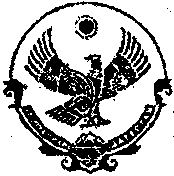 РЕСПУБЛИКА  ДАГЕСТАНМуниципальное  образование«Бабаюртовский  район»Собрание депутатов муниципального района   с. Бабаюрт  ул. Ленина  №29                                                                      тел (87247)  2-13-31  факс 2-13-31Решение28 февраля    2017 года                                                               № 136 -6РСУтверждение Реестра  муниципального имущества муниципального района  «Бабаюртовский район»  по состоянию на 1.01.20167год  Руководствуясь частью 3 статьи 51 Устава муниципального района, пунктом 3.1.2. Положения  о порядке управления распоряжения имуществом, находящимся в муниципальной собственности муниципального образования  «Бабаюртовский  район», Положением о Реестре муниципальной собственности муниципального образования  «Бабаюртовский район», утвержденного Решением Собрания депутатов муниципального района от 4 июня . №88-4РС, Собрание депутатов муниципального района  решает: 1.Исключить из Реестра муниципальной собственности муниципального образования  «Бабаюртовский район», утвержденного  решением Собрания депутатов муниципального района  от 4.03.2016 года №55-6РС  многоквартирные дома в связи их приватизацией жильцами.2.Утвердить  Реестр муниципальной собственности муниципального образования  «Бабаюртовский район» по состоянию на 1 января 2017года  согласно приложений №№1-46.3. Настоящее решение направить Главе муниципального района для подписания  и обнародования  в районной газете «Бабаюртовские вести».    Реестр муниципальной собственности муниципального образования  «Бабаюртовский район» с  приложениями №1-№46 разместить  на официальном сайте МО «Бабаюртовский район» : www.babaurt.ru4.Настоящее вступает в силу со дня его подписания и распространяется  на правоотношения, возникающие с 1.01.2017 года.    Председатель								А.А. Акмурзаев			Собрания депутатов муниципального района	 	Глава муниципального района 	                 		Э.Г.Карагишиев              										Утверждено Решением    								  Собрания депутатов муниципального										района «Бабаюртовский район»                   											   от  28.02.2017 г. №136-6РС									_____________А.А.Акмурзаев										____________Э.Г.КарагишиевРеестр муниципальной собственности МО  «Бабаюртовский район» на 01.01.2017 г.				с. Б А Б А Ю Р Т- 2017 г.Приложение№1к  Решению Собрания                                                                                                                                                                                                                    депутатов   муниципального района	от 28.02.2017г. № 136-6РССводная ведомость муниципального имуществаМР «Бабаюртовский район»Приложение№2                                   к  Решению Собрания                                                                                                                                                                                                                       депутатов   муниципального района	от 28.02.2017г. № 136-6РСМуниципальное имущество (основные средства) АдминистрацииМР  «Бабаюртовский район»Приложение№3                                  к  Решению Собрания депутатов   муниципального района                                                                                                                                                                                                                                 от 28.02.2017г. № 136-6РСМуниципальное имущество (основные средства) Собрания депутатов МР «Бабаюртовский район» Приложение№4                                  к  Решению Собрания                                                                                                                                                                                                                       депутатов   муниципального района	от 28.02.2017г. № 136-6РСМуниципальное имущество (основные средства)  «Финансовое управление» администрации МР «Бабаюртовский район»Приложение№5                                  к  Решению Собраниядепутатов   муниципального районаот 28.02.2017г. № 136-6РС Муниципальное имущество (основные средства) МКУ Управление сельского хозяйстваПриложение№6                                  к  Решению Собрания депутатов   муниципального районаот 28.02.2017г. № 136-6РС Муниципальное имущество (основные средства) МКУ «Хозяйственно-эксплуатационный центр администрации МР «Бабаюртовский район»Приложение№7                                  к  Решению Собрания                                                                                                                                                                                                                       депутатов   муниципального районаот 28.02.2017г. № 136-6РСМуниципальное имущество (основные средства) МКУ культуры Центр традиционной культуры народов России «Тангчолпан»МР «Бабаюртовский район» Приложение№8                                  к  Решению Собрания депутатов   муниципального районаот 28.02.2017г. № 136-6РС Муниципальное имущество (основные средства) МКУ «Единая дежурно-диспетчерская служба»администрации МР «Бабаюртовский район»Приложение№9                                  к  Решению Собраниядепутатов   муниципального района                        от 28.02.2017г. № 136-6РС	Муниципальное имущество (основные средства)  МБУ «Централизованная бухгалтерия муниципальных учреждений» администрации МР «Бабаюртовский район»   Приложение№10                                  к  Решению Собрания депутатов   муниципального района                                     от 28.02.2017г. № 136-6РСМуниципальное имущество (основные средства) МКУ «Редакция газеты «Бабаюртовские вести» Приложение№11                                  к  Решению Собрания депутатов   муниципального района				                                          от 28.02.2017г. № 136-6РСМуниципальное имущество (основные средства)МКУ «Информационно-методический центр дошкольного, общего и дополнительного образования детей»Бабаюртовского районаПриложение№12                                  к  Решению Собрания депутатов   муниципального районаот 28.02.2017г. № 136-6РС Муниципальное имущество (основные средства ) МКОУ дополнительного образования детей «Детско-юношеская спортивная школа» Бабаюртовского района Республики ДагестанПриложение№13                                  к  Решению Собрания депутатов   муниципального районаот 28.02.2017г. № 136-6РС Муниципальное имущество (основные средства )МКОУ дополнительного образования детей «Детский дом творчества» Приложение№14                                  к  Решению Собрания                                                                                                                                                                                                                       депутатов   муниципального районаот 28.02.2017г. № 136-6РСМуниципальное имущество (основные средства)МКУ дополнительного образования«Бабаюртовская  районная  Детская  школа искусств»МР «Бабаюртовский район»Приложение№15                                  к  Решению Собрания                                                                                                                                                                                                                       депутатов   муниципального района	от 28.02.2017г. № 136-6РСМуниципальное имущество (основные средства)МКОУ Прогимназия «Орленок» Приложение№16                                  к  Решению Собрания                                                                                                                                                                                                                       депутатов   муниципального районаот 28.02.2017г. № 136-6РС Муниципальное имущество (основные средства) МКДОУ Ясли-сад «Солнышко» Приложение№17                                  к  Решению Собрания депутатов   муниципального района                                         от 28.02.2017г. № 136-6РС 	Муниципальное имущество (основные средства ) МКДОУ  Детский сад «Дружба» Приложение№18                                  к  Решению Собрания                                                                                                                                                                                                                       депутатов   муниципального районаот 28.02.2017г. № 136-6РС Муниципальное имущество (основные средства) МКДОУЯсли «Ёлочка» Приложение№19                                  к  Решению Собрания депутатов   муниципального районаот 28.02.2017г. № 136-6РС Муниципальное имущество (основные средства) МКДОУ  Детский сад «Ласточка» Приложение№20                                  к  Решению Собрания депутатов   муниципального районаот 28.02.2017г. № 136-6РС Муниципальное имущество (основные средства )МКДОУ  Детский сад «Сказка» Приложение№21                                  к  Решению Собрания депутатов   муниципального районаот 28.02.2017г. № 136-6РС Муниципальное имущество (основные средства)МКДОУ «Детский сад «Радуга» Приложение№22                                  к  Решению Собрания депутатов   муниципального районаот 28.02.2017г. № 136-6РС Муниципальное имущество (основные средства) муниципального бюджетного дошкольного образовательного учреждения Детский сад «Соколенок» Приложение№23       к  Решению Собрания депутатов   муниципального районаот 28.02.2017г. № 136-6РС Муниципальное имущество (основные средства ) МКОУ «Уцмиюртовская средняя общеобразовательная школа» Приложение№24                                  к  Решению Собраниядепутатов   муниципального районаот 28.02.2017г. № 136-6РС Муниципальное имущество (основные средства ) МКОУ «Хамаматюртовская средняя общеобразовательная школа №1 им. Бекишева» Приложение№25к  Решению Собрания депутатов   муниципального районаот 28.02.2017г. № 136-6РС Муниципальное имущество (основные средства ) МКОУ «Хамаматюртовская средняя общеобразовательная школа №2 им. З.Х.Хизриева» Приложение№26                                  к  Решению Собрания депутатов   муниципального района            от 28.02.2017г. № 136-6РСМуниципальное имущество (основные средства ) МКОУ «Адильянгиюртовская средняя общеобразовательная школа» Приложение№27                                  к  Решению Собрания депутатов   муниципального районаот 28.02.2017г. № 136-6РС Муниципальное имущество (основные средства )МКОУ «Туршунайская средняя общеобразовательная школа» Приложение№28                                  к  Решению Собрания депутатов   муниципального районаот 28.02.2017г. № 136-6РС Муниципальное имущество (основные средства ) МКОУ «Советская средняя общеобразовательная школа» Приложение№29                                  к  Решению Собраниядепутатов   муниципального районаот 28.02.2017г. № 136-6РС Муниципальное имущество (основные средства )МКОУ «Хасанайская средняя общеобразовательная школа» Приложение№30                                  к  Решению Собраниядепутатов   муниципального района от 28.02.2017г. № 136-6РС Муниципальное имущество (основные средства ) МКОУ «Герменчикская средняя общеобразовательная школа» Приложение№31                                  к  Решению Собраниядепутатов   муниципального районаот 28.02.2017г. № 136-6РС Муниципальное имущество (основные средства ) МКОУ «Люксембургский Агротехнологический лицей им. М.И.Шихсаидова»Приложение№32                                  к  Решению Собрания     депутатов   муниципального района	от 28.02.2017г. № 136-6РС Муниципальное имущество (основные средства)  МКОУ «Бабаюртовская средняя общеобразовательная школа №1 им. А.А. Арзулумова» Приложение№33             к  Решению Собрания депутатов   муниципального района                                          от 28.02.2017г. № 136-6РС	Муниципальное имущество (основные средства) МКОУ «Бабаюртовская средняя общеобразовательная школа №2 им. Б.Т. Сатыбалова»  Приложение№34                                  к  Решению Собрания депутатов   муниципального района	от 28.02.2017г. № 136-6РСМуниципальное имущество (основные средства) МКОУ «Бабаюртовская средняя общеобразовательная школа №3 им. З.А.Мартункаева» 	Приложение№35                                  к  Решению Собрания депутатов   муниципального районаот 28.02.2017г. № 136-6РС Муниципальное имущество (основные средства ) МКОУ «Мужукайский Агротехнологический лицей» Приложение№36                                  к  Решению Собрания депутатов   муниципального районаот 28.02.2017г. № 136-6РС Муниципальное имущество (основные средства ) МКОУ «Тюпкутанская средняя общеобразовательная школа» Приложение№37                                  к  Решению Собрания депутатов   муниципального района                        от 28.02.2017г. № 136-6РС	Муниципальное имущество (основные средства ) МКОУ «Геметюбинская средняя общеобразовательная школа» Приложение№38                                  к  Решению Собрания депутатов   муниципального района         от 28.02.2017г. № 136-6РСМуниципальное имущество (основные средства ) МКОУ «Львовская средняя общеобразовательная школа» Приложение№39                                  к  Решению Собраниядепутатов   муниципального районаот 28.02.2017г. № 136-6РС Муниципальное имущество (основные средства ) МКОУ «Татаюртовская средняя общеобразовательная школа» Приложение№40                                  к  Решению Собрания     депутатов   муниципального района	от 28.02.2017г. № 136-6РС Муниципальное имущество (основные средства ) МКОУ «Новокаринская средняя общеобразовательная школа» Приложение№41                                  к  Решению Собрания     депутатов   муниципального района	от 28.02.2017г. № 136-6РС Муниципальное имущество (основные средства )МКОУ «Новокосинская средняя общеобразовательная школа им. Х.И. Исмаилова» Приложение№42                                  к  Решению Собрания депутатов   муниципального районаот 28.02.2017г. № 136-6РС Муниципальное имущество (основные средства ) МКОУ «Тамазатюбинская средняя общеобразовательная школа» Приложение№43                                  к  Решению Собрания депутатов   муниципального районаот 28.02.2017г. № 136-6РС Муниципальное имущество (основные средства ) МКОУ «Тамазатюбинская начальная общеобразовательная школа» Приложение№44к  Решению Собраниядепутатов   муниципального районаот 28.02.2017г. № 136-6РС Муниципальное имущество (основные средства ) МКОУ «Чанкаюртовская начальная общеобразовательная школа» Приложение№45к  Решению Собраниядепутатов   муниципального районаот 28.02.2017г. № 136-6РС Муниципальное имущество (основные средства )МУП «Благоустройство»Приложение№46к  Решению Собраниядепутатов   муниципального районаот 28.02.2017г. № 136-6РС Муниципальное имущество (основные средства )МКДОУ «Буратино»Опись документов находящихся в Реестре муниципальной собственности.№ п./п.Наименование учрежденийБалансовая стоимость (руб.)Остаточная стоимость (руб.)1Администрация МР «Бабаюртовский район»23108393,3620555054,112Собрание депутатов МР «Бабаюртовский район»313151,42257500,93Финансовое управление  администрации МО "Бабаюртовский район"752023,03507,394МКУ «Управление сельского хозяйства»667290,96636665МКУ «Хозяйственно-эксплуатационный центр» администрации МР «Бабаюртовский район»21578426,273132898,326МКУ  культуры Центр традиционной культуры народов России «Тангчолпан»  МР «Бабаюртовский район»5395889,21589786,547МКУ «Единая дежурно- диспетчерская служба» администрации МР «Бабаюртовский район»108019,4208МБУ «Централизованная бухгалтерия муниципальных учреждений»946012,8309МКУ «Редакция газеты «Бабаюртовские вести»64600015000010МКУ «Информационно-методический центр дошкольного, общего и дополнительного образования детей» Бабаюртовского района825440,48011МКОУ дополнительного образования детей «Детско-юношеская спортивная школа» Бабаюртовского района Республики Дагестан41206200,2232534200,0212МКОУ дополнительного образования детей «Дом детского творчества»228260013МКУ дополнительного образования «Бабаюртовская районная Детская школа искусств»  МР «Бабаюртовский район»1704878,31201653,2914МКОУ для детей дошкольного и младшего школьного возраста «Бабаюртовская Прогимназия «Орленок»5460510,641103798,8215МКДОУ ясли-сад «Солнышко»1823650,5859025,2916МКДОУ Детский сад «Дружба»2469941,88335,217МКДОУ Ясли «Ёлочка»21548761476922,8418МКДОУ Детский сад «Ласточка»609888019МКДОУ Детский сад «Сказка»1048508124327,7420МКДОУ Детский сад «Радуга»32096433098823,3421МКДОУ Детский сад «Соколенок»161120040888,7722МКОУ «Уцмиюртовская средняя общеобразовательная школа»7700111,99436421,8323МКОУ «Хамаматюртовская средняя общеобразовательная школа №1 им. Бекишева»7523309,222585900,7524МКОУ «Хамаматюртовская средняя общеобразовательная школа №2 им. З.Х. Хизриева»8152712,56399396,4925МКОУ «Адильянгиюртовская средняя общеобразовательная школа»18846797,916482078,3326МКОУ «Туршунайская средняя общеобразовательная школа»2998855,53892828,3127МКОУ «Советская средняя общеобразовательная школа»1575668,88368897,3028МКОУ «Хасанайская средняя общеобразовательная школа»1889648,65358855,1329МКОУ «Герменчикская средняя общеобразовательная школа»3693445,13236932,0630МКОУ «Люксембургский Агротехнологический лицей им. М.И. Шихсаидова»5370357,84185311,3331МКОУ «Бабаюртовская средняя общеобразо-вательная школа №1 им. А.А. Арзулумова»12988798,991078896,2432МКОУ «Бабаюртовская средняя общеобразо-вательная школа №2 им. Б.Т. Сатыбалова»16182472,153460660,1533МКОУ «Бабаюртовская средняя общеобразо-вательная школа №3 им. З.А. Мартункаева»15668721,346683305,0134МКОУ «Мужукайский Агротехнологический лицей»2938013,33461986,8135МКОУ «Тюпкутанская средняя общеобразовательная школа»958407,87641379,2636МКОУ «Геметюбинская средняя общеобразо-вательная школа»2129629,743795,0437МКОУ «Львовская средняя общеобразователь-ная школа»1841500,06207668,8238МКОУ «Татаюртовская средняя общеобразовательная школа»11541266,07170638,0339МКОУ «Новокаринская средняя общеобразовательная школа»4098966,01636744,9740МКОУ «Новокосинская средняя общеобразо-вательная школа им. Х.И. Исмаилова»1058746,032454641МКОУ «Тамазатюбинская средняя общеобразовательная школа»28417182,7716620463,1242МКОУ «Тамазатюбинская начальная общеобразовательная школа»734301353243МКОУ «Чанкаюртовская начальная общеобразовательная школа»97181,3469424,5444МУП «Благоустройство»44300045МКУ «Буратино»1849970018488700Итого:290157426,95123940750,09Реес.№Наименование имущества (основных средств)Инвентарный номерДата ввода в эксплуатациюБалансовая стоимость (р.)Остаточнаястоимость (р.)Недвижимое имуществоНедвижимое имуществоНедвижимое имуществоНедвижимое имуществоНедвижимое имуществоНедвижимое имущество001Жилье сиротам11010900037922.12.2014 0:00:00501600,00481536,00002Жилье сиротам11010900038022.12.2014 0:00:00501600,00481536,00003Жилье сиротам11010900038122.12.2014 0:00:00501600,00481536,00004Жилье сиротам11010900038230.12.2014 0:00:00501600,00481536,00005Жилье сиротам11010900038426.12.2014 0:00:00501600,00481536,00006Жилье сиротам11010900043519.11.2014 0:00:00501600,00481536,00007Квартира с.Татаюрт11010900043419.11.2014 0:00:00501600,00480700,00008Жилой дом с.Алимпашаюрт11010900043319.11.2014 0:00:00501600,00480700,00009Жилой дом с.Татаюрт11010900043219.11.2014 0:00:00501600,00480700,00010Жилой дом с.Бабаюрт ул.Мира 7711010900043119.11.2014 0:00:00501600,00480700,00011Жилой дом с.Уцмиюрт11010900043019.11.2014 0:00:00501600,00480700,00012Жилой дом с.Бабаюрт ул.Мира 6811010900042919.11.2014 0:00:00501600,00480700,00013Жилой дом с.Бабаюрт ул.Гасанова 10811010900042719.11.2014 0:00:00501600,00480700,00014Жилой дом с.Бабаюрт Новые планы район ЦРБ11010900042519.11.2014 0:00:00501600,00480700,00015Дом Алиевой Ажай11010100004531.12.2010 0:00:00502920,00435193,44016Дом Баймурзаевой Тайбике11010100005131.12.2010 0:00:00502920,00435193,44017Дом Рабаданова Юнуса11010100005831.12.2010 0:00:00502920,00435193,44018Дом Билалова11010100006031.12.2010 0:00:00501600,00434005,63019Дом Алибековой Гульжанат11010900045431.12.2015 0:00:00571560,00560128,80020Дом Рабадановой Аминат11010900045531.12.2015 0:00:00571560,00560128,80021Дом Хидировой Джавгарат11010900045631.12.2015 0:00:00571560,00560128,80022Дом Абдуллаева Абдуллы11010900031118.03.2013 0:00:00501600,00463980,00023Дом Хатановой Кистаман11010900031230.05.2013 0:00:00501600,00465652,00024Жилой дом с.Уцмиюрт11010200006801.01.2005 0:00:00606804,00603769,98025Жилой дом с.Бабаюрт Новые планы ТМО-2016г606804,00603769,98026Жилой дом с.Бабаюрт ул.Буйнакская 65 - 2016г606804,00604781,32027Светофорный объект на перекрестках в с.Бабаюрт30.12.2014 0:00:001669380,001669380,00028Административное здание К29.12.20164618494,363434374,36Итого:19858926,3618000495,99Движимое имуществоДвижимое имуществоДвижимое имуществоДвижимое имуществоДвижимое имуществоДвижимое имущество029Системный блок11010900038830.12.2014 0:00:0018080,000030Монитор11010900038730.12.2014 0:00:007780,000031МФУ Canon MF301011010900038630.12.2014 0:00:007900,000032Кондиционер LG11010900038930.09.2015 0:00:0016500,000033MФУ   EPSON WorkForce M20028.02.2014 0:00:0022600,0022600,00034Принтер Epson L12028.02.2014 0:00:0011500,0011500,00035Ксерокс Canon FC12811010900045328.02.2014 0:00:0010000,000036Тепловентилятор "Делонги"11010900036028.02.2014 0:00:003550,000037Принтер лазерный МФУ НР М113211010900035030.06.2015 0:00:007280,000038Телефакс Panasonic KX -FC268RUT11010900034908.05.2014 0:00:009050,000039Компьютер в комплекте Intel pentium G201011010900034808.05.2014 0:00:0037600,000040Планшет11010900044108.05.2014 0:00:0040000,000041Трансформатор ТМГ 10\0,4-160 кВА08.05.2014 0:00:0097000,0092150,02042Трансформаторная подстанция КТП-ТВ 16008.05.2014 0:00:00121999,00115899,04043Процессор08.05.2014 0:00:0025500,0025500,00044Шкаф стелаж 6 полок11010900039908.05.2014 0:00:008800,440045Шкаф стелаж 6 полок11010900040008.05.2014 0:00:008800,440046Шкаф для документов11010900039708.05.2014 0:00:008601,020047Шкаф для документов11010900039808.05.2014 0:00:008601,020048Антерсоль11010900039630.07.2014 0:00:003600,180049Антерсоль11010900039430.07.2014 0:00:003600,180050Антерсоль11010900039530.07.2014 0:00:003600,180051Стол руководителя11010900039330.07.2014 0:00:0010561,000052Тумба с тремя выдвижными ящиками11010900039130.07.2014 0:00:005841,000053Тумба с тремя выдвижными ящиками11010900039230.07.2014 0:00:005841,000054Административная стойка11010900039030.07.2014 0:00:0028000,220055Шкаф стелаж 6 полок11010900040730.07.2014 0:00:0014695,720056Шкаф стелаж 6 полок11010900040819.08.2014 0:00:0014695,720057Шкаф для документов11010900040619.08.2014 0:00:0014361,780058Шкаф для документов11010900040519.08.2014 0:00:0014361,780059Шкаф для одежды11010900040419.08.2014 0:00:0012023,020060Антресоль11010900040219.08.2014 0:00:006010,920061Антресоль11010900040310.05.2014 0:00:006010,920062Антресоль11010900040110.05.2014 0:00:005343,040063Тумба с тремя выдвижными ящиками11010900041310.05.2014 0:00:008015,740064Тумба с тремя выдвижными ящиками11010900041210.05.2014 0:00:008015,740065Административная стойка11010900041110.05.2014 0:00:0046759,8631173,10066Тумба пристенная с дверками11010900041010.05.2014 0:00:0013693,900067Приставка к столу с надстройкой11010900040910.05.2014 0:00:0014779,500068Стол компьютерный11010900042410.05.2014 0:00:009185,120069Стол компьютерный11010900042310.05.2014 0:00:009185,120070Стол руководителя11010900042210.05.2014 0:00:0014501,020071Организатор11010900042010.05.2014 0:00:009018,740072Организатор11010900042130.06.2015 0:00:009018,740073Тумба с 1 ящиком и дверкой11010900041730.12.2014 0:00:005344,220074Тумба с 1 ящиком и дверкой11010900041829.05.2014 0:00:005344,220075Тумба с 1 ящиком и дверкой11010900041929.05.2014 0:00:005344,220076Шкаф для одежды11010900041629.05.2014 0:00:0010353,320077Шкаф стелаж11010900041530.06.2015 0:00:009659,480078Шкаф стелаж11010900041430.06.2015 0:00:009659,480079Ксерокс11010900046005.03.2014 0:00:007500,007500,00080Стелаж11010900044228.02.2014 0:00:0010000,000081Кресло11010900037128.02.2014 0:00:0010000,000082Стелаж11010900036928.02.2014 0:00:008100,000083Стелаж11010900036828.02.2014 0:00:008100,000084Стелаж11010900036728.02.2014 0:00:008100,000085Кресло28.02.2014 0:00:002420,002420,00086Стеллажи металлические11010900045828.02.2014 0:00:007500,000087Стеллажи металлические11010900045928.02.2014 0:00:007500,000088Стеллажи металлические11010900045728.02.2014 0:00:007500,000089Стелаж11010900044330.12.2014 0:00:0010000,000090Стулья офисные11010900049030.12.2014 0:00:00950,00950,00091Стулья офисные11010900049130.09.2015 0:00:00950,00950,00092Стулья офисные11010900049430.09.2015 0:00:00950,00950,00093Стулья офисные11010900049530.12.2014 0:00:00950,00950,00094Стулья офисные11010900049630.12.2014 0:00:00950,00950,00095Люстра11010900049212500,0012500,00096Стеллажи металические1101060003668750,008750,00097Стеллажи металические1101060003658750,008750,00098Стеллажи металические1101060002608750,008750,00099Кресло руководителя офисное9800,009800,00100Чайный сервис1101090004445000,000101ковер напольный1101090003665650,000102Кресло руководителя офисное1101090003598900,000103Стул1101090003583850,000104Стул1101090003573850,000105Стул1101090003563850,000106Стул1101090003553850,000107Стул1101090003543850,000108Стул1101090003533850,000109Стул1101090003523850,000110Стул1101090003513850,000111Подставка зеркало1101090003734500,000112печь буржуйка1101090003724600,000113Цветочный набор1101090004513600,000114Зеркало настенное1101090004503400,000115Кресло1101090003788000,000116Трибуна11010300030813000,0013000,00117Шкаф стеллаж1101090008107779,337779,33118Шкаф стеллаж1101090008117779,337779,33119Шкаф стеллаж1101090008127779,337779,33120Шкаф стеллаж1101090008137779,337779,33121Шкаф стеллаж1101090008147779,337779,33122Шкаф стеллаж1101090008157779,337779,33123Стулья ММ-126-26 "Давиль"11010900048216000,0016000,00124Жалюзи плиссе74000,0062615,38125Стулья П-01Б11010900048014250,0014250,00126Стулья П-01Б11010900075514250,0014250,00127Стулья П-01Б11010900075614250,0014250,00128Стулья П-01Б11010900075714250,0014250,00129Стулья П-01Б11010900075814250,0014250,00130Стулья П-01Б11010900075914250,0014250,00131Стулья П-01Б11010900076014250,0014250,00132Стулья П-01Б11010900076114250,0014250,00133Портреты президентов1101090004798500,008500,00134Портреты президентов1101090005748500,008500,00135Герб 58*659000,009000,00136Герб 81*8911010900047711500,0011500,00137Герб 81*8911010900055511500,0011500,00138Флаги кабинетные из акрила и ПВХ1101090004688222,228222,22139Флаги кабинетные из акрила и ПВХ1101090004698222,228222,22140Флаги кабинетные из акрила и ПВХ1101090004708222,228222,22141Флаги кабинетные из акрила и ПВХ1101090004718222,228222,22142Флаги кабинетные из акрила и ПВХ1101090004728222,228222,22143Флаги кабинетные из акрила и ПВХ1101090004738222,228222,22144Флаги кабинетные из акрила и ПВХ1101090004748222,228222,22145Флаги кабинетные из акрила и ПВХ1101090004758222,228222,22146Флаги кабинетные из акрила и ПВХ1101090004768222,228222,22147микрофон11010900055410000,0010000,00148микрофон11010900055310000,0010000,00149микрофон11010900055210000,0010000,00150микрофон11010900046710000,0010000,00151Шкаф для одежды 4-х секционный1101090005517850,007850,00152Шкаф для одежды 4-х секционный1101090007727850,007850,00153Шкаф для одежды 4-х секционный1101090007737850,007850,00154Шкаф для одежды 4-х секционный1101090007747850,007850,00155Шкаф для одежды 4-х секционный1101090007757850,007850,00156Шкаф для одежды 4-х секционный1101090007767850,007850,00157Шкаф для одежды 4-х секционный1101090007777850,007850,00158Шкаф для одежды 4-х секционный1101090007787850,007850,00159Шкаф для одежды 4-х секционный1101090007797850,007850,00160Шкаф для одежды 4-х секционный1101090007807850,007850,00161Шкаф для одежды 4-х секционный1101090007817850,007850,00162Шкаф для одежды 4-х секционный1101090007827850,007850,00163Шкаф для одежды 4-х секционный1101090007837850,007850,00164Шкаф для одежды 4-х секционный1101090008007850,007850,00165Шкаф для одежды 4-х секционный1101090007997850,007850,00166Шкаф для одежды 4-х секционный1101090007987850,007850,00167Шкаф для одежды 4-х секционный1101090007977850,007850,00168Шкаф для одежды 4-х секционный1101090007967850,007850,00169Шкаф для одежды 4-х секционный1101090007957850,007850,00170Шкаф для одежды 4-х секционный1101090007947850,007850,00171Шкаф для одежды 4-х секционный1101090007937850,007850,00172Шкаф для одежды 4-х секционный1101090007927850,007850,00173Шкаф для одежды 4-х секционный1101090007917850,007850,00174Шкаф для одежды 4-х секционный1101090007907850,007850,00175Шкаф для одежды 4-х секционный1101090007897850,007850,00176Шкаф для одежды 4-х секционный1101090007887850,007850,00177Шкаф для одежды 4-х секционный1101090007877850,007850,00178Шкаф для одежды 4-х секционный1101090007867850,007850,00179Шкаф для одежды 4-х секционный1101090007857850,007850,00180Шкаф для одежды 4-х секционный1101090007847850,007850,00181скамья для раздевания1101090005793825,003825,00182скамья для раздевания1101090005783825,003825,00183скамья для раздевания1101090005773825,003825,00184скамья для раздевания1101090005763825,003825,00185скамья для раздевания1101090005753825,003825,00186скамья для раздевания1101090005003825,003825,00187Стул детский110109000716580,00580,00188Стул детский110109000715580,00580,00189Стул детский110109000714580,00580,00190Стул детский110109000713580,00580,00191Стул детский110109000712580,00580,00192Стул детский110109000711580,00580,00193Стул детский110109000710580,00580,00194Стул детский110109000709580,00580,00195Стул детский110109000708580,00580,00196Стул детский110109000707580,00580,00197Стул детский110109000706580,00580,00198Стул детский110109000705580,00580,00199Стул детский110109000704580,00580,00200Стул детский110109000703580,00580,00201Стул детский110109000702580,00580,00202Стул детский110109000701580,00580,00203Стул детский110109000700580,00580,00204Стул детский110109000699580,00580,00205Стул детский110109000698580,00580,00206Стул детский110109000697580,00580,00207Стул детский110109000696580,00580,00208Стул детский110109000695580,00580,00209Стул детский110109000694580,00580,00210Стул детский110109000693580,00580,00211Стул детский110109000616580,00580,00212Стул детский110109000617580,00580,00213Стул детский110109000618580,00580,00214Стул детский110109000619580,00580,00215Стул детский110109000620580,00580,00216Стул детский110109000735580,00580,00217Стул детский110109000734580,00580,00218Стул детский110109000733580,00580,00219Стул детский110109000732580,00580,00220Стул детский110109000731580,00580,00221Стул детский110109000730580,00580,00222Стул детский110109000729580,00580,00223Стул детский110109000728580,00580,00224Стул детский110109000727580,00580,00225Стул детский110109000726580,00580,00226Стул детский110109000725580,00580,00227Стул детский110109000724580,00580,00228Стул детский110109000723580,00580,00229Стул детский110109000722580,00580,00230Стул детский110109000721580,00580,00231Стул детский110109000720580,00580,00232Стул детский110109000719580,00580,00233Стул детский110109000718580,00580,00234Стул детский110109000717580,00580,00235Стул детский110109000639580,00580,00236Стул детский110109000640580,00580,00237Стул детский110109000641580,00580,00238Стул детский110109000642580,00580,00239Стул детский110109000643580,00580,00240Стул детский110109000644580,00580,00241Стул детский110109000645580,00580,00242Стул детский110109000646580,00580,00243Стул детский110109000647580,00580,00244Стул детский110109000648580,00580,00245Стул детский110109000649580,00580,00246Стул детский110109000650580,00580,00247Стул детский110109000651580,00580,00248Стул детский110109000652580,00580,00249Стул детский110109000653580,00580,00250Стул детский110109000654580,00580,00251Стул детский110109000655580,00580,00252Стул детский110109000656580,00580,00253Стул детский110109000621580,00580,00254Стул детский110109000622580,00580,00255Стул детский110109000623580,00580,00256Стул детский110109000624580,00580,00257Стул детский110109000625580,00580,00258Стул детский110109000626580,00580,00259Стул детский110109000627580,00580,00260Стул детский110109000628580,00580,00261Стул детский110109000629580,00580,00262Стул детский110109000630580,00580,00263Стул детский110109000631580,00580,00264Стул детский110109000632580,00580,00265Стул детский110109000633580,00580,00266Стул детский110109000634580,00580,00267Стул детский110109000635580,00580,00268Стул детский110109000636580,00580,00269Стул детский110109000637580,00580,00270Стул детский110109000638580,00580,00271Стул детский110109000665580,00580,00272Стул детский110109000666580,00580,00273Стул детский110109000667580,00580,00274Стул детский110109000668580,00580,00275Стул детский110109000669580,00580,00276Стул детский110109000670580,00580,00277Стул детский110109000671580,00580,00278Стул детский110109000672580,00580,00279Стул детский110109000673580,00580,00280Стул детский110109000674580,00580,00281Стул детский110109000675580,00580,00282Стул детский110109000676580,00580,00283Стул детский110109000677580,00580,00284Стул детский110109000678580,00580,00285Стул детский110109000679580,00580,00286Стул детский110109000680580,00580,00287Стул детский110109000681580,00580,00288Стул детский110109000682580,00580,00289Стул детский110109000683580,00580,00290Стул детский110109000684580,00580,00291Стул детский110109000685580,00580,00292Стул детский110109000686580,00580,00293Стул детский110109000687580,00580,00294Стул детский110109000688580,00580,00295Стул детский110109000689580,00580,00296Стул детский110109000690580,00580,00297Стул детский110109000691580,00580,00298Стул детский110109000692580,00580,00299Стул детский110109000657580,00580,00300Стул детский110109000658580,00580,00301Стул детский110109000659580,00580,00302Стул детский110109000660580,00580,00303Стул детский110109000661580,00580,00304Стул детский110109000662580,00580,00305Стул детский110109000663580,00580,00306Стул детский110109000664580,00580,00307Шкаф для игрушек1101090007668450,008450,00308Шкаф для игрушек1101090007658450,008450,00309Шкаф для игрушек1101090007648450,008450,00310Шкаф для игрушек1101090007638450,008450,00311Шкаф для игрушек1101090007628450,008450,00312Шкаф для игрушек1101090005508450,008450,00313Стол для персонала1101090006156507,676507,67314Стол для персонала1101090006146507,676507,67315Стол для персонала1101090006136507,676507,67316Стол для персонала1101090006126507,676507,67317Стол для персонала1101090006116507,676507,67318Стол для персонала1101090006106507,676507,67319Стол для персонала1101090006096507,676507,67320Стол для персонала1101090005496507,676507,67321Стул для персонала1101090005481823,671823,67322Стул для персонала1101090007361823,671823,67323Стул для персонала1101090007371823,671823,67324Стул для персонала1101090007381823,671823,67325Стул для персонала1101090007391823,671823,67326Стул для персонала1101090007401823,671823,67327Стул для персонала1101090007541823,671823,67328Стул для персонала1101090007531823,671823,67329Стул для персонала1101090007521823,671823,67330Стул для персонала1101090007511823,671823,67331Стул для персонала1101090007501823,671823,67332Стул для персонала1101090007491823,671823,67333Стул для персонала1101090007481823,671823,67334Стул для персонала1101090007471823,671823,67335Стул для персонала1101090007461823,671823,67336Стул для персонала1101090007451823,671823,67337Стул для персонала1101090007441823,671823,67338Стул для персонала1101090007431823,671823,67339Стул для персонала1101090007421823,671823,67340Стул для персонала1101090007411823,671823,67341Шкаф для одежды1101090007716566,676566,67342Шкаф для одежды1101090007706566,676566,67343Шкаф для одежды1101090007696566,676566,67344Шкаф для одежды1101090007686566,676566,67345Шкаф для одежды1101090007676566,676566,67346Шкаф для одежды1101090005026566,676566,67347Шкаф для пособий1101090005477205,007205,00348Шкаф для пособий1101090008017205,007205,00349Шкаф для пособий1101090008027205,007205,00350Шкаф для пособий1101090008037205,007205,00351Шкаф для пособий1101090008047205,007205,00352Шкаф для пособий1101090008057205,007205,00353Стол детский 4-х местный1101090005464668,334668,33354Стол детский 4-х местный1101090005804668,334668,33355Стол детский 4-х местный1101090006084668,334668,33356Стол детский 4-х местный1101090006074668,334668,33357Стол детский 4-х местный1101090006064668,334668,33358Стол детский 4-х местный1101090006054668,334668,33359Стол детский 4-х местный1101090006044668,334668,33360Стол детский 4-х местный1101090006034668,334668,33361Стол детский 4-х местный1101090006024668,334668,33362Стол детский 4-х местный1101090006014668,334668,33363Стол детский 4-х местный1101090006004668,334668,33364Стол детский 4-х местный1101090005994668,334668,33365Стол детский 4-х местный1101090005984668,334668,33366Стол детский 4-х местный1101090005974668,334668,33367Стол детский 4-х местный1101090005964668,334668,33368Стол детский 4-х местный1101090005954668,334668,33369Стол детский 4-х местный1101090005814668,334668,33370Стол детский 4-х местный1101090005824668,334668,33371Стол детский 4-х местный1101090005834668,334668,33372Стол детский 4-х местный1101090005844668,334668,33373Стол детский 4-х местный1101090005854668,334668,33374Стол детский 4-х местный1101090005864668,334668,33375Стол детский 4-х местный1101090005874668,334668,33376Стол детский 4-х местный1101090005884668,334668,33377Стол детский 4-х местный1101090005894668,334668,33378Стол детский 4-х местный1101090005904668,334668,33379Стол детский 4-х местный1101090005914668,334668,33380Стол детский 4-х местный1101090005924668,334668,33381Стол детский 4-х местный1101090005934668,334668,33382Стол детский 4-х местный1101090005944668,334668,33383Кровать детская 2-х ярусная11010900055815510,0015510,00384Кровать детская 2-х ярусная11010900055915510,0015510,00385Кровать детская 2-х ярусная11010900056015510,0015510,00386Кровать детская 2-х ярусная11010900056115510,0015510,00387Кровать детская 2-х ярусная11010900056215510,0015510,00388Кровать детская 2-х ярусная11010900056315510,0015510,00389Кровать детская 2-х ярусная11010900056415510,0015510,00390Кровать детская 2-х ярусная11010900056515510,0015510,00391Кровать детская 2-х ярусная11010900056615510,0015510,00392Кровать детская 2-х ярусная11010900056715510,0015510,00393Кровать детская 2-х ярусная11010900056815510,0015510,00394Кровать детская 2-х ярусная11010900056915510,0015510,00395Кровать детская 2-х ярусная11010900057015510,0015510,00396Кровать детская 2-х ярусная11010900057115510,0015510,00397Кровать детская 2-х ярусная11010900057215510,0015510,00398Кровать детская 2-х ярусная11010900057315510,0015510,00399Кровать детская 2-х ярусная11010900052815510,0015510,00400Кровать детская 2-х ярусная11010900052715510,0015510,00401Кровать детская 2-х ярусная11010900052615510,0015510,00402Кровать детская 2-х ярусная11010900052515510,0015510,00403Кровать детская 2-х ярусная11010900052415510,0015510,00404Кровать детская 2-х ярусная11010900052315510,0015510,00405Кровать детская 2-х ярусная11010900052215510,0015510,00406Кровать детская 2-х ярусная11010900052115510,0015510,00407Кровать детская 2-х ярусная11010900052015510,0015510,00408Кровать детская 2-х ярусная11010900051915510,0015510,00409Кровать детская 2-х ярусная11010900051815510,0015510,00410Кровать детская 2-х ярусная11010900051715510,0015510,00411Кровать детская 2-х ярусная11010900051615510,0015510,00412Кровать детская 2-х ярусная11010900051515510,0015510,00413Кровать детская 2-х ярусная11010900051415510,0015510,00414Кровать детская 2-х ярусная11010900051315510,0015510,00415Кровать детская 2-х ярусная11010900051215510,0015510,00416Кровать детская 2-х ярусная11010900051115510,0015510,00417Кровать детская 2-х ярусная11010900051015510,0015510,00418Кровать детская 2-х ярусная11010900050915510,0015510,00419Кровать детская 2-х ярусная11010900050815510,0015510,00420Кровать детская 2-х ярусная11010900050715510,0015510,00421Кровать детская 2-х ярусная11010900050615510,0015510,00422Кровать детская 2-х ярусная11010900050515510,0015510,00423Кровать детская 2-х ярусная11010900050415510,0015510,00424Кровать детская 2-х ярусная11010900053215510,0015510,00425Кровать детская 2-х ярусная11010900053315510,0015510,00426Кровать детская 2-х ярусная11010900053415510,0015510,00427Кровать детская 2-х ярусная11010900053515510,0015510,00428Кровать детская 2-х ярусная11010900053615510,0015510,00429Кровать детская 2-х ярусная11010900053115510,0015510,00430Кровать детская 2-х ярусная11010900053015510,0015510,00431Кровать детская 2-х ярусная11010900052915510,0015510,00432Кровать детская 2-х ярусная11010900053715510,0015510,00433Кровать детская 2-х ярусная11010900053815510,0015510,00434Кровать детская 2-х ярусная11010900053915510,0015510,00435Кровать детская 2-х ярусная11010900054015510,0015510,00436Кровать детская 2-х ярусная11010900054115510,0015510,00437Кровать детская 2-х ярусная11010900054215510,0015510,00438Кровать детская 2-х ярусная11010900054315510,0015510,00439Кровать детская 2-х ярусная11010900054415510,0015510,00440Кровать детская 2-х ярусная11010900054515510,0015510,00441Кровать детская 2-х ярусная11010900055615510,0015510,00442Кровать детская 2-х ярусная11010900055715510,0015510,00443Кушетка медицинская6696,006696,00444Столик процедурный3523,343523,34445Шкаф медицинский7840,007840,00446Стол4500,004500,00447Стулья1101090008172600,002600,00448Стулья1101090008182600,002600,00449Стулья1101090008262600,002600,00450Стулья1101090008252600,002600,00451Стулья1101090008242600,002600,00452Стулья1101090008232600,002600,00453Стулья1101090008222600,002600,00454Стулья1101090008212600,002600,00455Стулья1101090008202600,002600,00456Стулья1101090008192600,002600,00457мини печь "Комфорт"1101090004837500,007500,00458Карниз11010900037020000,000459микроволновка5000,005000,00460Пылесос8500,008500,00461Камера купольная цветная15300,0015300,00462Камера уличная цветная3500,003500,00463Видеодомофон11830,0011830,00464Детская площадка (горка, карусель, качели одинарные, балансир, песочница, скамейка, урна)60000,0056470,60Итого3249467,002554558,12Общий итог:23108393,3620555054,11Реес.№ Наименование имущества(основных средств)Инвентарный номерДата ввода в эксплуатациюБалансовая стоимость (р.)Остаточнаястоимость (р.)Движимое имуществоДвижимое имуществоДвижимое имуществоДвижимое имуществоДвижимое имуществоДвижимое имущество001Кресло руководителя00105.04.201413359,6610391,08002Диван трехместный00205.04.201425050,2219483,51003Журнальный стол00305.04.20147013,925455,27004Стол руководителя00405.04.201420039,9415586,62005Приставной стол к столу руководителя00505.04.201415363,6011949,47006Организатор к столу руководителя00605.04.201410854,828442,64007Шкаф для одежды00705.04.20149183,947143,07008Шкаф стелаж00805.04.201413192,4010260,76009Шкаф стелаж00905.04.201413192,4010260,76010Шкаф стелаж01005.04.201413192,4010260,76011LC 42 LB 620.V01105.04.201432000,4229333,72012LC 42 LB 620.V01205.04.201426000,1223833,46013Факс Panasonik-98801312.12.20155108               4584,11014Телевизор Misteri01411.11.20151440013440,0015Холодильник Nord01512.12.2015102009520,0016Флаг Россия Дагестан01612.12.20152500022222,25017Процессор01318.01.20163000024500018Монитор01418.01.201695006597,25019Бесперебойник01518.01.201665004513,91020Принтер01618.01.2016110007638,92021Клавиатура с мышью01718.01.201630002083,34ИТОГО:313151,42257500,9Реес.№Наименование имущества(основных средств)Инвентарный номерДата ввода в эксплуатациюБалансовая стоимость (р.)Остаточнаястоимость (р.)Движимое имуществоДвижимое имуществоДвижимое имуществоДвижимое имуществоДвижимое имуществоДвижимое имущество001Кондиционер LG BA000000003903.06.201421000,460002Кондиционер LG BA000000003428.02.201416500,000003Кондиционер LG BA000000003519.06.201426500,440004Кондиционер LG BA000000003303.06.201424500,220005Компьютер в комплектеBA000000001701.04.201354000,000006Компьютерная техникаBA000000001930.08.201316540,000007Компьютер в комплектеBA000000002025.06.201331960,000008Принтер CanonBA000000002126.03.20144950,00009Компьютер в комплектеBA000000002312.03.201442090,003507,39010Компьютер в комплектеBA000000000826.11.201331250,000011Компьютер 2BA000000000816.12.201329500,000012Компьютер и сканерBA000000000711.10.201334500,000013Сейф AIKO ASM-25BA000000005022.08.20145800,000014Антресоль 2-х двернойBA000000005514.10.20145343,040015Антресоль 2-х двернойBA000000005614.10.20145343,040016Антресоль 2-х двернойBA000000005714.10.20145343,040017Антресоль 2-х двернойBA000000005814.10.20145343,040018Антресоль 2-х двернойBA000000005914.10.20145343,040019Антресоль 2-х двернойBA000000006014.10.20148182,120020Антресоль 2-х двернойBA000000006114.10.20148182,120021Антресоль 2-х двернойBA000000006214.10.20148182,120022Организатор с дверкой и замкомBA000000005414.10.20149935,600023Кресло руководителяBA000000001019.06.201415399,00024Обогреватель электрическийBA000000003026.03.20143428,570025Обогреватель электрическийBA000000003126.03.20143428,570026Обогреватель электрическийBA000000003226.03.20143428,570027Кресло CH 437BA000000004822.07.20147950,00028Факс PanasonicBA000000004222.07.20149200,00029Факс PanasonicBA000000004322.07.20149200,00030НоутбукBA000000005310.10.201417500,00031Источник бесперебойного питания Ippon Back Verso 800BA000000007215.07.20159700,00032Источник бесперебойного питания Ippon Smart Power 800BA000000007315.07.201510300,00033Ноутбук ASUS X751MBA000000007905.05.2016398000034Принтер CanonBA000000007705.05.2016102000035Кондиционер LGBA000000008712.05.2016236000036Кондиционер ROVEXBA000000008612.05.2016288000037Набор для руководителяBA000000009119.05.2016300000038Кондиционер LGBA000000009012.05.2016236000039Кондиционер LGBA000000008912.05.2016236000040Источник бесперебойного питания BA000000008015.05.201665000041Источник бесперебойного питания BA000000008215.05.201665000042Источник бесперебойного питания BA000000008315.05.201665000043Источник бесперебойного питания BA000000008415.05.201665000044Источник бесперебойного питания BA000000008515.05.201665000045Набор для рабочего столаBA000000009219.05.2016200000046Стол руководителяBA000000007805.05.201680000047Мойка «Мойдодыр»BA000000008105.05.201690000048КреслоBA000000009315.12.2016131000Итого:752023,03507,39Реес.№ Наименование имущества(основных средств)Инвентарный номерДата ввода в эксплуатациюБалансовая стоимость (р.)Остаточнаястоимость (р.)Движимое имуществоДвижимое имуществоДвижимое имуществоДвижимое имуществоДвижимое имуществоДвижимое имущество001ВАЗ 21902000101.10.2012г38200063666002Стол  руководителя 200*850*760 00203.09.2015г            18035,120003Приставка к столу удвен –я 1700*850*72000303.09.2015г16365,420004Организатор 1200*450*72000403.09.2015г10353,320005Тумба с тремя выд. ящиками 450*400*900 00503.09.2015г6010,920006Тумба под ТВ удвоенный 1200*450*90000603.09.2015г14361,780007Тумба для посуды 800*450*90000703.09.2015г9351,500008Шкаф для одежды 800*450*180000803.09.2015г12690,900009Шкаф для одежды –стеллаж 900*450*1800 00903.09.2015г12690,900010Шкаф для одежды 800*450*180001007.10.2015г15697,540011Шкаф для одежды 800*450*180001107.10.2015г16365,420012Шкаф для одежды 800*450*180001207.10.2015г16365,420013Шкаф для одежды 800*450*180001307.10.2015г13024,840014Стол компьютерный 1800*750*760*01407.10.2015г10353,320015Стол компьютерный 1200*650*760*01507.10.2015г8015,740016Тумба с тремя выд. ящиками 450*400*60001607.10.2015г6010,920017Тумба с тремя выд. ящиками 450*400*60001707.10.2015г6010,920018Стол приставной 600*500*76001807.10.2015г3673,340019Тумба для посуды 800*450*90001928.12.2015г9351,500020Организатор 800*450*70002028.12.2015г5343,040021Организатор 800*450*70002128.12.2015г5343,040022Стол компьютерный 1300*650*76002228.12.2015г8933,780023Стол компьютерный 1300*650*76002328.12.2015г8933,780024Стол компьютерный 1300*650*76002428.12.2015г8933,780025Организатор 700*450*70002528.12.2015г5343,040026Организатор 700*450*70002628.12.2015г5343,040027Организатор 700*450*70002728.12.2015г5343,040028Тумба с тремя выд. ящиками 450*400*60002828.12.2015г6010,920029Тумба с тремя выд. ящиками 450*400*60002928.12.2015г6010,920030Тумба с тремя выд. ящиками 450*400*60003028.12.2015г6010,920031Стулья офисные 450*450*80003128.12.2015г1502,140032Стулья офисные 450*450*80003228.12.2015г1502,140033Стулья офисные 450*450*80003328.12.2015г1502,140034Стулья офисные 450*450*80003428.12.2015г1502,140035Стулья офисные 450*450*80003528.12.2015г1502,140036Стулья офисные 450*450*80003628.12.2015г1502,140Итого:667290,9663666Реес.№Наименование имущества(основных средств)Инвентарный номерДата ввода в эксплуатациюБалансовая стоимость (р.)Остаточнаястоимость (р.)Недвижимое имуществоНедвижимое имуществоНедвижимое имуществоНедвижимое имуществоНедвижимое имуществоНедвижимое имущество001Здание РИК00000000000000000000000000040528.02.20143827674,801158401,49Движимое имуществоДвижимое имуществоДвижимое имуществоДвижимое имуществоДвижимое имуществоДвижимое имущество002Ксерокс Canon FC12800000000000000000000000000004728.02.201411800,000003Сканер HP00000000000000000000000000004828.02.20143400,000004Принтер Canon -Y Seryus00000000000000000000000000004928.02.201412600,000005Компьютер в комплекте00000000000000000000000000008428.02.201446000,000006Кондиционер LGETN 00000000000000000000000000010031.07.201416500,000007Компьютер в сборе00000000000000000000000000032531.08.201418150,000008Компьютер в сборе00000000000000000000000000032431.08.201418150,000009Принтер лазерный Canon 602000000000000000000000000000046431.08.20142850,000010Принтер лазерный Canon 602000000000000000000000000000046331.08.20142850,000011Компьютер в сборе00000000000000000000000000031431.08.201418150,000012Принтер лазерный Canon 602000000000000000000000000000045431.08.20142850,000013Ноутбук Lenovo00000000000000000000000000030231.08.201421800,000014Кондиционер LGEN00000000000000000000000000010801.12.201416501,120015Компьютер в комплекте00000000000000000000000000008501.03.201423890,000016Принтер НРLJ110200000000000000000000000000008601.03.20144950,000017МФУ Samsung00000000000000000000000000005028.02.20146000,000018Модем NanoStation00000000000000000000000000005128.02.20143500,000019Компьютер в комплекте Philips00000000000000000000000000005228.02.201420500,000020Кондиционер ГРИ-1800000000000000000000000000065915.09.201635000,000021Кондиционер ГРИ-1800000000000000000000000000065815.09.201635000,000022Принтер НР00000000000000000000000000065715.09.201612500,000023Ноутбук00000000000000000000000000066405.10.201629500,000024Принтер НР00000000000000000000000000066305.10.201612500,000025Монитор Асус00000000000000000000000000066205.10.20169500,000026Трибуна00000000000000000000000000000128.02.2014216746,201620,84027Газонакосилка MINIEFFE00000000000000000000000000000228.02.201440810,000028Принтер XEROX PHASER 451000000000000000000000000000000328.02.201426000,000029Телефакс Panasonic00000000000000000000000000000428.02.201412950,000030Принтер HP 110200000000000000000000000000000528.02.20146525,000031Принтер HP 110200000000000000000000000000005428.02.20146525,000032Принтер HP 110200000000000000000000000000005528.02.20146525,000033Принтер HP 110200000000000000000000000000005628.02.20146525,000034Факс Panasonic00000000000000000000000000000628.02.20149800,000035Факс Panasonic00000000000000000000000000006328.02.20149800,000036Факс Panasonic00000000000000000000000000006428.02.20149800,000037Факс Panasonic00000000000000000000000000006528.02.20149800,000038Факс Panasonic00000000000000000000000000006628.02.20149800,000039Ксерокс00000000000000000000000000000728.02.20144200,000040Ксерокс00000000000000000000000000007028.02.20144200,000041Ксерокс00000000000000000000000000006928.02.20144200,000042Ксерокс00000000000000000000000000006828.02.20144200,000043Ксерокс00000000000000000000000000006728.02.20144200,000044Компьютер в комплекте00000000000000000000000000000828.02.201433320,000045Компьютер в комплекте00000000000000000000000000005728.02.201433320,000046Ксерокс Canon00000000000000000000000000000928.02.201412800,000047Сканер00000000000000000000000000007528.02.20143050,000048Принтер00000000000000000000000000007228.02.20144800,000049Принтер00000000000000000000000000007128.02.20144800,000050Принтер00000000000000000000000000001028.02.20144800,000051Электрический щит AKSA APD 200C00000000000000000000000000001228.02.201499998,0034999,43052Система видеонаблюдения00000000000000000000000000001328.02.201497040,0033964,13053Планшет00000000000000000000000000001428.02.201430080,000054Планшет00000000000000000000000000007328.02.201430080,000055Компьютер00000000000000000000000000001528.02.201428020,000056Компьютер в комплекте Asus00000000000000000000000000001628.02.201440000,000057Кондиционер00000000000000000000000000007428.02.201415400,000058Кондиционер00000000000000000000000000001728.02.201415400,000059Компьютер 2009 (7)00000000000000000000000000001828.02.201423670,000060Компьютер в комплекте Acer00000000000000000000000000009321.04.201428040,000061МФУПринтер Canon 00000000000000000000000000009121.04.20146900,000062Ноутбук Toshiba SA20-S10300000000000000000000000000009901.05.201418700,000063Компьютер в комплекте Acer G-23600000000000000000000000000009801.05.201427160,000064Компьютер в комплекте Acer G-23600000000000000000000000000009701.05.201427160,000065Принтер Canon 602000000000000000000000000000009601.05.20145400,000066Ксерокс Canon FC12800000000000000000000000000009501.05.201411300,000067МФУ Canon MF-301000000000000000000000000000009401.05.20146500,000068Ксерокс Canon FC12800000000000000000000000000029431.08.201410900,000069USB флешки00000000000000000000000000062431.08.2014180,000070USB флешки00000000000000000000000000062531.08.2014180,000071USB флешки00000000000000000000000000062331.08.2014180,000072USB флешки00000000000000000000000000062631.08.2014180,000073USB флешки00000000000000000000000000062731.08.2014180,000074Кондиционер LG00000000000000000000000000010528.02.201413800,000075Кондиционер LG00000000000000000000000000010628.02.201413800,000076Кондиционер LG00000000000000000000000000010728.02.201413800,000077Ноутбук Asus00000000000000000000000000011815.12.201425070,000078Компьютер в комплекте00000000000000000000000000011715.12.201428900,000079МФУ HP LJ Pro M00000000000000000000000000011615.12.20147800,000080Принтер цветной Epson00000000000000000000000000011515.12.20149600,000081Телефон Panasonic00000000000000000000000000011315.12.20148900,000082Телевизор LG00000000000000000000000000011215.12.201415700,000083Электронное табло00000000000000000000000000011930.09.201426000,000084Комплект для автоматизации распашных ворот 00000000000000000000000000066924.08.201647000,0045433,32085Комплект для автоматизации распашных ворот 00000000000000000000000000066824.08.201617000,000086Сканер00000000000000000000000000012128.02.20143400,000087Коммутатор SNR-S2990G-24T00000000000000000000000000063528.12.201516905,000088Коммутатор SNR-S2940-8G00000000000000000000000000063628.12.20158395,000089Коммутатор SNR-S2940-8G00000000000000000000000000063828.12.20158395,000090Коммутатор SNR-S2940-8G00000000000000000000000000063928.12.20158395,000091Насос ТОР 3 Италия00000000000000000000000000036615.04.201512800,000092Компьютер в сборе00000000000000000000000000031031.08.201418150,000093Ноутбук Lenovo00000000000000000000000000030031.08.201421800,000094Принтер лазерный Canon 602000000000000000000000000000045031.08.20142850,000095Принтер лазерный Canon 602000000000000000000000000000044931.08.20142850,000096Компьютер в сборе00000000000000000000000000032331.08.201418150,000097Принтер лазерный Canon 602000000000000000000000000000046231.08.20142850,000098Факс Panasonic00000000000000000000000000029931.08.20145350,000099Дизель генератор AKSA APD200C00000000000000000000000000001128.02.2014810000,00216000,00100Компьютер в сборе00000000000000000000000000031631.08.201418150,000101Принтер лазерный Canon 602000000000000000000000000000045831.08.20142850,000102Тепловентилятор "Делонги"00000000000000000000000000004328.02.20143550,000103Принтер лазерный МФУ НР М113200000000000000000000000000004428.02.20147280,000104Телефакс Panasonic KX -FC268RUT00000000000000000000000000004528.02.20149050,000105Компьютер в комплекте Intel pentium G201000000000000000000000000000004628.02.201437600,000106Компьютер в комплекте Asus00000000000000000000000000008328.02.201423650,000107Компьютер в сборе00000000000000000000000000032831.08.201418150,000108Принтер лазерный Canon 602000000000000000000000000000047031.08.20142850,000109Маршрутизатор00000000000000000000000000028231.08.20144950,000110ГЛОНАС навигатор 2014г.00000000000000000000000000039322.09.201515000,000111Принтер лазерный Canon 602000000000000000000000000000046631.08.20142850,000112Ксерокс Canon FC12800000000000000000000000000029231.08.201410900,000113Компьютер в сборе00000000000000000000000000032931.08.201418150,000114Принтер лазерный Canon 602000000000000000000000000000047131.08.20142850,000115Телефакс Panasonic00000000000000000000000000007728.02.20145875,000116Компьютер в комплекте AMD Athlon00000000000000000000000000003628.02.201421480,000117Принтер лазерный Samsung00000000000000000000000000003728.02.20145935,000118Мини АТС Panasonic00000000000000000000000000003828.02.201411625,000119Телефон Panasonic00000000000000000000000000003928.02.20144185,000120Телефонный аппарат кнопочный00000000000000000000000000004028.02.20144900,000121Мини АТС офисная Panasonic00000000000000000000000000004128.02.201411325,000122Модем в комплекте00000000000000000000000000004228.02.20147810,000123Компьютер в сборе00000000000000000000000000032231.08.201418150,000124Компьютер в сборе00000000000000000000000000032131.08.201418150,000125Компьютер в сборе00000000000000000000000000032031.08.201418150,000126Компьютер в сборе00000000000000000000000000031931.08.201418150,000127Компьютер в сборе00000000000000000000000000031831.08.201418150,000128Компьютер в сборе00000000000000000000000000031731.08.201418150,000129Ноутбук Lenovo00000000000000000000000000030431.08.201421800,000130Принтер лазерный Canon 602000000000000000000000000000046131.08.20142850,000131Принтер лазерный Canon 602000000000000000000000000000046031.08.20142850,000132Принтер лазерный Canon 602000000000000000000000000000045931.08.20142850,000133Факс Panasonic00000000000000000000000000029831.08.20145350,000134Факс Panasonic00000000000000000000000000029731.08.20145350,000135Ксерокс Canon FC12800000000000000000000000000029131.08.201410900,000136Копировальный аппарат Canon 220200000000000000000000000000028831.08.201433800,000137МФУ Canon MF301000000000000000000000000000028731.08.20145800,000138МФУ Canon MF301000000000000000000000000000028631.08.20145800,000139МФУ Canon MF301000000000000000000000000000028531.08.20145800,000140МФУ струйный Epson00000000000000000000000000028331.08.20148950,000141USB флешки00000000000000000000000000044831.08.2014180,000142USB флешки00000000000000000000000000044731.08.2014180,000143Маршрутизатор00000000000000000000000000028131.08.20144950,000144Видеокамера цифровая Sony00000000000000000000000000027831.08.201413452,000145Кофеварка00000000000000000000000000034409.03.20151500,000146Кондиционер Митцубиси00000000000000000000000000001928.02.201428860,001202,50147Ноутбук Самсунг 300V5A00000000000000000000000000002028.02.201431350,000148Компьютер в комплекте00000000000000000000000000005328.02.201429427,000149Компьютер в комплекте00000000000000000000000000009027.03.201427130,000150Монитор Philips 5line00000000000000000000000000008927.03.201410002,000151Принтре Canon 602000000000000000000000000000008827.03.20146200,000152Принтре Canon 602000000000000000000000000000008727.03.20146200,000153Кондиционер TCLTAC 00000000000000000000000000010431.07.201432000,000154Ноутбук Sony VIO00000000000000000000000000030931.08.201430950,000155Принтер лазерный Canon 602000000000000000000000000000046931.08.20142850,000156МФУ00000000000000000000000000007828.02.201414000,000157Компьютер в сборе00000000000000000000000000031331.08.201418150,000158Принтер лазерный Canon 602000000000000000000000000000045331.08.20142850,000159Факс Panasonic00000000000000000000000000029631.08.20145600,000160Ноутбук Lenovo00000000000000000000000000030331.08.201421800,000161Принтер лазерный Canon 602000000000000000000000000000045731.08.20142850,000162Принтер лазерный Canon 602000000000000000000000000000045631.08.20142850,000163Ксерокс Canon FC12800000000000000000000000000029031.08.201410900,000164Компьютер в комплекте00000000000000000000000000005928.02.201419710,000165Кондиционер00000000000000000000000000007628.02.201415400,000166Компьютер 2009 (85000)00000000000000000000000000002128.02.201485000,000167Компьютер в комплекте (с принтером)00000000000000000000000000002228.02.201485000,000168Принер Canon00000000000000000000000000002328.02.20147600,000169МФУ00000000000000000000000000002428.02.20146400,000170Компьютер в комплекте00000000000000000000000000008128.02.201430000,000171Компьютер в комплекте00000000000000000000000000008228.02.201432260,000172Ноутбук Lenovo00000000000000000000000000030631.08.201421800,000173Планшетный компьютер Samsung P60100000000000000000000000000009221.04.201435060,000174Кондиционер LGEN 00000000000000000000000000010231.07.201416000,000175Компьютер в сборе00000000000000000000000000031531.08.201418150,000176Принтер лазерный Canon 602000000000000000000000000000045531.08.20142850,000177Кондиционер LGEN00000000000000000000000000011001.12.201416501,120178Кондиционер LGETN 00000000000000000000000000010131.07.201416500,000179Компьютер в сборе00000000000000000000000000032731.08.201418150,000180Компьютер в сборе00000000000000000000000000032631.08.201418150,000181Принтер лазерный Canon 602000000000000000000000000000046831.08.20142850,000182Принтер лазерный Canon 602000000000000000000000000000046731.08.20142850,000183Ксерокс Canon FC12800000000000000000000000000029331.08.201410900,000184Кондиционер LGEN00000000000000000000000000010901.12.201416501,120185Принтер Canon LBP-301000000000000000000000000000002528.02.20145950,000186Системный блок Intel Pentium D2.800000000000000000000000000002628.02.201416500,000187Телевизор Тошиба00000000000000000000000000002728.02.201422500,000188Пылесос САмсунг00000000000000000000000000002828.02.20146500,000189Кондиционер Электролюкс00000000000000000000000000002928.02.201427800,000190Музыкальный центр00000000000000000000000000003028.02.201418000,000191Спутниковая антенна в комплекте00000000000000000000000000003128.02.20148500,000192Модем00000000000000000000000000003228.02.20147000,000193Компьютер Samsung в комплекте00000000000000000000000000003328.02.201434518,000194Ксерокc Canon00000000000000000000000000003428.02.201411700,000195Принтер HP P1102 _200000000000000000000000000003528.02.20144400,0001968 канальный видеорегистратор FE5108H00000000000000000000000000036718.06.20156500,000197Камера купольная цветная SP00000000000000000000000000036818.06.20153450,000198Камера купольная цветная SP00000000000000000000000000036918.06.20153450,000199Камеры цветные уличные PN4-SX-V12IRNU00000000000000000000000000037018.06.20154500,000200Камеры цветные уличные PN4-SX-V12IRNU00000000000000000000000000037118.06.20154500,000201Блок питания для видеокамер АТ 12/5000000000000000000000000000037218.06.20151600,000202Кабель комбинированный КВТ 2+2у00000000000000000000000000037318.06.20151800,000203Разъем под винт с металлическим колпачком,адаптеры питания00000000000000000000000000037418.06.2015480,000204Жесткий диск 1000Гб00000000000000000000000000037518.06.20154500,000205Кондиционер LG00000000000000000000000000012028.02.201415500,000206Кондиционер LGEN 00000000000000000000000000010331.07.201416000,000207Компьютер в сборе00000000000000000000000000031231.08.201418150,000208Компьютер в сборе00000000000000000000000000031131.08.201418150,000209Ноутбук Sony VIO00000000000000000000000000030731.08.201430950,000210Ноутбук Lenovo00000000000000000000000000030131.08.201421800,000211Принтер лазерный Canon 602000000000000000000000000000045131.08.20142850,000212Принтер лазерный Canon 602000000000000000000000000000045231.08.20142850,000213Факс Panasonic00000000000000000000000000029531.08.20145600,000214Ксерокс Canon FC12800000000000000000000000000028931.08.201410900,000215МФУ Canon MF301000000000000000000000000000028431.08.20145800,000216USB флешки00000000000000000000000000044631.08.2014180,000217Диктофон цифровой Olimpus00000000000000000000000000028031.08.20146915,000218Ноутбук Lenovo00000000000000000000000000030531.08.201421800,000219Принтер лазерный Canon 602000000000000000000000000000046531.08.20142850,000220Ноутбук Acer00000000000000000000000000027931.08.201431600,000221Кофеварка00000000000000000000000000034309.03.20151500,000222Защитная пленка Samsung T-80 Galaxy00000000000000000000000000034626.02.2015240,000223Чехол G-case Slim00000000000000000000000000034926.02.20151600,000224Поклейка защитная на экран00000000000000000000000000035026.02.2015300,000225Комплексная подготовка к работе00000000000000000000000000035126.02.2015400,000226Kingston "SDCX 10/54 GB"00000000000000000000000000035226.02.20152180,000227СЗУ Deppa Classic mikro USB 200000000000000000000000000035326.02.2015550,000228СЗУ Deppa Classic mikro USB 200000000000000000000000000035426.02.2015550,000229Телевизор LG00000000000000000000000000035516.03.201533000,000230Ноутбук Sony VIO00000000000000000000000000030831.08.201430950,000231Кондиционер LGEN00000000000000000000000000011101.12.201416501,120232Телевизор "Samsung"00000000000000000000000000034109.03.201526180,000233Автомобиль Tayota Rida00000000000000000000000000033928.02.20146000000,000234Lada Priora 21705-05100000000000000000000000000012608.12.2014455000,00273000,08235Автомобиль ГАЗ3221200000000000000000000000000035629.04.2015805950,00671625,00236Тойота Камри00000000000000000000000000012228.02.20141200000,00240000,00237Автомашина 2121400000000000000000000000000012428.02.2014360000,0072000,00238Автомобиль LADA 21703-018-0100000000000000000000000000012328.02.2014335000,000239Стол компьютерный00000000000000000000000000020521.04.20149185,120240Стол компьютерный00000000000000000000000000021604.05.20148683,620241Приставка к столу00000000000000000000000000033621.11.201410561,470242Мебель для начальника отдела экономики00000000000000000000000000012728.02.2014108813,0020570,88243Шкаф 4х створчатый офисный00000000000000000000000000016928.02.201420000,000244Стол офисный00000000000000000000000000019528.02.20147500,000245Котел 100000000000000000000000000065523.11.201640000,000246Котел 200000000000000000000000000065623.11.201645000,0044250,00247Кресло офисное00000000000000000000000000066105.10.201610000,000248Кресло руководителя00000000000000000000000000066615.06.201615000,000249Мебель для земельного комитета00000000000000000000000000012828.02.2014107773,0020374,30250Мебель для Финоргана (бюдж. отдел)00000000000000000000000000012928.02.2014192343,0036361,80251Мебель для Финоргана (бюдж. отдел_2)00000000000000000000000000013028.02.2014136063,0025722,20252Мебель для Финоргана (Начальник)00000000000000000000000000013128.02.2014106685,0020168,56253Кресла для зала заседаний "ПРИМЕК"00000000000000000000000000013428.02.20144970,000254Кабинет ИТ.ОРЕХ-Лисичка00000000000000000000000000013528.02.2014300000,0055885,74255Радиаторы отопительные00000000000000000000000000017128.02.20143500,000256Радиаторы отопительные00000000000000000000000000013628.02.20143500,000257Стол00000000000000000000000000013728.02.20144500,000258Шкаф 100000000000000000000000000013828.02.20143900,000259Принтер Canon00000000000000000000000000013928.02.20146300,000260Мебель для бухгалтерии00000000000000000000000000014028.02.2014136063,0025722,20261Кресло офисное "Граф"00000000000000000000000000014628.02.201410100,000262Кресло офисное00000000000000000000000000019612.03.20143800,000263Организатор00000000000000000000000000020421.04.20145344,220264Организатор00000000000000000000000000020321.04.20145344,220265Организатор00000000000000000000000000020221.04.20145344,220266Организатор00000000000000000000000000020121.04.20145344,220267Организатор00000000000000000000000000020021.04.20149017,560268Организатор00000000000000000000000000019921.04.20149017,560269Шкаф для одежды00000000000000000000000000019821.04.201410354,500270Шкаф стеллаж00000000000000000000000000019721.04.201410771,040271Стол руководителя00000000000000000000000000021704.05.201420039,940272Организатор00000000000000000000000000021404.05.201410688,440273Шкаф стеллаж00000000000000000000000000021304.05.201411522,700274Шкаф стеллаж00000000000000000000000000021204.05.201411522,700275Шкаф стеллаж00000000000000000000000000021104.05.201411522,700276Шкаф стеллаж00000000000000000000000000021004.05.201411522,700277Тумба с тремя выдвижными00000000000000000000000000020904.05.20146012,100278Тумба с одним выдвиг ящиком00000000000000000000000000022201.05.20145344,220279Тумба для посуды00000000000000000000000000022001.05.20148265,900280Тумба с одним выдвиг ящиком00000000000000000000000000022101.05.20145344,220281Шкаф книжный со стеклом00000000000000000000000000021901.05.20146369,640282Шкаф книжный со стеклом00000000000000000000000000021801.05.201412608,300283Стол компьютерный 1400*600*76000000000000000000000000000023131.07.20149183,940284Стол компьютерный 1400*600*76000000000000000000000000000023031.07.20149183,940285Стол компьютерный 1400*600*76000000000000000000000000000022931.07.20149183,940286Тумба с 1 ящиком и дверкой00000000000000000000000000022831.07.20145343,040287Тумба с 1 ящиком и дверкой00000000000000000000000000022731.07.20145343,040288Тумба с 1 ящиком и дверкой00000000000000000000000000022631.07.20145343,040289Тумба для посуды00000000000000000000000000022531.07.20148265,900290Шкаф стелаж00000000000000000000000000022431.07.201411522,700291Шкаф для одежды00000000000000000000000000022331.07.201410353,320292Стол руководителя00000000000000000000000000023430.09.201416031,480293Приставка к столу руководителя00000000000000000000000000023330.09.201410854,820294Тумба с тремя выдвижными ящиками00000000000000000000000000023230.09.20146010,920295Стол компьютерный00000000000000000000000000024530.09.201410348,600296Приставка к столу00000000000000000000000000024330.09.20149676,000297Сварочный аппарат00000000000000000000000000024830.11.20146000,000298Шуруповерт00000000000000000000000000024730.11.20143300,000299Балгарка00000000000000000000000000024630.11.20143500,000300Кулер Экотроник00000000000000000000000000025030.11.20148500,000301Кулер Экотроник00000000000000000000000000024930.11.20148500,000302Тумба с 1 выдвижным ящиком и дверкой00000000000000000000000000027718.06.20145343,040303Тумба с 1 выдвижным ящиком и дверкой00000000000000000000000000027618.06.20145343,040304Тумба для посуды00000000000000000000000000027518.06.20148265,900305Шкаф книжный со стеклом 80000000000000000000000000000027418.06.201412608,300306Шкаф книжный со стеклом 40000000000000000000000000000027318.06.20147596,840307Стол компьютерный00000000000000000000000000027218.06.20149183,940308Стол компьютерный00000000000000000000000000027118.06.20149183,940309Стол компьютерный00000000000000000000000000027018.06.20149183,940310Стол компьютерный00000000000000000000000000026918.06.20149017,560311Стол компьютерный00000000000000000000000000026818.06.20149017,560312Организатор00000000000000000000000000026718.06.20148182,120313Тумба с 1 ящиком и дверкой00000000000000000000000000026618.06.20145343,040314Тумба с 1 ящиком и дверкой00000000000000000000000000026518.06.20145343,040315Тумба с 1 ящиком и дверкой00000000000000000000000000026418.06.20145343,040316Шкаф для одежды00000000000000000000000000026318.06.201410353,320317Организатор00000000000000000000000000026218.06.20149017,560318Организатор00000000000000000000000000026118.06.20149017,560319Кресло руководителя00000000000000000000000000033221.11.201413359,960320Тумба с 1 выд. ящиком00000000000000000000000000033121.11.20145344,220321Тумба с 1 выд. ящиком00000000000000000000000000033021.11.20145344,220322кровать +тумба00000000000000000000000000065315.06.201615000,000323Рабочий стол00000000000000000000000000063016.05.20155500,000324Рабочий стол00000000000000000000000000063116.05.20155500,000325Рабочий стол00000000000000000000000000063216.05.20155500,000326кровать +тумба00000000000000000000000000065415.06.201615000,000327диван угловой00000000000000000000000000066719.08.201665000,0061904,76328Принтер HP00000000000000000000000000064809.03.20169000,000329Диван Акапулька00000000000000000000000000064709.03.201654600,0048750,00330Чайник Алиса00000000000000000000000000064609.03.20163500,000331Кресло руководителя00000000000000000000000000064309.03.20169800,000332Кресло руководителя00000000000000000000000000065109.03.20169800,000333Кресло руководителя00000000000000000000000000065009.03.20169800,000334Чайник Алиса00000000000000000000000000064909.03.20163500,000335Шкаф стелаж с антресолью 400*450*225000000000000000000000000000040629.07.20156344,860336Тумба с 1 ящ. и дверкой 400*450*60000000000000000000000000000040929.07.20156010,920337Стулья офисные 450*450*70000000000000000000000000000041029.07.20151502,140338Стол компьютерный 450*450*70000000000000000000000000000041129.07.20151502,140339Лампа00000000000000000000000000035701.05.20154000,000340Лампа00000000000000000000000000035801.05.20154000,000341Лампа00000000000000000000000000035901.05.20154000,000342Лампа00000000000000000000000000036001.05.20154000,000343Лампа00000000000000000000000000036101.05.20154000,000344Лампа00000000000000000000000000036201.05.20154000,000345Лампа00000000000000000000000000036301.05.20154000,000346Лампа00000000000000000000000000036401.05.20154000,000347Стол компьютерный00000000000000000000000000020621.04.20149185,120348Кресло руководителя офисное00000000000000000000000000016328.02.20148900,000349Стул00000000000000000000000000019028.02.20143850,000350Стул00000000000000000000000000018928.02.20143850,000351Стул00000000000000000000000000019128.02.20143850,000352Стул00000000000000000000000000018828.02.20143850,000353Стул00000000000000000000000000018728.02.20143850,000354Стул00000000000000000000000000018628.02.20143850,000355Стул00000000000000000000000000018528.02.20143850,000356Стул00000000000000000000000000016428.02.20143850,000357Настольный набор00000000000000000000000000016528.02.20143950,000358Кресло00000000000000000000000000016628.02.20143500,000359Электрорадиатор00000000000000000000000000019228.02.20143250,000360Электрорадиатор00000000000000000000000000016728.02.20143250,000361Стол офисный00000000000000000000000000016828.02.20144700,000362Стелаж надстройка к столу трехполочный00000000000000000000000000024230.09.20147681,800363Стол00000000000000000000000000033821.11.20148319,000364Кресло руководителя00000000000000000000000000033421.11.201413359,960365Стол00000000000000000000000000033721.11.20148319,000366Стол для персонала00000000000000000000000000020721.04.20148015,740367Стол компьютерный 1400*650*76000000000000000000000000000037821.07.20158683,620368Стол компьютерный 1400*650*76000000000000000000000000000037921.07.20158683,620369Стол компьютерный 1400*650*76000000000000000000000000000038021.07.20158683,620370Стол компьютерный 1400*650*76000000000000000000000000000038121.07.20158683,620371Стол компьютерный 400*450*60000000000000000000000000000038221.07.20156010,920372Стол компьютерный 400*450*60000000000000000000000000000038321.07.20156010,920373Стол компьютерный 400*450*60000000000000000000000000000038421.07.20156010,920374Стол компьютерный 400*450*60000000000000000000000000000038521.07.20156010,920375Стол компьютерный 400*450*60000000000000000000000000000038621.07.20156010,920376Стол компьютерный 1400*650*76000000000000000000000000000038721.07.20158683,620377Стол компьютерный 800*450*180000000000000000000000000000038821.07.201510769,860378Стол компьютерный 800*450*180000000000000000000000000000038921.07.201510353,320379Стол компьютерный 450*450*70000000000000000000000000000039021.07.20151502,140380Стол компьютерный 450*450*70000000000000000000000000000039121.07.20151502,140381Стол компьютерный 450*450*70000000000000000000000000000039221.07.20151502,140382Рабочий стол00000000000000000000000000062816.05.20155500,000383Рабочий стол00000000000000000000000000062916.05.20155500,000384Герб России00000000000000000000000000013228.02.20144522,000385Металлический шкаф00000000000000000000000000017228.02.20149200,000386Металлический шкаф00000000000000000000000000014128.02.20149200,000387Стеллажи металлические00000000000000000000000000017828.02.20145430,000388Стеллажи металлические00000000000000000000000000017728.02.20145430,000389Стеллажи металлические00000000000000000000000000017628.02.20145430,000390Стеллажи металлические00000000000000000000000000014228.02.20145430,000391Стеллажи металлические00000000000000000000000000017328.02.20145430,000392Стеллажи металлические00000000000000000000000000017428.02.20145430,000393Стеллажи металлические00000000000000000000000000017528.02.20145430,000394Оконная решетка00000000000000000000000000014328.02.20145814,000395Стеллажи металические00000000000000000000000000014428.02.20147500,000396Стеллажи металические00000000000000000000000000018128.02.20147500,000397Стеллажи металические00000000000000000000000000018228.02.20147500,000398Стеллажи металические00000000000000000000000000018028.02.20147500,000399Стеллажи металические00000000000000000000000000017928.02.20147500,000400Стеллади00000000000000000000000000014528.02.201411450,000401Стеллади00000000000000000000000000018328.02.201411450,000402Организатор 3х полочный00000000000000000000000000024430.09.20146336,600403Стелаж надстройка к столу 4х полочный00000000000000000000000000024130.09.20148012,200404Стол для персонала 1400*700*76000000000000000000000000000040729.07.20157764,400405Антресоль 2х дверная00000000000000000000000000023530.09.20146171,400406Стол для персонала00000000000000000000000000020821.04.20148015,740407Антресоль00000000000000000000000000024030.09.20144672,800408Антресоль 2х дверная00000000000000000000000000023930.09.20146171,400409Антресоль 2х дверная00000000000000000000000000023830.09.20146171,400410Шкаф книжный00000000000000000000000000014728.02.201410450,000411Шкаф универсальный00000000000000000000000000014828.02.20147000,000412Мебель для приемной00000000000000000000000000014928.02.2014332800,0062915,16413Антресоль 2х дверная00000000000000000000000000023630.09.20146171,400414Кресло руководителя00000000000000000000000000033521.11.201413359,960415Стол руководителя 2000*850*76000000000000000000000000000039421.07.201518035,120416Стол для персонала 1600*700*76000000000000000000000000000039521.07.20158265,900417Организатор 1000*500*70000000000000000000000000000039621.07.20158683,620418Организатор 700*450*76000000000000000000000000000039721.07.20155343,040419Тумба с тремя выд.ящиками 450*400*60000000000000000000000000000039821.07.20156010,920420Тумба с тремя выд.ящиками 450*400*60000000000000000000000000000039921.07.20156010,920421Тумба с тремя выд.ящиками 450*400*60000000000000000000000000000040021.07.20156010,920422Тумба с дверкой 450*400*60000000000000000000000000000040121.07.20155343,040423Шкаф для одежды с антресолью 800*450*225000000000000000000000000000040221.07.201511021,200424Шкаф- стелаж с антресолью 800*450*225000000000000000000000000000040321.07.201511522,700425Шкаф- стелаж с антресолью 800*450*225000000000000000000000000000040421.07.201511522,700426Стол для персонала 1200*650*76000000000000000000000000000040829.07.20157514,240427Шкаф "Тильзит"00000000000000000000000000015028.02.201417606,000428Кресло SATURNO черный00000000000000000000000000015128.02.201418600,000429Печь Духовка00000000000000000000000000018428.02.20144500,000430Картина "Герб РФ"00000000000000000000000000015328.02.201439000,000431Ковер00000000000000000000000000015428.02.201430000,000432Люстра ЗАГС00000000000000000000000000015528.02.201415000,000433МЕбельный гарнитур "Опера"00000000000000000000000000015628.02.201485000,0015796,68434Офисная мебель Кристина00000000000000000000000000015728.02.201445068,400435Флаги РД и РФ00000000000000000000000000015828.02.20146555,000436Холл Омега00000000000000000000000000015928.02.201498000,000437Мебель для эконом отдела00000000000000000000000000016028.02.2014129010,0024389,06438Жалюзи мультифигурные00000000000000000000000000016128.02.201467794,001613,70439Мебель ЭКСТРА главы администрации00000000000000000000000000016228.02.2014393760,0074439,42440Печь Духовка00000000000000000000000000019328.02.20144500,000441Кондиционер LG00000000000000000000000000019428.02.201423725,110442Кабинет ВЕНГЕ (Финотдел)00000000000000000000000000013328.02.2014186010,0034651,18443Кресло руководителя00000000000000000000000000033321.11.201413359,960444Стол для персонала00000000000000000000000000021504.05.20148015,740445Антресоль 2х дверная00000000000000000000000000023730.09.20146171,400446Флагшток00000000000000000000000000025125.04.201413000,000447Зеркало L64000000000000000000000000000025630.06.20143200,000448Турникет00000000000000000000000000025831.08.201495759,4573415,45449Стенд00000000000000000000000000025930.09.20144000,000450картина00000000000000000000000000066515.06.20166000,000451Картина 90 АВ 2000000000000000000000000000025730.06.20148000,000452Стенд00000000000000000000000000026030.09.20144000,000Итого:17750751,472236776,39Общий итог:21578426,273132898,32Реес.№Наименование имущества (основных средств)Инвентарный номерДата ввода в эксплуатациюБалансовая стоимость (р.)Остаточная стоимость (р.)Движимое имуществоДвижимое имуществоДвижимое имуществоДвижимое имуществоДвижимое имуществоДвижимое имущество001Компьютер в комплекте210109001092 01.01.201529 995,000002Компьютер в комплекте210109001090 01.01.201539 968,640003Компьютер в комплекте210109001093 01.01.201529 725,000004Компьютер в комплекте210109001088 01.01.201529 725,000005Компьютер Intel I3210109001075 23.12.201429 725,000006МФУ Canon i sensys MF-4410210109001072 23.12.20149 825,000007Монитор210109001084 23.12.201415 450,000008Компьютер в комплекте Asus110104000082 31.03.201049 900,000009Компьютер в комплекте210109001059 03.03.201430 000,000010Стабилизатор напряжения210109001066 30.09.201410 000,000011стабилизатор напряжения210109001246 09.08.201628 500,000012Eighteen Sound 15LW1401/4-15 lbyfvbr210109001233 31.10.201515 950,000013RCF ART 905-ASАктивный субвуфер 1000Вт210109001232 31.10.2015119 000,00105116,62014TASCAM MD-02 рекордер/плеер210109001231 31.10.201528 000,000015KORG Pa600, профессиональная оранжировочная станция210109001230 31.10.201578 000,0068900016M-Audio Keystation 61II/ MIDI клавиатура USB, 61 динамическая клавиша210109001229 31.10.201510 900,000017AUDIO-TECHNICA AT2020 студийный кардиоид. конденс. микрофон с большой210109001228 31.10.20158 590,000018SHURE BLX24E/SM58 K3E 606-638 MHz радиосистема вокальная с капсюлем210109001227 31.10.201527 980,000019SHURE BLX24E/SM58 K3E 606-638 MHz радиосистема вокальная с капсюлем210109001226 31.10.201527 980,000020SHURE BLX24E/SM58 K3E 606-638 MHz радиосистема вокальная с капсюлем210109001225 31.10.201527 980,000021Барабан национальный210109001224 31.10.20159 800,000022Барабан национальный210109001223 31.10.20159 800,000023Кумуз, струйный музыкальный инструмент210109001222 31.10.201516 700,000024Кумуз, струйный музыкальный инструмент210109001221 31.10.201516 700,000025Yamaha F-310 Аккустическая гитара вестерн, верхня дека ель Копрус Меранти210109001239 19.10.20157 900,000026LAG GLA T66D Аккустическая гитара, Дредноут, цвет - натуральный210109001238 19.10.201512 760,000027HOHNER HW220CS Полноразмерная аккустическая гитара210109001237 19.10.20156 920,000028Toca Percussion Freestyle ll Djembe TF2DM-12SC210109001236 19.10.20157 400,000029SHURE BLX14E/P31 K3E 606-638 MHz радиосистема головная с гарнитуром PGA31210109001235 19.10.201522 900,000030Коммутация, комплект кабелей и разъемов210109001234 19.10.20159 500,000031Ноутбук Asus X553MA-XX652H210109001242 14.11.201535 380,000032Ноутбук Asus X553MA-XX652H210109001241 14.11.201535 380,000033Системный блок Intel Core i3-4360210109001240 14.11.201528 775,000034Счетчик газовый210109001046 28.10.201315 000,000035Счетчик газовый210109001047 28.10.201315 000,000036Комплект освещения динамика210109001252 03.12.201688 950,0088950037Пассивный микшерный пульт Dinacord210109001083 11.12.201493 900,0056340038Активная 2х полосая аккустическая систеа Yamaha DSR-115210109001082 11.12.201497 800,0058680039Активная 2х полосая аккустическая систеа Yamaha DSR-115210109001081 11.12.201497 800,0058680040Активная 2х полосая аккустическая систеа Yamaha MSR-400210109001080 11.12.201438 600,000041Активная 2х полосая аккустическая систеа Yamaha MSR-400210109001079 11.12.201438 600,000042Активный сабвуфер 1000Вт210109001078 11.12.201490 700,0054419,92043Коммутация210109001077 11.12.201414 500,000044Ноутбук Lenovo ПЕ500ЫЕ Core I3210109001076 11.12.201428 000,000045Агач комуз110104000016 11.01.20103 570,000046Гармонь Казань110104000041 11.01.201060 770,000047Трансформатор110104000198 11.01.201040 877,520048Компьютер в комплекте210109001009 17.05.201227 500,000049Компьютер в комплекте210109001089 01.01.201529 950,000050Компьютер в комплекте210109001091 01.01.201539 968,640051Прожектор210109001062 30.06.20145 000,000052Прожектор210109001063 30.06.20145 000,000053Шкаф офисный для хранения без антресоли210109001065 30.09.201420 000,000054Камин210109001069 11.12.20147 650,000055Камин210109001070 11.12.20147 650,000056Камин210109001071 11.12.20147 650,000057Коллектор газовый210109001068 11.12.201418 500,000058Стелажи210109001045 01.07.201311 000,000059Стелажи210109001044 01.07.201311 000,000060Стелажи210109001043 01.07.201311 000,000061Стелажи210109001042 01.07.201311 000,000062Стелажи210109001041 01.07.201311 000,000063Стелажи210109001040 01.07.201311 000,000064Стелажи210109001039 01.07.201311 000,000065Стелажи210109001038 01.07.201311 000,000066Стелажи210109001037 01.07.201311 000,000067Подиум сцена210109001058 28.03.201444 000,000068Железный сейф210109001086 11.12.201412 500,000069Железный сейф210109001087 11.12.201412 500,000070Стол руководителя с удвоенной столешницей210109001220 23.11.201512 140,000071Приставка к столу руководителя с удвоенной столешницей210109001219 23.11.20158 000,000072Стол компьютерный с удвоенной столешницей210109001218 23.11.20158 550,000073Стол персонала210109001217 23.11.20156 700,000074Стол персонала210109001216 23.11.20156 700,000075Стол персонала210109001215 23.11.20156 700,000076Стол персонала210109001213 23.11.20156 700,000077Стол персонала210109001214 23.11.20156 700,000078Тумба с тремя выдвижными ящиками210109001212 23.11.20153 940,000079Тумба с тремя выдвижными ящиками210109001211 23.11.20153 940,000080Тумба с тремя выдвижными ящиками210109001210 23.11.20153 940,000081Тумба с тремя выдвижными ящиками210109001209 23.11.20153 940,000082Шкаф стеллаж 4х полочный210109001207 23.11.20159 700,000083Шкаф стеллаж 4х полочный210109001208 23.11.20159 700,000084Шкаф со стеклом210109001203 23.11.20159 500,000085Шкаф со стеклом210109001204 23.11.20159 500,000086Шкаф со стеклом210109001205 23.11.20159 500,000087Шкаф со стеклом210109001206 23.11.20159 500,000088Шкаф для пособий210109001202 23.11.20158 000,000089Шкаф для пособий210109001201 23.11.20158 000,000090Шкаф для пособий210109001200 23.11.20158 000,000091Шкаф для пособий210109001199 23.11.20158 000,000092Шкаф для пособий210109001198 23.11.20158 000,000093Организатор210109001197 23.11.20155 700,000094Организатор210109001196 23.11.20155 700,000095Деревянный диван210109001245 18.04.201613 000,000096Счетчик электрический210109001117 28.09.201510 800,000097прибор учета газа ВК-G10T210109001244 26.02.201625 000,000098Шкаф книжный со стеклом210109001248 29.11.20168 950,000099тумба с выдвижными ящиками210109001247 29.11.20163 800,000100стол руководителя с удвоенной столешницей210109001249 29.11.201610 200,000101кресло руководителя 210109001250 29.11.201615 600,000102Ель каркасная уральская210109001251 03.12.201698 700,0098700103Книги30.12.20144 908,320104Книги01.03.201017 796,800105Книги01.03.2010118 207,480106Книги02.11.201042 200,000107Энциклопедии30.12.20103 268,900108Книги01.10.2014192,000109Книги01.10.20143,580110Книги03.12.201540 300,000111Книги Кумыки в военной истории России12.10.20151 333,330112Книги31.05.20165 700,000113Книги29.11.20138 597,000114Книги29.11.20139 616,000115Бибилотечный фонд01.01.20155 100,000116Книги Кумыки в военной истории России12.10.2015666,670117Бибилотечный фонд с.Тамазатюбинский01.01.201587 405,000118Бибилотечный фонд с.Львовское №101.01.201564 475,000119Бибилотечный фонд с.Алимпашаюрт01.01.201529 940,000120Книги Кумыки в военной истории России12.10.2015666,670121Бибилотечный фонд с.Люксембург01.01.201595 088,450122Бибилотечный фонд с.Советское01.01.201555 372,000123Книги Кумыки в военной истории России12.10.2015666,670124Бибилотечный фонд с.Герменчик01.01.2015105 809,150125Книги01.12.20157 080,000126Книги31.05.20165 700,000127Книги30.12.20144 908,320128книги01.01.201313 500,000129Книги01.03.2010180 352,460130Книги01.03.201014 397,880131Книги Кумыки в военной истории России12.10.20151 333,330132Книги29.11.201314 445,000133Бибилотечный фонд01.01.20155 100,000134Бибилотечный фонд с.Хамаматюрт01.01.201595 271,360135Бибилотечный фонд с.Туршунайский01.01.201584 030,760136Книги Кумыки в военной истории России12.10.2015666,670137Бибилотечный фонд с.Мужукайский01.01.201568 594,000138Книги01.12.20157 080,000139Бибилотечный фонд с.Адиль-янгиюртовский01.01.201599 291,960140Книги30.12.20144 908,320141Книги01.03.2010219 868,050142Энциклопедии30.12.201021 792,600143Книги Кумыки в военной истории России12.10.20151 333,330144Книги31.05.20165 700,000145Книги29.11.201314 111,300146Бибилотечный фонд01.01.20155 100,000147книги12.11.201224 700,000148Книги30.12.20144 908,320149книги01.01.20132 960,790150Книги01.03.201053 884,080151Книги22.09.201142 200,000152Энциклопедии30.12.201019 613,500153Книги03.12.20155 200,000154Книги Кумыки в военной истории России12.10.20151 333,330155Книги31.05.20165 700,000156Книги29.11.201317 834,000157Бибилотечный фонд01.01.20155 100,000158Бибилотечный фонд с.Хасанай01.01.201565 578,000159Книги Кумыки в военной истории России12.10.2015666,660160Бибилотечный фонд с.Новокосинский01.01.201588 748,000161Книги Кумыки в военной истории России12.10.2015666,670162Бибилотечный фонд с.Геметюбинский01.01.201535 989,000163Бибилотечный фонд с.Новокаре01.01.201575 014,000164Бибилотечный фонд с.Уцмиюрт01.01.2015103 770,000165Книги Кумыки в военной истории России12.10.2015666,670166Бибилотечный фонд с.Татаюрт01.01.201543 926,150167Сценические платья210109001015 29.04.20135 000,000168Сценические платья210109001014 29.04.20135 000,000169Сценические платья210109001013 29.04.20135 000,000170Сценические платья210109001012 29.04.20135 000,000171Сценические платья210109001011 29.04.20135 000,000172Сапоги210109001024 30.09.20135 000,000173Сапоги210109001025 30.09.20135 000,000174Сапоги210109001026 30.09.20135 000,000175Сапоги210109001027 30.09.20135 000,000176Сапоги210109001028 30.09.20135 000,000177Сапоги210109001029 30.09.20135 000,000178Сапоги210109001023 30.09.20135 000,000179Сапоги210109001022 30.09.20135 000,000180Маникен210109001032 30.09.20135 000,000181Маникен210109001033 30.09.20135 000,000182Маникен210109001034 30.09.20135 000,000183Маникен210109001035 30.09.20135 000,000184Маникен210109001036 30.09.20135 000,000185Комплект Габалаи210109001055 21.03.20145 000,000186Комплект Габалаи210109001054 21.03.20145 000,000187Комплект Габалаи210109001053 21.03.20145 000,000188Комплект Габалаи210109001052 21.03.20145 000,000189Комплект Габалаи210109001051 21.03.20145 000,000190Комплект Габалаи210109001050 21.03.20145 000,000191Комплект Габалаи210109001049 21.03.20145 000,000192Комплект Габалаи210109001048 21.03.20145 000,000193Декоративная башня210109001243 30.11.201530 000,000194Сценическая национальная одежда210109001169 31.10.201515 000,000195Сценическая национальная одежда210109001168 31.10.201515 000,000196Сценическая национальная одежда210109001167 31.10.201515 000,000197Сценическая национальная одежда210109001166 31.10.201515 000,000198Сценическая национальная одежда210109001165 31.10.201515 000,000199Ичиги210109001156 31.10.20153 200,000200Ичиги210109001155 31.10.20153 200,000201Ичиги210109001154 31.10.20153 200,000202Ичиги210109001153 31.10.20153 200,000203Ичиги210109001152 31.10.20153 200,000204Ичиги210109001151 31.10.20153 200,000205Ичиги210109001150 31.10.20153 200,000206Ичиги210109001149 31.10.20153 200,000207Пояса210109001141 31.10.20153 500,000208Пояса210109001142 31.10.20153 500,000209Пояса210109001143 31.10.20153 500,000210Пояса210109001144 31.10.20153 500,000211Пояса210109001145 31.10.20153 500,000212Пояса210109001146 31.10.20153 500,000213Пояса210109001147 31.10.20153 500,000214Пояса210109001148 31.10.20153 500,000215Юбки210109001134 31.10.20155 000,000216Юбки210109001135 31.10.20155 000,000217Юбки210109001136 31.10.20155 000,000218Юбки210109001137 31.10.20155 000,000219Юбки210109001138 31.10.20155 000,000220Юбки210109001139 31.10.20155 000,000221Юбки210109001140 31.10.20155 000,000222Юбки210109001133 31.10.20155 000,000223Сценическая национальная одежда женская210109001126 31.10.201513 000,000224Сценическая национальная одежда женская210109001127 31.10.201513 000,000225Сценическая национальная одежда женская210109001128 31.10.201513 000,000226Сценическая национальная одежда женская210109001129 31.10.201513 000,000227Сценическая национальная одежда женская210109001130 31.10.201513 000,000228Сценическая национальная одежда женская210109001131 31.10.201513 000,000229Сценическая национальная одежда женская210109001132 31.10.201513 000,000230Сценическая национальная одежда мужская210109001125 31.10.201512 000,000231Сценическая национальная одежда мужская210109001124 31.10.201512 000,000232Сценическая национальная одежда мужская210109001123 31.10.201512 000,000233Сценическая национальная одежда мужская210109001122 31.10.201512 000,000234Сценическая национальная одежда мужская210109001121 31.10.201512 000,000235Сценическая национальная одежда мужская210109001120 31.10.201512 000,000236Сценическая национальная одежда мужская210109001119 31.10.201512 000,000237Сценическая национальная одежда мужская210109001118 31.10.201512 000,000238Сценическая национальная одежда210109001190 31.10.201512 000,000239Сценическая национальная одежда210109001189 31.10.201512 000,000240Сценическая национальная одежда210109001188 31.10.201512 000,000241Сценическая национальная одежда210109001187 31.10.201512 000,000242Сценическая национальная одежда210109001186 31.10.201512 000,000243Сценическая национальная одежда210109001185 31.10.201512 000,000244Сценическая национальная одежда210109001184 31.10.201512 000,000245Сценическая национальная одежда210109001183 31.10.201512 000,000246Сценическая национальная одежда210109001178 31.10.201515 000,000247Сценическая национальная одежда210109001179 31.10.201515 000,000248Сценическая национальная одежда210109001180 31.10.201515 000,000249Сценическая национальная одежда210109001181 31.10.201515 000,000250Сценическая национальная одежда210109001182 31.10.201515 000,000251Папахи каракулевые210109001177 31.10.20154 000,000252Папахи каракулевые210109001176 31.10.20154 000,000253Папахи каракулевые210109001175 31.10.20154 000,000254Папахи каракулевые210109001174 31.10.20154 000,000255Папахи каракулевые210109001173 31.10.20154 000,000256Папахи каракулевые210109001172 31.10.20154 000,000257Папахи каракулевые210109001171 31.10.20154 000,000258Папахи каракулевые210109001170 31.10.20154 000,000259Платье сценическое210109001103 16.09.20158 131,130260Платье сценическое210109001104 16.09.20158 131,130261Платье сценическое210109001102 16.09.20158 131,130262Платье сценическое210109001101 16.09.20158 131,130263Платье сценическое210109001100 16.09.20158 131,130264Платье сценическое210109001099 16.09.20158 131,130265Платье сценическое210109001098 16.09.20158 131,130266Платье сценическое210109001097 16.09.20158 131,130267Трибуна сцена110103000199 11.01.2010141 057,840Итого:5395889,21589786,54Реес.№Наименование имущества(основных средств)Инвентарный номерДата ввода в эксплуатациюБалансовая стоимость (р.)Остаточнаястоимость (р.)на 01.01.2012 гДвижимое имуществоДвижимое имуществоДвижимое имуществоДвижимое имуществоДвижимое имуществоДвижимое имущество001Стол руководителя 2000*750*76014.10.2014г20039,940002Приставка к столу 800*500*72014.10.2014г10348,600003Организатор 800*450*72014.10.2014г9017,560004Тумба с 1 ящ и дверкой 400*450*60014.10.2014г6010,920005Шкаф стеллаж 800*420*183214.10.2014г12602,400006Телефонный аппарат PANASONIC КХ-I -773005.02.2015г150000007Ноутбук  LENOVO25.03.2015г250000008Кондиционер SAMSUNG01.07.2015г100000Итого:108019,420Реес.№Наименование имущества(основных средств)Инвентарный номерДата ввода в эксплуатациюБалансовая стоимость (р.)Остаточнаястоимость (р.)Движимое имуществоДвижимое имуществоДвижимое имуществоДвижимое имуществоДвижимое имуществоДвижимое имущество001Ноутбук0000000000000000000111.10.2011280000002компьютер0000000000000000000201.01.2001211860003Принтер0000000000000000000301.01.2008101690004Принтер0000000000000000004422.11.201279000005Ноутбук0000000000000000000601.09.2012280000006компьютер0000000000000000000701.12.200821718,220007Принтер0000000000000000000810.10.200967500008Ноутбук0000000000000000000922.11.2012280000009Ноутбук0000000000000000001004.05.2012344000010Принтер0000000000000000001231.12.2013126000011Ноутбук0000000000000000001330.07.2015256000012Ноутбук0000000000000000001430.05.2012275000013Ноутбук0000000000000000001501.01.2012280000014Ноутбук0000000000000000001601.07.2012280000015Ноутбук0000000000000000001701.01.2013183000016Ноутбук0000000000000000001810.12.2012150000017Принтер0000000000000000001901.06.201334920018Ноутбук0000000000000000002101.01.2012285000019Ноутбук0000000000000000002201.01.201228000,220020Факс0000000000000000002525.12.200990000021компьютер0000000000000000002625.12.2009208210022Принтер0000000000000000002725.12.200944000023кондиционер0000000000000000003729.12.2011330000024Ноутбук0000000000000000003829.12.2011285000025компьютер0000000000000000003901.01.2008281600026Ноутбук0000000000000000005201.09.2012237290027Ноутбук0000000000000000005401.01.2012338210028Ноутбук0000000000000000005502.06.2014187630029Принтер0000000000000000005602.06.201458260030компьютер0000000000000000005716.10.2014239300031Принтер0000000000000000005822.05.201473400032компьютер                                               0000000000000000006101.11.200721186,440033компьтер0000000000000000006901.01.200619705,470034стол0000000000000000000501.01.201269750035шкаф0000000000000000000401.01.200836480036стол0000000000000000001131.12.201399000037стол0000000000000000002001.04.201432330038стол0000000000000000002301.01.201240000039сейф0000000000000000002425.12.2009100000040Стол компьютерный00000000000000000028-3325.12.2009270000041Стол компьютерный угловой0000000000000000003425.12.200965000042Шкаф гардеробный0000000000000000003525.12.200955000043Шкаф полуоткрытый0000000000000000003625.12.200940000044стол0000000000000000004226.08.20146344,860045Кресло кожанное0000000000000000004028.08.2014141930046стол0000000000000000004326.08.2014130240047стол0000000000000000004610.09.201398000048стул0000000000000000004510.09.201335000049стол0000000000000000004715.05.201455000050стол0000000000000000004813.01.199050700051стол0000000000000000005001.09.2016149000052Кресло кожаное0000000000000000004901.09.201698000053стол0000000000000000005301.01.201460120054стол0000000000000000005930.07.2014122200055шкаф0000000000000000006030.07.2014126300056стол0000000000000000006330.06.20149183,970057кресло0000000000000000006201.02.201372000058тумба0000000000000000006401.02.20136344,860059шкаф0000000000000000006501.02.201311035,320060стол0000000000000000006601.02.20139183,940061стул0000000000000000007030.06.201433000062тумба0000000000000000006830,.06.201410686,080063сейф0000000000000000007107.07.201416031,480Итого:946012,830Реес.№Наименование имущества (основных средств)Инвентарный номер Дата ввода в эксплуатациюБалансовая стоимость (р.)Остаточная стоимость (р.)Недвижимое имуществоНедвижимое имуществоНедвижимое имуществоНедвижимое имуществоНедвижимое имуществоНедвижимое имущество001Здание 1968445000119000Движимое имуществоДвижимое имуществоДвижимое имуществоДвижимое имуществоДвижимое имуществоДвижимое имущество002Машины, оборудования13100031000003Компьютеры 700000Итого:20100031000Общий итог:646000150000Реес.№Наименование имущества(основных средств)Инвентарный номерДата ввода в эксплуатациюБалансоваястоимость (р.)Остаточнаястоимость (р.)Недвижимое имуществоНедвижимое имуществоНедвижимое имуществоНедвижимое имуществоНедвижимое имуществоНедвижимое имущество001Административное здание1970993390002Центральное здание бух УО1972880660Итого:1874050Движимое имуществоДвижимое имуществоДвижимое имуществоДвижимое имуществоДвижимое имуществоДвижимое имущество003клавиатура1010403201.01.2013750,00004пульт1010403301.01.2013300,00005Лампа энергосберегающая01.01.20136000006удлинитель1010403401.01.2013250,00007удлинитель1010403501.01.2013150,00008Цифровой проектор1010400301.01.201311150,00009Компьютер ученический1010402201.10.201236050,00010Компьютер ученический1010402301.10.201236050,00011Компьютер ученический1010402401.10.201236050,00012Компьютер преподавателя1010402001.10.201235300,00013Компьютер преподавателя1010402101.10.201235300,00014Экран переносной1010402731.12.20131250,00015Струйный принтер1010402831.12.20138950,00016Струйный принтер1010402931.12.20138950,00017коммутатор1010403031.12.2013600,00018Художественная литература01.01.2000125,400019Методическая литература01.01.200012581,360020учебники01.01.20004711,050021Наглядные пособии1010403101.01.200028,130022урна10104036-3801.01.20136000,00023Ксерокс канон01010401001.01.2007225000024монитор01010400801.01.201014194,620025процессор01010401101.01.201028194,920026Холодильник «норд»01010408501.01.2009115000027Сейф-шкаф 2х ярусный01010408601.01.200340000028Столы однотумбовые010106011-1501.01.20101950000029Столы 2х тумбовые010106000-1001.01.20101275000Итого:638035,480Общий итог:825440,480Реес.№Наименование имущества (основных средств)Инвентарный номерДата ввода в эксплуатациюБалансовая стоимость (р.)Остаточнаястоимость (р.)Недвижимое имуществоНедвижимое имуществоНедвижимое имуществоНедвижимое имуществоНедвижимое имуществоНедвижимое имущество001Здание  котельной0101025051300412,49497632,92002Здание  спортзала01010249434835166,1629943422,04003Дворовый туалет010102495927379,50350437,15Итого:37062958,1530791492,11Движимое имуществоДвижимое имуществоДвижимое имуществоДвижимое имуществоДвижимое имуществоДвижимое имущество004Универ. комплект  трен.0000000000000000000401.01.200986 250,0023 310,84005Компьютер0000000000000000000501.01.200929 000,000006Компьютер0000000000000000000601.01.201429 000,000007Принтер0000000000000000000701.01.20146 837,000008Компьютер0000000000000000000801.01.201424 860,000009Электронасос0000000000000000005530.04.201638 000,000010Многофункци.спорт.тренажер0000000000000000000901.01.200569 000,000011Ринг бокс0000000000000000001001.01.201050 000,000012Штангетка д/тяж.атл-ки0000000000000000001101.01.201252 966,1030 980,05013Гриф соревнований 20кг0000000000000000001201.01.201263 559,3237 176,87014Набор дисков д/сорев0000000000000000001301.01.201283 898,3149 073,60015Комплект штанги 240кг0000000000000000001401.01.2013255 099,00153 359,38016Комплект штанги 240кг0000000000000000001501.01.2013255 099,00153 359,38017помост тяжелоатлет.3*2.50000000000000000001601.01.2013237 684,00142 890,13018помост тяжелоатлет.3*2.50000000000000000001701.01.2013237 684,00142 890,13019помост тяжелоатлет.3*2.50000000000000000001801.01.2013237 684,00142 890,14020гиперэкстензия АРТ-Д-2270000000000000000001901.01.201384 720,0050 931,72021Комплет диско д/сорев.0000000000000000004001.01.201282 203,3948 083,93022Турник тройной каскад для отжим и подтяг0000000000000000005029.03.201628 515,000023Брусья двойные для отжимания0000000000000000004929.03.201643 734,0037 173,90024Лавка с упорами "Воркаут"0000000000000000005329.03.201630 195,000025Лавочка0000000000000000005229.03.201615 540,000026Рукоход-змейка0000000000000000005129.03.201635 631,000027Щведская стенка0000000000000000005429.03.201676 385,0064 927,28028спорт инвент.в ассортименте0000000000000000005701.01.20146 000,000029спорт инвент.в ассортименте0000000000000000005801.01.20147 000,000030спорт инвент.в ассортименте0000000000000000005901.01.20142 000,000031спорт инвент.в ассортименте0000000000000000006001.01.20143 000,000032спорт инвент.в ассортименте0000000000000000006101.01.201410 400,000033спорт инвент.в ассортименте0000000000000000006201.01.20145 900,000034спорт инвент.в ассортименте0000000000000000006301.01.20145 300,000035спорт инвент.в ассортименте0000000000000000006401.01.20142 300,000036спорт инвент.в ассортименте0000000000000000006501.01.20149 600,000037спорт инвент.в ассортименте0000000000000000006701.01.201412 000,000038спорт инвент.в ассортименте0000000000000000006801.01.20152 700,000039спорт инвент.в ассортименте0000000000000000006901.01.20153 000,000040спорт инвент.в ассортименте0000000000000000007001.01.201518 000,000041спорт инвент.в ассортименте0000000000000000007101.01.201518 000,000042спорт инвент.в ассортименте0000000000000000007201.01.201518 000,000043спорт инвент.в ассортименте0000000000000000007301.01.20156 000,000044спорт инвент.в ассортименте0000000000000000007401.01.20158 000,000045спорт инвент.в ассортименте0000000000000000007501.01.201520 000,000046спорт инвент.в ассортименте0000000000000000007601.01.20156 000,000047Котел 160квт0000000000000000004101.01.2009172 328,3546 574,64048Котел 160квт0000000000000000004201.01.2009172 328,3546 574,63049Благоустро-во (сок)0000000000000000004301.01.2009630 919,78230 202,12050Наружн.канализац.0000000000000000004401.01.2010122 691,3446 322,69051Газопровод0000000000000000004501.01.2009237 343,1364 147,90052Н/в линия 0,4 квт0000000000000000004601.01.2010377 887,00142 673,70053эл.счетчик0000000000000000004701.01.201463 000,0044 164,92054трансформатор0000000000000000004831.12.201550 000,0044 999,96Итого: 4143242,071742707,91Общий итог:41206200,2232534200,02Реес.№Наименование имущества(основных средств)Инвентарный номерДата ввода в эксплуатациюБалансовая стоимость (р.)Остаточнаястоимость (р.)Движимое имуществоДвижимое имуществоДвижимое имуществоДвижимое имуществоДвижимое имуществоДвижимое имущество001Ноутбук 10.02.2013г190000002Ноутбук10.02.2013г155000003Ноутбук10.02.2013г155000004Ноутбук12.02.2013г790000005Мебель офисная 12.03.2013г210000006Принтер10.12.2013г71900007Шкаф для документов10.12.2013г135700008Кресло11.12.2013г.90000009Стол11.12.2013г85000010Системный блок3.08.2016г400000Итого:2282600Реес.№Наименование имущества (основных средств)Инвентарный номерДата ввода в эксплуатациюБалансовая стоимость (р.)Остаточная стоимость (р.)Движимое имуществоДвижимое имуществоДвижимое имуществоДвижимое имуществоДвижимое имуществоДвижимое имущество001Акустическая  гитара, шестиструнная, цвет  бордовый11010400001901.08.0750490002Барабан национальный11010400002701.08.0736720003Вокальная  двухантенная система  Т с микрофоном11010400003601.08.07120360004Вокальная двухантенная система  Т с  микрофоном11010400003701.08.07120360005Микшерный  пульт11010400010501.08.078726,100006Муз.центр СО 21711010400011101.01.005176,500007Полосная  активная система11010400014201.08.0738061,30            2537,14008Полосная активная система11010400014101.08.0738061,302537,14009Системный блок в  комплекте11010400015130.12.0894000010Yamaha PSR-3000  рабочая станция с автоакккомпаниатом11010400001101.08.07354962366,40011Waltmeister  аккордион черный21010400000829.11.11230000012Waltmeister стела21010400000905.09.11312100013Yamaha c40M21010400001005.09.1139800014Барабан национальный21010400002605.09.1156000015Барабан национальный21010400002505.09.1170000016Компьютер  б \ у21010400008115.06.11110000017Магнитофон  LG21010400009930.11.1055000018Магнитофон RX-Е 2921010400010006.03.0945000019Монитор21010400011023.10.0870000020Музыкальный цент  LG21010400011303.12.0870000021Телевизор Самсунг21010400019130.11.10100000022Ноутбук  Lenovo21010900035626.08.16             310000023Гармонь кавказская национальная11010600004001.01.01165100024Магнитофон11010600009701.01.013599,180025Нац. гармонь11010600011701.01.0163500026Пианино11010600013101.01.0176200027Пианино11010600012901.01.0118204,060028Пианино11010600013001.01.014159,250029Пианино11010600013201.01.015689,600030Пианино11010600012701.01.0112988,290031Пианино11010600012801.01.0112988,290032Пианино11010600013328.04.0980000033Пианино «Ростов на дону»11010600013417.10.08100000034Пианино «Ростов на дону»11010600013801.01.016830,060035Сейф11010600014813.01.09.106000036Сейф железный11010600014928.04.0970000037Пианино21010600012617.09.1050000038Стеллаж21010600015617.09.1065000039Стеллаж21010900008817.09.1065000040Стеллаж21010900008917.09.1065000041Компьютер в комплект21010900023918.05.12270000042Пианино  Celviano AR 62021010900024923.02.134800038800043Пианино Celviano AR 65021010900024823.02.135195041992,84044Модем Wi Fi Nanostation 221010900025218.07.1381800045Сканер НР21010900025118.07.1335000046Принтер Canon l Sensys 602021010900025314.08.1359500047Принтер Canon l Sensys 602021010900025414.08.1359500048Музыкальный центр ВВK AMS 303V21010900028220.10.1483000049Музыкальный центр  LGMD 5420 K21010900027820.10.1480000050Музыкальный центр ВВK AMS 303V21010900028120.10.1483000051Музыкальный центр ВВK AMS 303V21010900028020.10.1483000052Музыкальный центр ВВK AMS 303V21010900027920.10.1483000053Музыкальный центр  LGSB 15621010900027729.09.1440000054Газовый счетчик ВК-G6 Т 2511239911010400003816.01.0950000055Насос  циркуляционный21010900036529.10.16             73000056Дерево11010600004410.10.0936500057Тумба в выдвижными  ящиками21010900033125.08.1652000058Кресло АТЛАНТ W00811010600008610.10.0983000059Стол   «ДЕПУТАТ»11010600016110.10.09156000060Пылесос21010900033025.08.1662000061Цифровое фортепиано CeIviano AP-25021010900030020.04.154390027672,27062Чугунная газовая печь11010600021901.11.0659400063Шкаф для докум с вклад.дверями11010600022810.10.0982300064Шкаф колонка унив.11010600023010.10.0958700065Комплект противопожарного оборудования21010600007927.11.0850000066Комплект противопожарного оборудования21010600008027.11.0850000067Стол21010600016017.09.1035000068Стол ГМ2304-221010600016318.12.07102000069Стол комплект21010600016618.12.0771400070Стол комплект21010600016718.12.0798940071Шкаф21010600022531.10.1140000072Шкаф  4створчатый21010600022631.10.11162000073Шкаф ГМ  134421010600022718.12.07153000074Шкаф21010900008731.10.1140000075Дерево21010900008510.10.0936500076Шкаф для докум.с квлад.дверями21010900008610.10.09.82300077Лакская одежда21010900021930.04.1245000078Лакская одежда21010900022130.04.1245000079Лакская одежда21010900022030.04.1245000080Лакская одежда21010900022230.04.1245000081Лакская  одежда21010900022730.04.1245000082Лакская одежда21010900022330.04.1245000083Лакская одежда21010900022430.04.1245000084Лакская одежда21010900022530.04.1245000085Лакская одежда21010900022630.04.1245000086Лакская одежда21010900022830.04.1245000087Национальное платье в комплекте21010900023808.06.1235000088Национальное платье в комплекте21010900023708.06.1235000089Национальное платье в комплекте21010900023608.06.1235000090Национальное платье в комплекте21010900023508.06.1235000091Национальное платье в комплекте21010900023408.06.1235000092Национальное платье в комплекте21010900023308.06.1235000093Национальное платье в комплекте21010900023208.06.1235000094Национальное платье в комплекте21010900023108.06.1235000095Национальное платье в комплекте21010900023008.06.1235000096Национальное платье в комплекте21010900022908.06.1235000097Украинская форма в комплекте21010900021830.12.113092,670098Украинская форма в комплекте21010900021730.12.113092,670099Украинская форма в комплекте21010900021630.12.113092,670100Украинская форма в комплекте21010900021530.12.113092,670101Украинская форма в комплекте21010900021430.12.113092,670102Украинская форма в комплекте21010900021330.12.113092,670103Украинская форма в комплекте21010900021230.12.113092,670104Украинская форма в комплекте21010900021130.12.113092,670105Украинская форма в комплекте21010900021030.12.113092,670106Украинская форма в комплекте21010900020930.12.113092,670107Украинская форма в комплекте21010900020730.12.113092,670108Украинская форма в комплекте21010900020630.12.113092,670109Украинская форма в комплекте21010900020530.12.113092,670110Украинская форма в комплекте21010900020430.12.113092,670111Сканер Canon21010900028423.12.14139500112Габалаи21010900024718.05.1262500113Габалаи21010900024618.05.1262500114Габалаи21010900024518.05.1262500115Габалаи21010900024418.05.1262500116Габалаи21010900024318.05.1262500117Габалаи21010900024218.05.1262500118Габалаи21010900024018.05.1262500119Габалаи21010900024118.05.1262500120Костюм Панчо в комплекте21010900025520.12.1315456,600121Система видеонаблюдение21010900031015.06.15211020122Стол компьютерный удвоенный столешница21010900032709.11.15102000123Организатор21010900032609.11.1581000124Тумба с выдвижными ящиками и дверкой с замками21010900032509.11.1552000125Ноутбук  Asus X551CA21010900028323.12.1421395,400126Ноутбук  Asus X552E21010900027620.10.14165000127Системный блок Intel Cone 1521010900027411.08.14177000128Монитор LED 22M35A-B21010900027311.08.1448000129Бесперебойный источник питания АРС 600w21010900027211.08.1435000130Национальный  костюм Габалай21010900027128.03.1435000131Национальный  костюм Габалай21010900027028.03.1435000132Национальный  костюм Габалай21010900026928.03.1435000133Национальный  костюм Габалай21010900026828.03.1435000134Национальный  костюм Габалай21010900026728.03.1435000135Национальный  костюм Габалай21010900026628.03.1435000136Национальный  костюм Габалай21010900026528.03.1435000137Национальный  костюм Габалай21010900026428.03.1435000138Национальный  костюм Габалай21010900026328.03.1435000139Национальный  костюм Габалай21010900026228.03.1435000140Кумуз-струнный музыкальный инструмент21010900026114.02.149990085747,50141Шкаф офисный для хранения21010900027508.09.14201000142Кресло кожанное21010900028627.11.14120000143Кресло кожанное21010900028727.11.14120000144Стол офисный21010900028527.11.14150000145Стол ученический со стульями в комплекте21010900029730.11.1435000146Стол ученический со стульями в комплекте21010900029630.11.1435000147Стол ученический со стульями в комплекте21010900029530.11.1435000148Стол ученический со стульями в комплекте21010900029430.11.1435000149Стол ученический со стульями в комплекте21010900029330.11.1435000150Стол ученический со стульями в комплекте21010900029230.11.1435000151Стол ученический со стульями в комплекте21010900029130.11.1435000152Стол ученический со стульями в комплекте21010900029030.11.1435000153Стол ученический со стульями в комплекте21010900028930.11.1435000154Стол ученический со стульями в комплекте21010900028830.11.1435000155Тумба с тремя выдвижными ящиками21010900032409.11.1554000156Шкаф для пособий21010900031909.11.1593000157Шкаф для пособий21010900032009.11.1593000158Шкаф для пособий21010900032109.11.1593000159Скамья-лавка21010900031609.11.1536000160Скамья-лавка21010900031509.11.1536000161Скамья-лавка21010900031409.11.1536000162Скамья-лавка21010900031309.11.1536000163Стол руководителя удвоенный21010900031209.11.15121000164Приставка к столу руководителя удвоенный21010900031109.11.1597000165Циркуляционный насос21010900032803.12.1580090166Циркуляционный насос21010900032903.12.1580090167Доска меловая 3-х элементная21010900029907.04.15117410168Доска меловая 3-х элементная21010900029807.04.15117410169Банкетка фортепиано Vision AP-510221010900030120.04.1557000170Барабан национальный21010900030320.04.1579500171Барабан национальный21010900030420.04.1579500172Барабан национальный21010900030520.04.1579500173Барабан национальный21010900030620.04.1579500174Барабан национальный21010900030720.04.1579500175Студийные наушники закрытого типа Beerdinamik DT-7721010900030920.04.1579500176Кресло кожаное21010900036426.08.1698000177Мультиварка21010900035326.08.1659000178Холодильник Саратов21010900035226.08.16125000179Черкески розовые21010900035713.12.1635000180Черкески розовые1101380000813.12.1635000181Черкески розовые1101380000713.12.1635000182Черкески розовые1101380000613.12.1635000183Черкески розовые1101380000513.12.1635000184Черкески розовые1101380000413.12.1635000185Черкески розовые1101380000313.12.1635000186Черкески розовые1101380000213.12.1635000187Черкески розовые1101380000113.12.1635000188Юбка1101380006213.12.1640000189Юбка1101380006113.12.1640000190Юбка1101380006013.12.1640000191Юбка1101380005913.12.1640000192Юбка1101380005813.12.1640000193Юбка1101380005713.12.1640000194Юбка1101380005613.12.1640000195Юбка1101380005513.12.1640000196Юбка1101380005413.12.1640000197Юбка1101380005313.12.1640000198Форма Деда Мороза1101380005213.12.16170000199Форма Снегурочки1101380005113.12.16130000Итого:1704878,31201653,29Реес.№Наименование имущества (основных средств)Инвентарный номерДата ввода в эксплуатациюБалансовая стоимость (р.)Остаточная стоимость (р.)Недвижимое имуществоНедвижимое имуществоНедвижимое имуществоНедвижимое имуществоНедвижимое имуществоНедвижимое имущество001Здание садика01.01.1972 г.1695894223859,52002Столовая 30.09.2009 г.662012,26567124,16Итого:2357906,26790983,68Движимое имуществоДвижимое имуществоДвижимое имуществоДвижимое имуществоДвижимое имуществоДвижимое имущество003Компьютер 17.12.10500000004Стиральная машина 30.05.09550000005Комплект музыкального оборудования  31.10.1052745,000006Автобус школьный 01.12.077150000007Монитор ЖК31.12.1253680008Принтер лазерный МФУ Canon 30.12.129617,240009Принтер Epson Stylos Color30.12.12154000010Компьютер в комплекте 30.12.12446700011Моноблок (компьютер)30.12.1242563,500012Моноблок (компьютер)30.12.1242563,500013Моноблок (компьютер)3.12.1242563,500014Моноблок (компьютер)30.12.1242563,500015Моноблок (компьютер)30.12.1242563,500016Моноблок (компьютер)30.12.1242563,500017Моноблок (компьютер)30.12.1242563,500018Моноблок (компьютер)30.12.1242563,500019Моноблок (компьютер)30.12.1242563,500020Музыкальный центр30.09.0875000021Электронасос 30.12.09250000022Электронасос 30.12.09250000023Кресло офисное 30.09.1465000024Кресло офисное 30.09.1465000025Парты ученические 31.10.1231250026Парты ученические 31.10.1231250027Парты ученические 31.10.1231250028Парты ученические 31.10.1231250029Парты ученические 31.10.1231250030Парты ученические 31.10.1231250031Парты ученические 31.10.1231250032Парты ученические 31.10.1231250033Столы 31.10.1245200034Столы 31.10.1245200035Столы 31.10.1245200036Столы 31.10.1245200037Столы 31.10.1245200038Столы 31.10.1245200039Столы 31.10.1245200040Столы 31.10.1245200041Столы 31.10.1245200042Столы 31.10.1245200043Трехъярусная кровать  28.02.13145000044Трехъярусная кровать  28.02.13145000045Трехъярусные кровати 28.02.1313333,330046Трехъярусные кровати 28.02.1313333,330047Трехъярусные кровати 28.02.1313333,330048Трехъярусные кровати 28.02.1313333,330049Трехъярусные кровати 28.02.1313333,330050Трехъярусные кровати 28.02.1313333,330051Трехъярусные кровати 28.02.1315833,330052Трехъярусные кровати 28.02.1315833,330053Трехъярусные кровати 28.02.1315833,330054Трехъярусные кровати 28.02.1315833,330055Трехъярусные кровати 28.02.1315833,330056Трехъярусные кровати 28.02.1315833,330057Трехъярусные кровати 28.02.1314166,670058Трехъярусные кровати 28.02.1314166,670059Трехъярусные кровати 28.02.1314166,670060Трехъярусные кровати 28.02.1314166,670061Трехъярусные кровати 28.02.1314166,670062Трехъярусные кровати 28.02.1314166,670063Газовая колонка 30.12.115000,000064Доска меловая30.09.097500,000065Кровати детские 04.10.118928,570066Кровати детские 04.10.118928,570067Кровати детские 04.10.118928,570068Кровати детские 04.10.118928,570069Кровати детские 04.10.118928,570070Кровати детские 04.10.118928,570071Кровати детские 04.10.118928,570072Кровати детские 04.10.118928,570073Кровати детские 04.10.118928,570074Кровати детские 04.10.118928,570075Кровати детские 04.10.118928,570076Кровати детские 04.10.118928,570077Кровати детские 04.10.118928,570078Кровати детские 04.10.118928,570079Кровати трехъярусные 14.09.11150000080Кровати трехъярусные 14.09.11150000081Кровати трехъярусные 14.09.11150000082Кровати трехъярусные 14.09.11150000083Кровати трехъярусные 14.09.11150000084Кровати трехъярусные 14.09.11150000085Кухонный шкаф30.05.09250000086Офисная мебель30.12.11300400087Офисная мебель30.06.159900077785,74088Сейф19.04.1172000089Кровати трехъярусные 31.05.14150000090Кровати трехъярусные 31.05.14150000091Кровати трехъярусные 31.05.14150000092Кровати трехъярусные 31.05.14150000093Кровати трехъярусные 31.05.14150000094Кровати трехъярусные 31.05.14150000095Кровати трехъярусные 31.05.14150000096Кровати трехъярусные 31.05.14150000097Кровати трехъярусные 31.05.14150000098Кровати трехъярусные 31.05.14150000099Кровати трехъярусные 30.11.12150000100Кровати трехъярусные 30.11.12150000101Кровати трехъярусные 30.11.12150000102Кровати трехъярусные 30.11.12150000103Холодильник 30.09.0875000104Холодильник 3кам.28,02.09280000105Холодильник 30.09.0875000106Доска 3-х элементная 18.12.0974500107Доска 3-х элементная 18.12.0974500108Морозильная камера 30.08.09215000109Пианино 30.09.0850000110Шкаф медицинский со стеклом18.12.0958000111Котел 30.09.1360412,5017778,34112Котел 30.09.1360412,5017778,34113Котел 27.12.13220000114Котел 27.12.13220000115Метод литература 01.01.0817246,450116Наглядные пособия 01.01.1023940,420117Учебники 01.01.1081508,840118Художественная литература 01.01.083881,850119Газовый счетчик15.05.10215000120Скамейка 31.10.14112500121Скамейка 31.10.14112500122Скамейка 31.10.14112500123Скамейка 31.10.14112500124Скамейка 31.10.14112500125Скамейка 31.10.14112500126Скамейка 31.10.14112500127Скамейка 31.10.14112500128Система Видео наблюдения31.08.1513019095472,72129Детская площадка31.08.15120000104000Итого:3102604,38312815,14Общий итог:5460510,641103798,82Реес.№Наименование имущества (основных средств)Инвентарный номерДата ввода в эксплуатациюБалансовая стоимость (р.)Остаточная стоимость (р.)Недвижимое имуществоНедвижимое имуществоНедвижимое имуществоНедвижимое имуществоНедвижимое имуществоНедвижимое имущество001Здание 19665424550Движимое имуществоДвижимое имуществоДвижимое имуществоДвижимое имуществоДвижимое имуществоДвижимое имущество002Ноутбук Asus в комплекте00020128.10.201417000,000003Принтер Samsung 450000020230.10.201410814,000004МФУ Kyocera00020303.12.201410483,000005Система видеонаблюдения00019231.07.201420287,580006кровати 2 ярусн.00000401.01.20033750,000007кровати 2 ярусн.00000501.01.20033750,000008кровати 2 ярусн.00000601.01.20033750,000009кровати 2 ярусн.00000701.01.20033750,000010кровати 2 ярусн.00000801.01.20033750,000011кровати 2 ярусн.00000901.01.20033750,000012кровати 2 ярусн.00001001.01.20033750,000013кровати 2 ярусн.00001101.01.20033750,000014кровати 2 ярусн.00001201.01.20033750,000015кровати 2 ярусн.00001301.01.20033750,000016кровати 2 ярусн.00001401.01.20033750,000017кровати 2 ярусн.00001501.01.20033750,000018кровати 2 ярусн.00001601.01.20033750,000019кровати 2 ярусн.00001701.01.20033750,000020кровати 2 ярусн.00001801.01.20033750,000021кровати 2 ярусн.00001901.01.20033750,000022кровати 2 ярусн.00002001.01.20033750,000023кровати 2 ярусн.00002101.01.20033750,000024кровати 2 ярусн.00002201.01.20033750,000025кровати 2 ярусн.00002301.01.20033750,000026холодильник атлант00002401.01.201017500,000027Газовая печка00002501.01.200910800,000028Кровать 2-х ярус00002601.01.201012050,000029Кровать 2-х ярус00002701.01.201012050,000030Кровать 2-х ярус00002801.01.201012050,000031Кровать 2-х ярус00002901.01.201012050,000032Кровать 2-х ярус00003001.01.201012050,000033Кровать 2-х ярус00003101.01.201012050,000034Кровать 2-х ярус00003201.01.201012050,000035Кровать 2-х ярус00003301.01.201012050,000036Кровать 2-х ярус00003401.01.201012050,000037Кровать 2-х ярус00003501.01.201012050,000038Кровать 2-х ярус00003601.01.201012050,000039Кровать 2-х ярус00003701.01.201012050,000040Кровать 2-х ярус00003801.01.201012050,000041Кровать 2-х ярус00003901.01.201012050,000042Кровать 2-х ярус00004001.01.201012050,000043Шкаф игрушечный00004101.01.201014550,000044Шкаф игрушечный00004201.01.201014550,000045Шкаф для одежды 2х дверный00004301.01.20104200,000046Стол + 4 стула дет.каркас00004401.01.20103460,000047Стол + 4 стула дет.каркас00004501.01.20103460,000048Стол + 4 стула дет.каркас00004601.01.20103460,000049Стол + 4 стула дет.каркас00004701.01.20103460,000050Стол + 4 стула дет.каркас00004801.01.20103460,000051Стол + 4 стула дет.каркас00004901.01.20103460,000052Стол + 4 стула дет.каркас00005001.01.20103460,000053Стол + 4 стула дет.каркас00005001.01.20103460,000054Стол + 4 стула дет.каркас00005101.01.20103460,000055Стол + 4 стула дет.каркас00005201.01.20103460,000056Стол + 4 стула дет.каркас00005301.01.20103460,000057Стол + 4 стула дет.каркас00005401.01.20103460,000058Стол + 4 стула дет.каркас00005501.01.20103460,000059Стол + 4 стула дет.каркас00005601.01.20103460,000060Кровать 1 местная00005801.01.20103800,000061Кровать 1 местная00005901.01.20103800,000062Кровать 1 местная00006001.01.20103800,000063Кровать 1 местная00006101.01.20103800,000064Кровать 1 местная00006201.01.20103800,000065Кровать 1 местная00006301.01.20103800,000066Кровать 1 местная00006401.01.20103800,000067Кровать 1 местная00006501.01.20103800,000068Кровать 1 местная00006601.01.20103800,000069Кровать 1 местная00006701.01.20103800,000070Кровать 1 местная00006801.01.20103800,000071Кровать 1 местная00006901.01.20103800,000072Кровать 1 местная00007001.01.20103800,000073Кровать 1 местная00007101.01.20103800,000074Кровать 1 местная00007201.01.20103800,000075Кровать 1 местная00007301.01.20103800,000076Кровать 1 местная00007401.01.20103800,000077Кровать 1 местная00007501.01.20103800,000078Кровать 1 местная00007601.01.20103800,000079Кровать 1 местная00007701.01.20103800,000080Кровать 1 местная00007801.01.20103800,000081Кровать 1 местная00007901.01.20103800,000082Кровать 1 местная00008001.01.20103800,000083Кровать 1 местная00008101.01.20103800,000084Кровать 1 местная00008101.01.20103800,000085Кровать 2-х ярус00008301.01.20127100,000086Кровать 2-х ярус00008401.01.20127100,000087Кровать 2-х ярус00008501.01.20127100,000088Кровать 2-х ярус00008601.01.20127100,000089Кровать 2-х ярус00008701.01.20127100,000090Стул00008801.01.20092300,000091Стул00008901.01.20092300,000092стул00009001.01.20092300,000093Стул00009101.01.20092300,000094Стул00009201.01.20092300,000095стул00009301.01.20092300,000096газонокосилка00009501.01.20108800,000097Стиральная машина автомат00009701.01.201224600,000098Холодильник «Индезит»00009901.01.201224450,000099Кровать 2-х ярус00010001.01.20117100,000100Кровать 2-х ярус00010101.01.20117100,000101Кровать 2-х ярус00010201.01.20117100,000102Кровать 2-х ярус00010301.01.20117100,000103Кровать 2-х ярус00010401.01.20117100,000104Кровать 2-х ярус00010501.01.20117100,000105Кровать 2-х ярус00010601.01.20117100,000106Кровать 2-х ярус00010701.01.20117100,000107Кровать 2-х ярус00010801.01.20117100,000108Кровать 2-х ярус00010901.01.20117100,000109Кровать 2-х ярус00011001.01.20117100,000110Кровать 2- Кровать 2-х ярус х ярус00011101.01.20117100,000111Кровать 2-х ярус00011201.01.20117100,000112Кровать 2-х ярус00011301.01.20117100,000113телевизор00011401.01.201220000,000114Стол перс. ЛДПС пром КАПВХ00011501.01.20128351,000115Стол 1тумбовый00011601.01.201219600,000116Компьютер в комплекте 00011701.01.201341520,0017025,29117Холодильник Саратов00011801.01.20137200,000118Мольберт00012001.01.20104057,140119Мольберт00012101.01.20104057,140120Мольберт00012201.01.20104057,140121Мольберт00012301.01.20104057,140122Мольберт00012401.01.20104057,140123Мольберт00012501.01.20104057,140124Мольберт00012601.01.20104057,160125Стол 1 тумбовый00012701.01.20103500,000126Стол 1 тумбовый00012801.01.20103500,000127Стол 1 тумбовый00012901.01.20103500,000128Стол 1 тумбовый00013001.01.20103500,000129Стол 1 тумбовый00013101.01.20103500,000130Шкаф книжный00013201.01.20104800,000131Мини диван00013301.01.20107950,000132Шкаф для док. ЛДПС00013401.01.20103800,000133Книжный шкаф00013501.01.20082500,000134Книжный шкаф00013601.01.20082500,000135шкаф00013701.01.20104100,000136шкаф00013801.01.20104100,000137Стол компьютерный00013901.01.20104000,000138Стол письменный00014001.01.20104000,000139Стол письменный00014101.01.20104000,000140Насос электрический 00014201.01.20094600,000141Электросчетчик 00014301.01.20094600,000142емкость00014401.01.20065950,000143пылесос00014501.01.20019500,000144пылесос00014601.01.20019500,000145Половое покрытие00017201.0120083000,000146Ковер красный00017301.01.20083500,000147Ковер красный00017401.01.20083500,000148Ковер зеленный00017501.01.20083500,000149Ковер зеленный00017601.01.20083500,000150Палас 3х300017701.01.20084700,000151Палас 4х5,500017801.01.20088300,000152Кровать 2-х ярусная00017901.01.20137500,000153Кровать 2-х ярусная00018001.01.20137500,000154Кровать 2-х ярусная00018101.01.20137500,000155Кровать 2-х ярусная00018201.01.20137500,000156Кровать 2-х ярусная00018301.01.20137500,000157Кровать 2-х ярусная00018401.01.20137500,000158Кровать 2-х ярусная00018501.01.20137500,000159Кровать 2-х ярусная00018601.01.20137500,000160Кровать 2-х ярусная00018701.01.20137500,000161Кровать 2-х ярусная00018801.01.20137500,000162Газовая плита00019001.01.201315650,000163Бензотринет 00022118.07.20167150,000164Кровать двухъярусная  детская 00019331.07.20148900,000165Кровать двухъярусная детская00019431.07.20148900,000166Кровать двухъярусная детская00019531.07.20148900,000167Кровать двухъярусная детская00019631.07.20148900,000168Кровать двухъярусная  00019931.07.201417000,000169Кровать двухъярусная  00020031.07.201417000,000170Шкаф стеллаж бухгалтерский 00020428.10.20146000,000171Стол воспитателя 000207            28.11.20145200,000172Стол компьютерный00020628.11.20145800,000173Кровать детская одноместная 00020831.01.20155200,000174Кровать детская одноместная 00020931.01.20155200,000175Кровать детская одноместная 00021031.01.20155200,000176Кровать детская одноместная 00021131.01.20155200,000177Кровать детская одноместная 00021231.01.20155200,000178Кровать детская одноместная 00021331.01.20155200,000179Кровать детская одноместная 00021431.01.20155200,000180Кровать детская одноместная 00021531.01.20155200,000181Кровать детская одноместная 00021631.01.20155200,000182Кровать детская одноместная 00021731.01.20155200,000183Кровать детская одноместная 00021831.01.20155200,000184Кровать детская одноместная 00021931.01.20155200,000185Детская площадка00022004.06.201560000,0042000Итого:1281195,5859025,29Общий итог:1823650,5859025,29Реес.№Наименование имущества(основных средств)Инвентарный номерДата ввода в эксплуатациюБалансовая стоимость (р.)Остаточнаястоимость (р.)Недвижимое имуществоНедвижимое имуществоНедвижимое имуществоНедвижимое имуществоНедвижимое имуществоНедвижимое имущество001Здание детсада00000000000000000041         29.04.2015г.2185459,880Движимое имуществоДвижимое имуществоДвижимое имуществоДвижимое имуществоДвижимое имуществоДвижимое имущество002Стир. Машина Самсунг0000000000000000000301.04.2013г.195000003Морозильник0000000000000000000401.07.2013г.154000004Холодильник0000000000000000000525.01.2014г.41900              335,2005Стул0000000000000000000622.112012г.1749,50006Стул0000000000000000000822.11.2012г.             1749,50007Пианино «Кубань»0000000000000000001422.11.2012г.29830008Кух.гарнитур0000000000000000001501.04.2013г.180000009Кровать 2-х ярусная0000000000000000001601.04.2013г.12000010Кровать 2-х ярусная0000000000000000001701.04.2013г.12000011Кровать 2-х ярусная0000000000000000001801.04.2013г.12000012Газовая плита «Гефест»0000000000000000002225.05.2013г.150000013Стулья0000000000000000002415.03.2014г.45000014Стол0000000000000000002715.03.2014г.70000015Обогреватель0000000000000000003215.03.2014г.35000016Мясорубка0000000000000000003115.03.2014г.61000017Чайник электрический0000000000000000003328.08.2014г.22200018Пожарный щит0000000000000000003428.08.2014г.37000019Огнетушитель0000000000000000003528.08.2014г.13000020Ковролин0000000000000000003618.10.2014г.140000021Овощерезка0000000000000000003815.03.2014г.21000022Метод. литература0000000000000000003915.03.2014г.6800023Горка0000000000000000004202.12.2015г.140000024Качели одинарные0000000000000000004302.12.2015г.90000025Карусель0000000000000000004402.12.2015г.             120000026Балансир0000000000000000004502.12.2015г100000027Шведская стенка0000000000000000004602.12.2015г.80000028Песочница0000000000000000004702.12.2015г.               40000029Принтер HD0000000000000000005115.06.2016г.               280000030Ноутбук Асус0000000000000000005215.06.2016г.              345000Итого284482335,2Общий итог:        2469941,88335,2Реес.№ Наименование имущества(основных средств)Инвентарный номерДата ввода в эксплуатациюБалансовая стоимость (р.)Остаточная стоимость (р.)Недвижимое имуществоНедвижимое имуществоНедвижимое имуществоНедвижимое имуществоНедвижимое имуществоНедвижимое имущество001Здание 197317073761476922,84Движимое имуществоДвижимое имуществоДвижимое имуществоДвижимое имуществоДвижимое имуществоДвижимое имущество002Кровати 20132340000003Холодильник 2013270000004Диваны 2014680000005Столы 2014180000006Стулья 201480000   007Кровати 2015925000Итого:21548761476922,84Реес.№Наименование имущества(основных средств)Инвентарный номерДата ввода в эксплуатациюБалансовая стоимость (р.)Остаточнаястоимость (р.)Недвижимое имуществоНедвижимое имуществоНедвижимое имуществоНедвижимое имуществоНедвижимое имуществоНедвижимое имущество001Здание садика01010011909690Движимое имуществоДвижимое имуществоДвижимое имуществоДвижимое имуществоДвижимое имуществоДвижимое имущество002Газовая печь «Гефест»0101060002011120000003Морозильник б/у010104000200694500004Мебель кухня01030002200172800005Музыкальный центр010040012001100000006Морозильник Свияга0101040022011180000007Ноутбук  hp0101040032012250000008Ноутбук Леново0101040042012280000009Ксерокс 3*10101040052012126490010Стол для персонала010104006201283510011Принтер 010104007201369050012Принтер 010104008201463470013Котел 010104009-396000014Подставка 010104010201460000015Холодильник 0101040112014173000016Холодильник мини010104012201478000017Музыкальный центр0101040132014153000018Кровати детские0101040142014794370019Кровати детские0101040152016980000020Пластиковая дверь0101040162016115000Итого:4189190Общий итог:6098880Реес.№Наименование имущества(основных средств)Инвентарный номерДата ввода в эксплуатациюБалансовая стоимость (р.)Остаточнаястоимость (р.)Недвижимое имуществоНедвижимое имуществоНедвижимое имуществоНедвижимое имуществоНедвижимое имуществоНедвижимое имущество001Здание финского п-ва одноэтажный010100021995519784124327,74Движимое имуществоДвижимое имуществоДвижимое имуществоДвижимое имуществоДвижимое имуществоДвижимое имущество002Морозильник индезит 0101040002011177000003Газ.плита гефест.0101060002011119000004Детская спорт. Площадка 016300011995148550005Детские 3х кровати 010105002012455000006Ноутбук 0101060022013183000007Компьютер0101060032013200190008Детские 2-х кровати 010106004-0072014250200009Детские 2-х кровати 010106004-0092014234800010Детские 2-х кровати 010106010-0162014525000011Шкаф для посуды010106017-0202014234000012Шкаф для игрушек010106021-0242014264000013Шкаф для документов010106025201468000014Стол для персонала 010106026-0272014195000015Стол для руководителя 010106028201494000016Холодильник 0101060292014250000017Видеонаблюдение 0101060302014257500018Шкаф для посуды 010106031201465000019горка0000000472015140000020Качели одинарные 000000046201590000021карусель0000000452015120000022балансир0000000442015100000023Шведская  стенка 000000043201580000024Песочница 000000040201540000025Стол для персонала 000000041201667000026Тумба для стола000000042201629000027Кровать двух-ярусная0000000432016352000028Тумба для стола000000044201666000029Тумба для стола000000045201642000030Стулья000000046201699000031Шкаф для посуды 800х420х1832000000047201674000032Полка настенная 1000х350х400000000048201658000033Стол для воспитателя0000000492016138000034Стулья 000000050201672000Итого:        52872401048508124327,74Реес.№Наименование имущества(основных средств)Инвентарный номерДата ввода в эксплуатациюБалансовая стоимость (р.)Остаточнаястоимость (р.)на 01.01.2012 гНедвижимое имуществоНедвижимое имуществоНедвижимое имуществоНедвижимое имуществоНедвижимое имуществоНедвижимое имущество001Здание0000000001720153073686,002979767,78Движимое имуществоДвижимое имуществоДвижимое имуществоДвижимое имуществоДвижимое имуществоДвижимое имущество002Машины и оборудование0000000000000000001801.08.20157095756765,56003Кровата 2-х ярусные детские0000000000000000000565006229004Кровата 2-х ярусные детские0000000000000000000865006229005Кровата 2-х ярусные детские0000000000000000000965006229006Кровата 2-х ярусные детские0000000000000000001065006229007Кровата 2-х ярусные детские0000000000000000001165006229008Кровата 2-х ярусные детские0000000000000000001265006229009Кровата 2-х ярусные детские0000000000000000001365006229010Кровата 2-х ярусные детские0000000000000000001465006229011Кровата 2-х ярусные детские0000000000000000001565006229012Кровата 2-х ярусные детские0000000000000000001665006229Итого:135957119055,56Общий итог:32096433098823,34№ ппНаименование имущества (основных средств)Инвентарный номер Дата ввода в эксплуатациюБалансовая стоимость (р.)Остаточная стоимость (р.)Недвижимое имуществоНедвижимое имуществоНедвижимое имуществоНедвижимое имуществоНедвижимое имуществоНедвижимое имущество001Здание детского сада197812270007000Движимое имуществоДвижимое имуществоДвижимое имуществоДвижимое имуществоДвижимое имуществоДвижимое имущество002Постельное белье0000000000000000003825.04.2014400000003Посуда0000000000000000003622.05.20144710012499,97004Качели0000000000000000003926.03.20149000021388,80005Бытовая техника0000000000000000000123,05.2014714000006Орг. техника00000000000000000071        30.06.2016             48500                 0007Кровати00000000000000000064          20.05.2016                87200                  0Итого:38420033888,77Общий итог:161120040888,77Реес.№Наименование имущества(основных средств)Инвентарный номерДата ввода в эксплуатациюБалансовая стоимость (р.)Остаточнаястоимость (р.)Недвижимое имуществоНедвижимое имуществоНедвижимое имуществоНедвижимое имуществоНедвижимое имуществоНедвижимое имущество001Здание  школы1101120000101.01.1970340336,0011695,05Движимое имуществоДвижимое имуществоДвижимое имуществоДвижимое имуществоДвижимое имуществоДвижимое имущество002Компьютер  010104005-102008145694,940003Компьютер  10104011200829712,710004Компьютер  10104002200821186,440005Музыкальный  центр13800412006100000006холодильник010104014-152010360000007Эл.плита 010104012-132010311600008Компьютер  010104017-232010157054,030009Компьютер  10104016201031527,440010Компьютер  д/уч-ля10104032201130684,420011Компьютер  д/уч-ка010104024-312011215457,60012Документ камера101040522012299700013Интерактив.приставка101040332012472502298,80014Ноутбук Асеr010104034-4620123736590015Ноутбук Асеr101040472012387830016Проектор Acer101040482012468002276,7017Система конт.и мониторинга101040492012533752596,80018Транспорт.зарядная база101040502012504002451,75019Устроиство безпровод.орган-ции101040512012108460020Документ камера101040522012299700021Интерактив.доска101040532012592792883,75022Проектор кор.фокус с крепл.101040542012500002432,3023Система контр.и монит.101040552012533752596,80024Ноутбук AEPRO 156-I l/j,ex/101040572012399791,619449,16025Документ камера101040582012299700026Интерактив.доска101040592012592792883,75027Проектор кор.фокус с крепл.101040602012500002432,3028Система контр.и монит.101040612012533752596,80029Ноутбук AEPRO 156-Q10104062201233821,60030Ноутбук AEPRO 156-I l/j,ex/101040632012399791,621394,35031Интерактив.доска101040642012545502653,85032Интерактив.планшет101040652012252800033Компьютер  перс.с монит.101040662012480752338,65034Проектор мультимед.101040672012496502415,50035Система контр.и монит.101040682012599852918,15036Компьютер моноблок  101040692012371399,5818068,18037Оптим.акуст.контр.уров.шума в кл101040702012127800038Активная акустика.система ямаха1101340007020135100013114,45039картофелечистка1101340007420144908025358040мясорубка1101340007320145821030075,07041Холодильный шкаф1101340007220146868235485,70042Холодильный шкаф1101340007120147631239427,77043Принтер струйныйМФУ11013400075201488900044Видеокамера 110134000762014140240045Комплект видеонаблюдения110134000772014337170046Кресло руководителя11013400079201466800047Принтер струйный11013400078201496280048Принтер11013400080201449700049Принтер11013400081201434620050Автобус  ПАЗ0101015000120077150000051Стол  настольного  тенниса0101060002008100000052Стол тенисный110136000072007130000053Конь гимнаст.01010600082012104350054Стол  настольного  тенниса01010600092012113290055Модуль.сист.эксп.д/обуч.физика010100190012012994964840,35056Модуль.сист.эксп.д/педагога 010100190022012318740057Транспорт.зарядн.база ТЗБ-15010100190032012500402434,35058Биол.лабор.с микроск.010100190042012108570059Компл.влажн.преп.ОСО010100190052012147150060Комп.скел.позв.жив-х010100190062012112570061Микроскоп цифров.0101001900720121017174948,30062Модуль.сист.эксп.биология01010019008201260863,92961,10063Модуль.сист.эксп.д/обуч. Биол.010100190092012214919,1210731,10064Набор моделей орг.чел.и жив.010100190102012273220065---//-- цвет. Разл.семейств010100190112012119990066Скелет человека разбор.010100190122012112000067Транспорт.зарядн.база ТЗБ-15010100190132012500402434,35068Гарнитура комплекта110136000242012130520069Ванна моечная11013600025-262014295000070Ванна односекционная11013600027-282014130700071Вентиляциинный зонт1101360004820145114726425,95072Мармит 2х блюд1101360004720147254837483,23073Мармит для первых блюд1101360004620144738824483,80074Плитка электрическая1101360004520148253042640,50075подтоварник110136000442014112050076Прилавок для горячих напитков1101360004320145263627195,17077Прилавок столовых приборов110136000422014274750078Стеллаж 11013600029-302014200680079Стеллаж 11013600031-322014220420080Стол для сбора отходов 11013600041201482700081Стол разделочный11013600033-342014104000082Стол разделочный11013600035-382014159200083Водонагреватель110136000402014238580084Электрический кипятильник110136000392014124460085Кресло110136000512014150000086Вешалка 11013600049-502014105000087Библиотечный фонд1780069,010Итого:7359775,99424726,78Общий итог:7700111,99436421,83Реес.№Наименование имущества(основных средств)Инвентарный номерДата ввода в эксплуатациюБалансовая стоимость (р.)Остаточнаястоимость (р.)Недвижимое имуществоНедвижимое имуществоНедвижимое имуществоНедвижимое имуществоНедвижимое имуществоНедвижимое имущество001Здание школы1010000101.01.19814736804,001921248,12Движимое имуществоДвижимое имуществоДвижимое имуществоДвижимое имуществоДвижимое имуществоДвижимое имущество002трансформатор1010000201.01.199518660,000003токарный станок по дереву10100003                      01.01.199521721,000004компьютеры10100004                      01.01.19941684,100005компьютеры10100005                      01.01.19941684,100006компьютеры10100006                      01.01.19941684,100007компьютеры10100007                      01.01.19941684,100008компьютеры10100008                      01.01.19941684,100009компьютеры10100009                      01.01.19941684,100010компьютеры10100010                      01.01.19941684,100011компьютеры10100011                      01.01.19941684,100012компьютеры10100012                      01.01.19941684,100013компьютеры10100013                      01.01.19941684,100014коммьютер для учителя10100014                      01.01.200130031,000015компьтеры для учящихся10100015                      01.01.200121664,330016компьтеры для учящихся10100016                      01.01.200121664,330017компьтеры для учящихся10100017                      01.01.200121664,330018компьютер (самсунг) 10100018                      01.01.201035000,000019компьютер (самсунг) 1010001901.01.201035960,000020компьютеры ученика10100020                      01.01.201126932,3821545,88021компьютеры ученика10100021                      01.01.201126932,3821545,88022компьютеры ученика10100022                      01.01.201126932,3821545,88023компьютеры ученика10100023                      01.01.201126932,3821545,88024компьютеры ученика10100024                      01.01.201126932,3821545,88025компьютеры ученика10100025                      01.01.201126932,3821545,88026компьютеры ученика10100026                      01.01.201126932,3821545,88027компьютеры ученика10100027                      01.01.201126932,3821545,88028компьютеры ученика 10100028                      01.01.201022436,290029компьютеры ученика 10100029                      01.01.201022436,290030компьютеры ученика 10100030                      01.01.201022436,290031компьютеры ученика 10100031                      01.01.201022436,290032компьютеры ученика 10100032                      01.01.201022436,290033компьютеры ученика 10100033                      01.01.201022436,290034компьютеры ученика 10100034                      01.01.201022436,290035компьютер (самсунг р310) 10100035                      01.01.200821186,000036компьютер учен.10100036                      01.01.201031527,000037компьютер учительс10100037                      01.01.201130684,0024548,00038электронно.спр.инф.стент10100044                      01.01.200736724,000 039источник тока высокого напряжения10100045                      01.01.200713940,005576,00040комплект датчиков10100046                      01.01.200721016,000 041комплект электо.снабжения10100047                      01.01.200745800,000 042термометр электрический10100048                      01.01.20075035,00	2017,00043электро плита 4-х камфорный10100050                      01.01.201015830,0011081,00044электро плита 4-х камфорный10100051                      01.01.201015830,0011081,00045холодельник10100052                      01.01.201018000,0012600,00046холодельник10100053                      01.01.201018000,0012600,00047телевизор10100054                      01.01.201011000,007700,00048холодельник ИНДЕЗИТ10100057                      01.01.201211200,0010080,00049электронасос10100058                      01.01.20065780,001734,00050телевизор 10100059                      01.01.200918000,009000,00051электродвигатель10100060                      01.01.20087000,000 052электродвигатель 5,5кв10100061                      01.01.200915000,009000,00053холодельник10100062                      01.01.20097000,004200,00054документ камера САС\СЕ10100065                      01.01.201326500,000 055универсальная платформа для перемеш. Компьют1010006601.01.201342000,0011142,96056многофункц.устр.скартриджем10100067                      01.01.201317000,000 057проертор котокофок  079157 кабель10100068                      01.01.201364000,0016979,68058интерактивная доска с прогр обеспеч10100069                      01.01.201362000,0016448,84059система тестирования знаний обучающихся10100070                      01.01.201362000,0016501,96060портотивный програмно технический компл.учителя10100071                      01.01.201338100,000061комплект шин вакуум взрослый10100072                      01.01.201310700,000062Комплект видеонаблюдения10100092                      02.01.20157268,200063Комплект видеонаблюдения10100091                      02.01.20157268,200064Комплект видеонаблюдения10100090                      02.01.20157268,200065Комплект видеонаблюдения10100089                      02.01.20157268,200066Комплект видеонаблюдения10100088                      02.01.20157268,200067Комплект видеонаблюдения10100087                      02.01.20157268,200068Комплект видеонаблюдения10100086                      02.01.20157268,200069Комплект видеонаблюдения10100085                      02.01.20157268,200070Комплект видеонаблюдения10100084                      02.01.20157268,200071Комплект видеонаблюдения10100083                      02.01.20157268,200072Трансформатор ток бензиновый10100100                      25.01.201514000,000073КАРТОФЕЛЕЧИСТКА  МОК-30010100078                      02.01.201549080,0030266,00074Мясорубка Kuechenbach MG - 22U 380B10100074                      02.01.201558210,0035896,06075автомашин ГАЗ 3221211010004301.01.2008500000,000076стол теннисный10100038                      01.01.200713000,005200,00077уголок для кабинета (мебель)                                          10100039                      01.01.201010000,007000,00078мебель для кабинета10100040                      01.01.201070000,001270,28079памятник1010004101.01.201180000,0016979,68080стол теннисный10100042                      01.01.200810000,005000,00081набор посуды лабороторный1010004901.01.2007137325,000 082спидометр 4-сц 0110100055                      01.01.201213870,0012483,00083высы для взвешивания ВЭМ1010005601.01.201211167,0010050,00084газовая плита 4-х камф10100063                      01.01.20097000,004200,00085матрас вакуум взрослый10100073                      01.01.201311865,000086Баскетбольный щит10100097                      25.01.201515000,000087Баскетбольный щит10100098                      25.01.201515000,000088Кресло офисный10100096                      25.01.201510300,000089Прибор учета электроэнергии10100094                      25.01.20155500,000090Прибор учета электроэнергии10100095                      25.01.20155500,000091Теннисный стол10100093                      25.01.201518000,000092Ванна моечная10100075                      02.01.201514750,000093Витиляционный зонт10100076                      02.01.201551147,0041343,71094Водонагреватель ЭВПЗ-1510100077                      02.01.201523858,00 0095Плита электрическа ЭПШЧ 9-6-23- элэкроплита 6-х конф со ст. двух шкафом10100079                      02.01.201582530,0050893,50096Холодильный шкаф СВ 105-S (ШН-05)10100080                      02.01.201568682,0042353,90097Холодильный шкаф СМ 110-S(ШХ-1,0)1010008102.01.201576312,0047058,99098Электрический ки1010008202.01.201512446,000099Книга "английский язык" 5 класс28.08.20157770,000100Книга "География" 5 класс28.08.20154620,000101Книга "Математика 5 класс"07.09.20155008,500102Книга "Обществознание 5 класс"07.09.20156213,900103Книга "История Древнего мира" 5 класс07.09.20155530,800104Учебник "Литература" 5 класс07.09.20154804,800105Учебник "Литература" 5 класс07.09.20154804,800106Учебник "Русский язык" 5 класс07.09.20155090,580107Учебник "Русский язык" 5 класс07.09.20155090,580108Учебник "Биология" 5 класс07.09.20156510,900109Учебник "ОБЖ" 5 класс07.09.20157265,300Итого:2786505,22664652,6Общий итог:7 523309,222585900,75Реес.№Наименование имущества(основных средств)Инвентарный номерДата ввода в эксплуатациюБалансовая стоимость (р.)Остаточнаястоимость (р.)Недвижимое имуществоНедвижимое имуществоНедвижимое имуществоНедвижимое имуществоНедвижимое имуществоНедвижимое имущество001Здание школы101000101.01.19784267750,000Движимое имуществоДвижимое имуществоДвижимое имуществоДвижимое имуществоДвижимое имуществоДвижимое имущество002Пожарный водоем1010611703.10.201416860,000003Ограждение1010611917.10.201429000,000004Отопительная система1010612103.10.201426140,000005Компьютер LG FLATRON1010400101.01.200620980,000006ТВ 72 см.1010400201.01.200619500,000007ТВ 54 см.1010400301.01.20068750,000008Цифровой аппарат1010400401.01.20069270,000009Компьютер Samsung1010400501.01.200619906,400010Мультимедий. проектор1010400601.01.200636897,130011Pioneer ДК-393 двд1010400701.01.20063778,000012Сканер1010400801.01.20062571,260013Пассив. акустик.1010400901.01.200618728,000014Микшер пульт.1010401001.01.20069103,000015Усилитель мощности 1010401101.01.20069896,000016Синтезатор с автоком.1010401201.01.200614790,000017Универс. усилитель1010401301.01.20068023,000018Громкоговоритель1010401401.01.20065310,000019Наст. звук. колон.1010401501.01.20066170,000020Цифр. камера1010401601.01.20067930,000021Комп.LG flatron1010401701.01.200652020,000022Ламинатор feluer1010401801.01.20065000,000023Фотопринтер1010401901.01.200611500,000024Спутниковое ТВ1010402001.01.20068000,000025Компьютер LG flatron01010402101.01.200618740,000026Компьютер LG flatron1010402801.01.200643450,000027Компьютер1010402901.01.200621186,440028Компьютер1010403001.01.200833756,00456,36029Компьютер для преподавателя1010403101.01.200849440,00668,04030Компьютер для ученика01010403201.01.200828150,00380,24031Проектор LSD01010403501.01.200851500,00695,80032Интерактивная доска 1010403801.01.200897950,001323,60033Электроплита 4 камф.1010403901.01.200815830,000034Холодильник01010404101.01.201018000,000035Компьютер для ученика01010605901.01.200721664,000036Библиотечный фонд01.01.2000616754,000037Компьютер LG flatron01010402201.01.200618740,000038Компьютер LG flatron01010402301.01.200618740,000039Компьютер для ученика01010606001.01.200721664,000040Компьютер для ученика01010606101.01.200721665,000041Компьютер для ученика01010403301.01.200828150,00380,24042Компьютер для ученика01010403401.01.200828150,00380,24043Проектор LSD01010403601.01.200851500,00695,80044Проектор LSD01010403701.01.200851500,00695,80045Холодильник01010404201.01.201018000,000046Демонстрационная цифровая учебная лаборатория01050501984327.04.2014200910,0093758,00047Экран настольный01050500112-201.01.20149525,000048Экран настольный01050500112-101.01.20149525,000049Компьютер моноблок010505012701.01.201441266,6017194,30050Компьютер моноблок010505012801.01.201441266,6017194,30051Компьютер моноблок010505012901.01.201441266,6017194,30052Компьютер моноблок010505013001.01.201441266,6017194,30053Компьютер моноблок010505013101.01.201441266,6017194,30054Компьютер моноблок010505013201.01.201441266,6017194,30055Компьютер моноблок010505013301.01.201441266,6017194,30056Компьютер моноблок010505013401.01.201441266,6017194,30057Компьютер моноблок010505013501.01.201441266,6017194,30058Многофункцинальное устройство сканер Brother010505013701.01.20147142,0000598-канальный регистратор01050501984615.08.20145684,000060Монитор01050501984715.08.20144500,000061Ноутбук учителя Acer TravelMate B 113-E01050501983127.04.201421125,390062Мобильное устройство для хранения транспортировки ноутбуков INFORCE01050501983227.04.201432266,000063МФУ HP LaserJet Pro 400 MFP M 425dn01050501983327.04.201422170,720064Устройство для локальной сети Cisco WAP4410N-G501050501984527.04.20149298,580065Интерактивная доска ActivBoard37801050501983427.04.2014159617,2574487,97066Визуализатор цифровой Eloam S60001050501984427.04.201427127,750067Ноутбук ученика Acer TravelMateB113-E1010611527.04.201418684,440068Ноутбук ученика Acer TravelMateB113-E1010611427.04.201418684,440069Ноутбук ученика Acer TravelMateB113-E1010611327.04.201418684,440070Ноутбук ученика Acer TravelMateB113-E1010611227.04.201418684,440071Ноутбук ученика Acer TravelMateB113-E1010611127.04.201418684,440072Ноутбук ученика Acer TravelMateB113-E1010611027.04.201418684,440073Ноутбук ученика Acer TravelMateB113-E1010610927.04.201418684,440074Ноутбук ученика Acer TravelMateB113-E1010610827.04.201418684,440075Ноутбук ученика Acer TravelMateB113-E1010610727.04.201418684,440076Ноутбук ученика Acer TravelMateB113-E1010610627.04.201418684,440077Ноутбук ученика Acer TravelMateB113-E1010610527.04.201418684,440078Ноутбук ученика Acer TravelMateB113-E1010610427.04.201418684,440079Ноутбук ученика Acer TravelMateB113-E1010610327.04.201418684,440080Ноутбук ученика Acer TravelMateB113-E1010610227.04.201418684,440081Ноутбук НР1010612029.10.201424500,000082Принтер Canon1010612229.10.20149950,000083Стол комп уч.	01010600901.01.20071900,000084Стол комп уч.01010600801.01.20071900,000085Стол комп уч.01010600701.01.20071900,000086Стол комп уч.01010600601.01.20071900,000087Стол комп уч.01010600501.01.20071900,000088Стол комп уч.01010600401.01.20071900,000089Стол комп уч.01010600301.01.20071900,000090Стол комп уч.01010600201.01.20071900,000091Стол комп уч.010106001001.01.20071900,000092Стол комп уч.01010600101.01.20071900,000093Подставка под ТВ01010601101.01.20072200,000094Подставка под ТВ01010601201.01.20072200,000095Подставка под ТВ01010601301.01.20072200,000096Кресло раб1010601401.01.20073300,000097Кресло раб01010601701.01.20073000,000098Кресло раб01010601601.01.20073000,000099Кресло раб01010601501.01.20073000,000100Стол 1 тумб.с прист.01010601801.01.20074000,000101Стол 2 тумб.с прист.1010602101.01.20078700,000102Стилажилаб01010602201.01.200714750,000103Стилажилаб1010602601.01.200720000,000104Нагл. пособ.(каб)1010602701.01.200726000,000105Стол для учит.1010602801.01.20074500,000106Стол для учит.1010602901.01.20074500,000107Шкаф книжный 01010603001.01.20073000,000108Покрывало для ковра 10*10 1010603501.01.200740000,000109Покрывало для ковра 6*61010603601.01.200718000,000110Стол 2 тумб. С прист.1010603901.01.20072480,000111Силовой тренажер 1010604001.01.200725000,000112Штанга 120 кг.1010604101.01.20077000,000113Мешок тренажер.1010604201.01.20074200,000114Маты гимн.1010604301.01.20077200,000115Канат1010604401.01.20072000,000116Стойка для прыжков в высоту1010604501.01.20073300,000117Стол настольн. Тенниса 1010604601.01.200710000,000118Котел отопит. водогрейный1010404501.01.201335000,000119Котел отопит. водогрейный1010404601.01.201330000,000120Шкаф книжный 01010603101.01.20073000,000121Шкаф книжный 01010603201.01.20073000,000122Шкаф книжный 01010603301.01.20073000,000123Шкаф книжный 01010603401.01.20073000,000124Стилажилаб01010602301.01.200714750,000125Стилажилаб01010602401.01.200714750,000126Стилажилаб01010602501.01.200714750,000127Стол 1 тумб.с прист.01010601901.01.20074000,000128Стол 1 тумб.с прист.01010602001.01.20074000,000129Полки книжные 600-300-21001050500122-1901.01.20143640,000130Полки книжные 600-300-21001050500122-201.01.20143640,000131Полки книжные 600-300-21001050500122-2001.01.20143640,000132Полки книжные 600-300-21001050500122-301.01.20143640,000133Полки книжные 600-300-21001050500122-401.01.20143640,000134Полки книжные 600-300-21001050500122-501.01.20143640,000135Полки книжные 600-300-21001050500122-601.01.20143640,000136Полки книжные 600-300-21001050500122-701.01.20143640,000137Полки книжные 600-300-21001050500122-801.01.20143640,000138Полки книжные 600-300-21001050500122-901.01.20143640,000139Полки книжные 600-300-21001050500122-1801.01.20143640,000140Полки книжные 600-300-21001050500122-1701.01.20143640,000141Полки книжные 600-300-21001050500122-1601.01.20143640,000142Полки книжные 600-300-21001050500122-1501.01.20143640,000143Полки книжные 600-300-21001050500122-1401.01.20143640,000144Полки книжные 600-300-21001050500122-1301.01.20143640,000145Полки книжные 600-300-21001050500122-1201.01.20143640,000146Полки книжные 600-300-21001050500122-1101.01.20143640,000147Полки книжные 600-300-21001050500122-1001.01.20143640,000148Полки книжные 600-300-21001050500122-101.01.20143640,000149Полки книжные 100-300-25001050500123-1901.01.20144600,000150Полки книжные 100-300-25001050500123-201.01.20144600,000151Полки книжные 100-300-25001050500123-2001.01.20144600,000152Полки книжные 100-300-25001050500123-301.01.20144600,000153Полки книжные 100-300-25001050500123-401.01.20144600,000154Полки книжные 100-300-25001050500123-501.01.20144600,000155Полки книжные 100-300-25001050500123-601.01.20144600,000156Полки книжные 100-300-25001050500123-701.01.20144600,000157Полки книжные 100-300-25001050500123-801.01.20144600,000158Полки книжные 100-300-25001050500123-901.01.20144600,000159Полки книжные 100-300-25001050500123-1801.01.20144600,000160Полки книжные 100-300-25001050500123-1701.01.20144600,000161Полки книжные 100-300-25001050500123-1601.01.20144600,000162Полки книжные 100-300-25001050500123-1501.01.20144600,000163Полки книжные 100-300-25001050500123-1401.01.20144600,000164Полки книжные 100-300-25001050500123-1301.01.20144600,000165Полки книжные 100-300-25001050500123-1201.01.20144600,000166Полки книжные 100-300-25001050500123-1101.01.20144600,000167Полки книжные 100-300-25001050500123-1001.01.20144600,000168Полки книжные 100-300-25001050500123-101.01.20144600,000169Кабинет русского языка0105050010501.01.2014121244,000170Тумбы01050500124-101.01.20147496,000171Тумбы01050500124-1001.01.20147496,0070725,70172Тумбы01050500124-201.01.20147496,000173Тумбы01050500124-301.01.20147496,000174Тумбы01050500124-401.01.20147496,000175Тумбы01050500124-501.01.20147496,000176Тумбы01050500124-601.01.20147496,000177Тумбы01050500124-701.01.20147496,000178Тумбы01050500124-801.01.20147496,000179Тумбы01050500124-901.01.20147496,000180Панель демонстрации01050500125-901.01.20148800,000181Панель демонстрации01050500125-801.01.20148800,000182Панель демонстрации01050500125-701.01.20148800,000183Панель демонстрации01050500125-601.01.20148800,000184Панель демонстрации01050500125-501.01.20148800,000185Панель демонстрации01050500125-401.01.20148800,000186Панель демонстрации01050500125-301.01.20148800,000187Панель демонстрации01050500125-201.01.20148800,000188Панель демонстрации01050500125-1001.01.20148800,000189Панель демонстрации01050500125-101.01.20148800,000190Столы обеденные010505014601.01.20145200,000191Столы обеденные010505014501.01.20145200,000192Столы обеденные010505014401.01.20145200,000193Столы обеденные010505014301.01.20145200,000194Столы обеденные010505014201.01.20145200,000195Столы обеденные010505014101.01.20145200,000196Столы обеденные010505014001.01.20145200,000197Столы обеденные010505013901.01.20145200,000198Столы обеденные010505013801.01.20145200,000199Ванны посудомоечные010505014801.01.20146780,000200Ванны посудомоечные010505014901.01.20146780,000201Стол разделочный010505015001.01.20145600,000202Стол разделочный010505015101.01.20145600,000203Шкаф для посуды010505015201.01.20145600,000204стол 2-х местный для ноутбука1010608710.06.20148683,620205стол для препод 1200*600*7601010607510.06.20148015,740206тумба с 1 ящ1010607310.06.20145343,040207стулья эргономичные1010604810.06.201414194,220208стулья эргономичные1010604710.06.201416032,660209стол 2-х местный для ноутбука1010608810.06.20148683,620210стол 2-х местный для ноутбука1010608910.06.20148683,620211стол 2-х местный для ноутбука1010609010.06.20148683,620212стол 2-х местный для ноутбука1010609110.06.20148683,620213стол 2-х местный для ноутбука1010609210.06.20148683,620214стол 2-х местный для ноутбука1010609310.06.20148683,620215стол 2-х местный для ноутбука1010609410.06.20148683,620216стол 2-х местный для ноутбука1010609510.06.20148683,620217стол 2-х местный для ноутбука1010609610.06.20148683,620218стол 2-х местный для ноутбука1010609710.06.20148683,620Итого:3838024,96399396,49Общий итог:8152712,56399396,49Реес.№Наименование имущества(основных средств)Инвентарный номерДата ввода в эксплуатациюБалансовая стоимость (р.)Остаточнаястоимость (р.)Недвижимое имуществоНедвижимое имуществоНедвижимое имуществоНедвижимое имуществоНедвижимое имуществоНедвижимое имущество001Здание  щитовид.01001000301.01.1986136667335196472,28Движимое имуществоДвижимое имуществоДвижимое имуществоДвижимое имуществоДвижимое имуществоДвижимое имущество002Компьютер 10104001301.01.200829712,710003Компьютер 151000601.01.200820813,560004Компьютер 151000701.01.200820813,560005Компьютер 151000801.01.200820813,560006Компьютер 151000901.01.200820813,560007Компьютер 151001001.01.200820813,560008Компьютер 151001101.01.200820813,560009Компьютер 151001201.01.200820813,560010Компьютер 1010400501.01.200821186,440011Телевизор1010400101.01.200711181,804473,48012Графопроектор1010400201.01.20079274,723712,72013Экран 150х1501010400301.01.20074042,501618,48014Видеоплеер1010400401.01.200711181,504473,48015холодильник1010401601.01.201018000,0012600,00016холодильник1010402501.01.201018000,0012600,00017Эл.плита 1010401401.01.201015830,0011081,01018Эл.плита 1010401501.01.201015830,0011081,01019Компьютер 1010401701.01.201028762,710020Компьютер 1010401801.01.201021718,640021Компьютер 1010401901.01.201021718,640022Компьютер 1010402001.01.201021718,640023Компьютер 1010402101.01.201021718,640024Компьютер 1010402201.01.201021718,640025Компьютер 1010402301.01.201021718,640026Компьютер 1010402401.01.201021718,640027Компьютер 101100501.01.201126932,2021545,95028Компьютер 101100501.01.201126932,2021545,95029Компьютер 101100501.01.201126932,2021545,95030Компьютер 101100501.01.201126932,2021545,95031Компьютер 101100501.01.201126932,2021545,95032Компьютер 101100501.01.201126932,2021545,95033Компьютер 101100501.01.201126932,2021545,95034Компьютер 101100501.01.201126932,2021545,95035Компьютер1011001301.01.201130684,4224446,42036ноутбук1011003201.01.201228000,2228000,22037Документ-камера Ken-a-vision 7880 Auto Focus Vi-sion Viewer1010402501.01.201229970,0017487,70038Доска магнитно-маркерная аудиторная1010402601.01.20128875,008431,25039Интерактивная приставка Virtual Ink Mimio Xi Interactive1010402701.01.201247250,001213,02040Нетбук влаго-и ударозащ-ный Aspire One E100-N57Dbb 10.1"1010403301.01.201228743,0027305,85041Нетбук влаго-и ударозащ-ный Aspire One E100-N57Dbb 10.1"1010403401.01.201228743,0027305,85042Нетбук влаго-и ударозащ-ный Aspire One E100-N57Dbb 10.1"1010403501.01.201228743,0027305,85043Нетбук влаго-и ударозащ-ный Aspire One E100-N57Dbb 10.1"1010403601.01.201228743,0027305,85044Нетбук влаго-и ударозащ-ный Aspire One E100-N57Dbb 10.1"1010403701.01.201228743,0027305,85045Нетбук влаго-и ударозащ-ный Aspire One E100-N57Dbb 10.1"1010403801.01.201228743,0027305,85046Нетбук влаго-и ударозащ-ный Aspire One E100-N57Dbb 10.1"1010403901.01.201228743,0027305,85047Нетбук влаго-и ударозащ-ный Aspire One E100-N57Dbb 10.1"1010404001.01.201228743,0027305,85048Нетбук влаго-и ударозащ-ный Aspire One E100-N57Dbb 10.1"1010404101.01.201228743,0027305,85049Нетбук влаго-и ударозащ-ный Aspire One E100-N57Dbb 10.1"1010404201.01.201228743,0027305,85050Нетбук влаго-и ударозащ-ный Aspire One E100-N57Dbb 10.1"1010404301.01.201228743,0027305,85051Нетбук влаго-и ударозащ-ный Aspire One E100-N57Dbb 10.1"1010404401.01.201228743,0027305,85052Нетбук влаго-и ударозащ-ный Aspire One E100-N57Dbb 10.1"1010404501.01.201228743,0027305,85053Ноутбук Acer Travel Mate5744Z-P622G25Mikk 15.6"1010404601.01.201238783,0036843,85054Принтер лазерный Samsung ML-1860/XEV1010404701.01.20126750,006412,50055Проектор Acer Х1210К projector (в ком-те с креп-ем и кабелем)1010404801.01.201246800,001258,56056Интерактивная доска 1011003301.01.201332600,0032600,00057Электродвигатель 1,1 квт, Германия190413404.10.2016125000058Электродвигатель в комп с насос  1,5 квт, Беларусия190413304.10.2016174000059Станция управления СУЗ - 40190413204.10.2016148000060Шуруповерт190413513.10.201635000061Камера Орбита ВФК -1190011901.01.20157500,000062Камера Орбита ВФК -1190012001.01.20157500,000063Многофункц.устройство Brother DCP 7057R190010601.01.20156600,0000648 канальный видеорегистратор190010301.01.20155684,000065камеры цветные уличные190010201.01.20154500,000066блок питания для видеикамер190010001.01.20158103,600067Генератор ХОНДА190012221.05.2015195000,00150892,83068Бесперебойный источник питания190012805.06.20153500,000069Бесперебойный источник питания190012705.06.20153500,000070Бесперебойный источник питания190012605.06.20153500,000071Комплект GSM сигнализация190012305.06.20158000,000072Стол настольного тенниса1010601501.01.200810000,005000,00073Электрическая плита Брест 2140190412227.05.201611950,000074Электрическая плита Брест 2140 к 70190412127.05.201611190,000075Лазерный принтер МФУ Самсунг SL-M 2070190412319.05.20168350,000076Лазерный принтер МФУ Самсунг SL-M 2070190412419.05.20168350,000077Двигатель с насосом190003601.01.200517000,003399,98078Электродвигатель 5,5х3000190003501.01.20024768,000079Череп человека1011003101.01.20073804,221524,10080Торс человека1011003001.01.20075324,142127,16081Набор Паманто1011002901.01.20078961,423582,50082Размнож. различных групп1011002801.01.20074306,281726,30083Набор моделей1011002701.01.20075185,322077,30084Набор моделей по анатомии1011002601.01.20075396,182145,00085Набор моделей по стр. позн.1011002501.01.200713589,095440,97086Модели цветков1011002401.01.200718226,987295,00087Комплект для пр-я1011000901.01.200720798,160088Комплект для пр-я1011001001.01.200720798,160089Комплект для пр-я1011001101.01.200720798,160090Комплект для пр-я1011001201.01.200720798,160091Комплект для пр-я1011001301.01.200720798,160092Комплект для пр-я1011001401.01.200720798,160093Комплект для пр-я1011001501.01.200720798,160094Комплект для пр-я1011001601.01.200720798,160095Комплект для пр-я1011001701.01.200720798,160096Комплект для пр-я1011001801.01.200720798,160097Комплект для пр-я1011001901.01.200720798,160098Комплект для пр-я1011002001.01.200720798,160099Комплект для пр-я1011002101.01.200720798,160100Комплект для пр-я1011002201.01.200720798,160101Комплект для пр-я1011002301.01.200720798,160102Влажные аппараты1011000801.01.200712370,154948,17103Гербарии1011000701.01.200712006,412407,41104Скелет человека1011000601.01.200714682,675876,62105Набор моделей1011000101.01.200712494,555006,57106Набор «Скелеты»1011000201.01.200716141,706457,70107Набор моделей1011000301.01.200723097,100108Набор Генетика1011000401.01.20077481,902996,01109Комплект кругов.1011000501.01.20075714,232288,25110Модульная система10104002801.01.201229130,0027673,50111Модульная система10104002901.01.201229130,0027673,50112Модульная система10104003001.01.201229130,0027673,50113Модульная система10104003101.01.201229130,0027673,50114Модульная система10104003201.01.201229130,0027673,50115Стол тенесный162001301.01.2002830,000116Система контроля и мониторинга качества знаний PROClass (на 13 пультов) с програ1010404901.01.201253375,001435,52117Транспортно-зарядная база ТЗБ -151010405001.01.201250400,001355,4118Устройство беспроводной организации сети D-Link для SOHO1010405101.01.201210846,0010791,77119Циркуляционные насосы Ловра1011003401.01.201348300,0012814,44120Циркуляционные насосы Ловра1011003501.01.201348300,0012814,44121КВА-0,5 котел отопительный1011003601.01.2013280588,0074441,56122ГБГ 15\60 горелка блочная 1011003701.01.2013176984,0046954,88123Измер.комплекс узла учета газа1011003801.01.201397100,0025761,32124Двери межкомнатные190008501.06.20147200,000125Двери межкомнатные190008601.06.20147200,000126Книжный шкаф190004001.02.20149700,000127Шкаф для верхней одежды190004501.02.201410300,000128Стол для офиса190004401.02.20149200,000129Стол компьютерный190004101.02.20147600,000130стол190004301.02.20147000,000131Доска классная 1190003701.02.20147330,000132Доска классная 2190003801.02.20147330,000133Доска классная 3190003901.02.20147330,000134Шкаф для документов190004601.02.20145000,000135Кресло Менеджер190004201.02.20148010,000136Биотуалеты190006601.01.201515500,000137Биотуалеты190010501.01.201515500,000138Доска школьная 190009925.03.201511741,000139Доска школьная 190009825.03.201511741,000140Доска школьная 190009725.03.201511741,000141Доска школьная 190009625.03.201511741,000142Доска школьная 190009525.03.201511741,000143Доска школьная 190009425.03.201511741,000144Библиотечный фонд190009301.01.2000828235,730145Учебники30.12.2016197172,730146Мостик гимнастический190005201.01.20154782,540147Биотуалеты190412531.05.20164000,000148Биотуалеты190412631.05.20164000,000149Биотуалеты190412731.05.20164000,000150Биотуалеты190412831.05.20164000,000151Шкаф офисный190412921.06.20169593,000152Шкаф офисный190413021.06.20169593,000153Снаряд подвесной для каната190005301.01.20155451,600154Скамейка гимнастическая190005501.01.20155740,110155Стенка гимнастическая190005601.01.20154832,100156Полоса препятствий для эстафет190005701.01.201510940,370157Копье легкоатлетическое 500 г190006101.01.20153855,060158Копье легкоатлетическое 600 г190006201.01.20155462,220159Секундомер однокнопачный190006301.01.20154359,510160Стойка для прыжков в высоту линейка190006401.01.201520195,700161Стол для настольного тенниса190006501.01.201525038,280162Гантель разборная Обрезиненная 15 кг190004701.01.20153742,670163Гантель разборная Обрезиненная 15 кг190010701.01.20153742,670164Гантель разборная Обрезиненная 15 кг190010801.01.20153742,670165Гантель разборная Обрезиненная 15 кг190011301.01.20153742,670166Стоика бадминтонная передвижная190005001.01.201513083,840167Разметка волеболная зал190005901.01.20156549,000168Стоики волейболные на растяжках для зала190005101.01.201515611,400169Козел гимнастический190004801.01.20158159,700170Конь гимнастический190006001.01.20159912,000171Автобус ПАЗ151000101.01.2006660000,000Итого:5180064,931285606,05Общий итог:18846797,916482078,33Реес.№Наименование имущества(основных средств)Инвентарный номерДата ввода в эксплуатациюБалансовая стоимость (р.)Остаточнаястоимость (р.)Недвижимое имуществоНедвижимое имуществоНедвижимое имуществоНедвижимое имуществоНедвижимое имуществоНедвижимое имущество001Здание школы1101120000219731544100002Ограждение школы1101120000313058843919,96Итого:28499843919,96Движимое имуществоДвижимое имуществоДвижимое имуществоДвижимое имуществоДвижимое имуществоДвижимое имущество003Компьютер для учителя11013400048-492001433270004Компьютер11013400050200821188,440005Компьютер для учителя11013400062201048389,830006Компьютер для ученика11013400054-612010203661,020007Холодильник 11013400053-5420103600025200008Электрическая. плита4-х камфорная110134000512010316600009Картофелечистка110134000692012499971216,24010Электрическая плита 6-ти камфорная110134000682012809061968,0011Вентиляционный зонт 110134000672012551471341,52012Холодильный шкафСВ1053110134000662012686821670,60013Холодильный шкафСМ110-3110134000652012763121856,36014Водонагреватель 1101340006420122325820933015Мясорубка электрическая11013400071201348632,20016Электрический кипятильник11013400070201310716,950017Интерактивная доска110134000722013462000018Ноутбук учителя11013400093201421125,390019Ноутбук ученика 14 шт11013400073-862014261582,160020Мобильное устройство для хран и трансп.ноутбуков110134000922014322660021МФУ НР LaserJet Pro400MFRP11013400091201422170,720022Устройство для орг локальной сети1101340009020149298,580023Интерактивная доска ActivBoard 378110134000892014159617,2577148,26024Визуализатор цифровой11013400088201427125,750025Демонстрационная учебная лаборатория110134000872014195714,494595,19026Система видеонаблюдения11013400094201451086,4627246,14027Стол настольного тенниса 11013600034 2008100005000028Мебель для столовой11013600042201235974,5832377,58029Ванна моечная 1101360004120121571914140030Стеллаж 11013600039-4020122206819862031Подтоварник 1101360003820121220510985032Стол для сбора отходов 11013600037201278707083033Стеллаж 11013600035-3620122604223438034Комплект ученической мебели11013600043-522014340000035Стол руководителя 11013600059201416365,420036Приставка к столу11013600060201413024,840037Организатор с дверкой 11013600061201410353,320038Тумба с тремя выдвижными с ящиками1101360006220146010,920039Шкаф для одежды1101360006320147013,920040Шкаф книжный со стеклом1101360006420149685,440041Кресло руководителя11013600065201414194,220042Сейф несгораемый11013600066201415528,800043Комплект учен.мебели11013600068-70201492700044Доска классная3х элементная магнит.11013600067201477300045Доски меловые 3-элемен.1800*1000*6011013600068-722015587050046Стол для препод.1200*600*76011013600063-74201515028,480047Тумба с тремя выдвиж. ящик.400*450*6001101360007520156012,106012,10048Шкаф для одежды 800*450*180011013600097201510353,320049Диван трехместный11013600098201531729,020050Комплект ученической мебели010106069-782016344000051Доска 3-элементная010106080201684900052Библиотечный фонд652020476835,36Итого:2713857,53848908,35Общий итог:2998855,53892828,31Реес.№Наименование имущества(основных средств)Инвентарный номерДата ввода в эксплуатациюБалансовая стоимость (р.)Остаточнаястоимость (р.)Недвижимое имуществоНедвижимое имуществоНедвижимое имуществоНедвижимое имуществоНедвижимое имуществоНедвижимое имущество001Здание школы19601526650Движимое имуществоДвижимое имуществоДвижимое имуществоДвижимое имуществоДвижимое имуществоДвижимое имущество002Ноутбук AEPRO-156-01.01.20113382129746,02003Компьютер01.01.200821187,470004Компьютер01.01.2001216630005Эл. плита01.01.2010158300006Компьютер01.01.201021718,650007Компьютер01.01.2010315500008LSD-проектор01.01.2008400000009Камера (документ)01.01.20032997029221010Доска интерактивная01.01.20135927920377,24011Микроскоп цифровой01.01.2000254290012Модульная система экспер.01.01.201148216,500013Модульная система экспер.01.01.201144706,500014Модульная система экспер.01.01.201148216,500015Модульная система экспер.01.01.201144706,500016Модульная система экспер.01.01.201144706,500017Модульная система экспер.01.01.201144706,500018Микроскоп цифровой01.01.2000254290019Микроскоп цифровой01.01.2008254290020Компьютер01.01.201021718,650021Компьютер01.01.201021718,650022Компьютер01.01.201021718,650023Набор проведения экспером01.01.20118610,650024Набор проведения экспер.01.01.20118610,650025Набор проведения экспер.01.01.20118610,650026Набор проведения экспер. (6)01.01.2011148380027Ноутбук AEPRO-156          (7)01.01.2011215271210693028Проектор короткофокусный01.01.20115000017162,72029Проектно зарядная база для проведения01.01.20115004017142,40030Камеры цветные и уличные (4)01.01.201184000031Система контроля мониторинга01.01.20115337518354,92032Газ-33-0701.01.19941011110033Комбинированная плита HANSA29.10.2015148500034Комбинированная плита HANSA29.10.2015148500035Холодильник Атлант29.10.2015129500036Кухонный набор29.10.2015273500037Циркуль01.01.20101800012600038Холодильник01.01.20101800012600039Стол настольный теннисный01.01.2008100001000040Доска интерактивная24.01.201594160041Доска меловая 3-х элементная03.03.2015704460042Книга География25.12.20154500043Книга Русская литература25.12.20153580044Учебник Математики14.12.20151335,600045Учебник Английского14.12.201520720046Учебник Географии14.12.201512320047Учебник Всеобщей Истории14.12.20151474,880048Учебник литература14.12.20151281,280049Учебник литература14.12.20151281,280050Учебник Русский Язык14.12.20151131,240051Учебник Русский Язык14.12.20151131,240052Учебник Биология14.12.20151736,240053Учебник ОБЖ 5кл.14.12.20151413,060054Учебник Обществознание14.12.20151657,040Итого:1423003,88368897,3Общий итог:1575668,88368897,30Реес.№Наименование имущества(основных средств)Инвентарный номерДата ввода в эксплуатациюБалансовая стоимость (р.)Остаточнаястоимость (р.)Недвижимое имуществоНедвижимое имуществоНедвижимое имуществоНедвижимое имуществоНедвижимое имуществоНедвижимое имущество001Здание  школы01010000119561829600Движимое имуществоДвижимое имуществоДвижимое имуществоДвижимое имуществоДвижимое имуществоДвижимое имущество002Интерактивная доска01010402220145200022533,22003Станок  токарный0101060022007334000004 Система видео наблюдения010960002201495883 95883 005Проектор  15000101040202008610000006Атомашина Вольсваген01010500020035954400007Мармит для вторых блюд 0101060052012686801670,76008Парта ученическая (комплект)010106001220141500015000009 Холодильный шкаф СМ0101060072012584471421,52010Плита электрическая ПЭП0101060092012765871862,88011Мясорубка для кухни0101060102012543211321,48012Вентиляционный зонт0101060112012516221255,52013Холодильный шкаф 0101060072012526021279,64014Трансформатор подстанция01010600220061770000015ноутбук0101060042008697000016Библиотечный фонд245006,65216627,11Итого:1706688,65358855,13Общий итог:1889648,65358855,13Реес.№Наименование имущества(основных средств)Инвентарный номерДата ввода в эксплуатациюБалансовая стоимость (р.)Остаточнаястоимость (р.)Недвижимое имуществоНедвижимое имуществоНедвижимое имуществоНедвижимое имуществоНедвижимое имуществоНедвижимое имущество001Здание школы1101120000101.01.1980352025117028,14002Здание подсобки1101120000201.01.1980623280003Здание туалета1101120000301.01.198085590Итого:422912117028,14Движимое имуществоДвижимое имуществоДвижимое имуществоДвижимое имуществоДвижимое имуществоДвижимое имущество004Телевизор «Шиваки»1101340000301.01.2007110000005Ноутбук1101340001401.01.200918981,000006Стабилизатор1101340001101.01.200815561,000007Цифровая видеокамера1101340001001.01.200823308,000008Музыкальное оборудование1101340000901.01.200877565,000009Холодильник «Индезит».1101340000801.01.200818200,000010Холодильник1101340000701.01.200818000,000011Холодильник1101340000601.01.200818000,000012Мультим.проектор1101340000201.01.200740409,000013Компьютер1101340000501.01.200819670,000014Компьютер ученический1101340001301.01.200936050,000015Компьютер ученический1101340001401.01.200936050,000016Компьютер ученический1101340001501.01.200936050,000017Компьютер ученический1101340001201.01.200936050,000018Насос вод.элект.1101340002101.01.201212000,000019Двигатель на насос110136000401.01.201114000,000020Насос с двигателем1101340000501.01.201126000,000021Экран1101340000431.12.20072420,000022Сварочный аппарат1101340002331.01.20138000,000023Компьютер ученический1101340001701.01.200936050,000024Комплект видеонаблюдения1101340002525.08.201436898,000025Документ каметра Кеп-а-vision1101340008701.10.201429970,000026Доска интерактивная Activ-Board 378E1001101340008601.01.201459297,0019471,36027Источник постоянного и переменного напряжения демо1101340008501.10.20149422,000028Модульная система экспериментов  Pro Log по физике1101340008401.10.201431991,000029Модульная система экспериментов  Pro Log  по физике1101340008301.10.201424991,000030Модульная система экспериментов  Pro Log  по физике1101340008201.10.201424991,000031Модульная система экспериментов  Pro Log по физике1101340008101.10.201424991,000032Ноутбук AE PRO 156-G1101340008001.10.201433821,600033Ноутбук AE PRO 156-I1101340007301.10.201430753,200034Ноутбук AE PRO 156-I1101340007401.10.201430753,200035Ноутбук AE PRO 156-I1101340007501.10.201430753,200036НоутбукAE PRO 156-I1101340007601.10.201430753,200037Ноутбук AE PRO 156-I1101340007701.10.201430753,200038Ноутбук AE PRO 156-I1101340007801.10.201430753,200039Ноутбук AE PRO 156-I1101340007901.10.201430753,200040Набор по механике1101340007201.10.20146450,000041Набор по механике1101340007101.10.20146450,000042Набор по механике1101340007001.10.20146450,000043Набор по механике1101340006901.10.20146450,000044Набор по механике1101340006801.10.20146450,000045Набор по оптике1101340006301.10.20143988,000046Набор по оптике1101340006401.10.20143988,000047Набор по оптике1101340006501.10.20143988,000048Набор по оптике1101340006601.10.20143988,000049Набор по оптике1101340006701.10.20143988,000050Набор по электричеству1101340005801.10.20144158,000051Набор по электричеству1101340005901.10.20144158,000052Набор по электричеству1101340006001.10.20144158,000053Набор по электричеству1101340006101.10.20144158,000054Набор по электричеству1101340006201.10.20144158,000055Принтер лазерный  Samsung ML-2165/XEV1101340005701.10.20146750,000056Программно методич.комплек.виртуальных лаб. работ1101340005601.10.20144500,000057Программно методич.компл.по молекул.физике1101340005501.10.20149200,000058Прогр.методич.компл.заданий по физике1101340005401.10.20144600,000059Проектор короткофокусный Optoma EX605ST1101340005301.10.201450000,0016888,86060Система контроля и монит-нга качества знаний PRO Class1101340005201.10.201453375,0017826,36061Транспортная зарядная база1101340005101.10.201450040,0016717,34062Устройство беспроводной  организации сети D Link1101340005001.10.20145772,000063Штатив универсальный физический1101340004901.10.20144113,000064Электрометры демон с принадлежностями1101340004801.10.20144544,000065Вертик.жалюзи1101340008815.10.201485000066Компьют.моноблок 21.5 IRU 3051101340010301.10.201541266,620067Комп.моноблок 21.5 IRU 3051101340010201.10.201541266,620068Комп.моноблок 21.5 IRU 3051101340010101.10.201541266,620069Комп.моноблок 21.5 IRU 3051101340010001.10.201541266,620070Комп.моноблок 21.5 IRU 3051101340009901.10.201541266,620071Комп.моноблок21.5  IRU 3051101340009801.10.201541266,620072Комп.моноблок 21.5 IRU 3051101340009701.10.201541266,620073Ком.моноблок 21.5  IRU 3051101340000701.10.201541266,620074Комп.моноблок1101340000601.10.201541266,620075МФУ  Samsung SCX 42201101340009330.07.20158450,000076МФУ Brother DCR 7057 R1101340009130.07.20157865,000077МФУ Brother DCR 7057 R1101340009230.070.20157865,000078Ноутбук Lenovo G5501101340008930.07.201521300,000079 Усилитель мощности Volta PA-2001101340010715.09.201616700,000080Музыкальная колонка WHARFEDALE PRO EVP 15 300 Вт1101340010615.09.201637500,000081Насос циркуляционный1101340010805.08.201652000,0049000,00082Насос водяной1101340002505.08.20164300,000083Насос водяной1101360008105.08.20163700,000084Стол теннис.1101360001101.01.200813000,000085Эл.плита «Гефест»1101360001001.01.200812200,000086Эл.плита 4-х  камф.1101360001401.01.201015830,000087Ковер борц.1101360001301.01.200960254,240088Кухон.мебель1101360000901.01.200811000,000089Кости черепа чел.1101360000501.01.20074390,000090Комп.муляжей1101360000401.01.20073920,000091Торс чел.1101360000301.01.20075320,000092Котел водонагрев.1101360000101.01.200645000,000093Скелет чел.разборный1101360000801.01.200714620,000094Котел отопит.1101360000801.01.200850000,000095Стол теннис.1101360001101.01.200813000,000096Диван1101360001531.12.201313000,000097Шкаф1101360001631.12.20138500,000098Котел отопит.1101360001731.12.201312000,000099Счетчик газовый1101360001931.12.201330000,000100Доска классная1101360002007.06.201410350,000101Гантель разборная обрезиненная 15кг1101360003307.07.20143917,010102Гантель разборная обрез.15кг1101360003407.07.20143917,010103Канат для перетягивания 12 м1101360002901.07.20147136,640104Канат для перетягивания 12м 1101360003001.07.20147136,640105Полоса препятствий для эстафет 30шт1101370002701.07.201410940,370106Полоса препятствий для эстафет 30шт1101360002801.07.201410940,370107Копье легкоатл.500гр.1101360002501.07.20143855,060108Копье легкоатл.500гр.1101360002601.07.20143855,060109Копье легкоатл.500гр.1101360002301.07.20145462,220110Копье легкоатл.500гр.1101360002401.07.20145462,220111Копье легкоатл. 500гр.1101360002101.07.20145782,000112Копье легкоатл.500гр1101360002201.07.20145782,000113Стол руководителя1101360003823.07.20147700,000114Стол руководителя1101360003923.07.20147700,000115Шкаф кабинета дирек. 1101360003723.07.201418000,000116Доска меловая 3-х элемент.1101360007803.02.201511741,000117Доска меловая 3-х элемент.1101360007703.02.201511741,000118Доска меловая 3-х элемент.1101360007603.02.201511741,000119Доска меловая 3-х элемент.1101360007503.02.201511741,000120Доска меловая 3-х элемент.1101360007403.02.201511741,000121Доска меловая 3-х элемент.1101360007303.02.201511741,000122Доска меловая 3-х элемент.1101360007203.02.201511741,000123Доска меловая 3-х элемент.1101360007103.02.201511741,000124Доска меловая 3-х элемент.1101360007903.02.201511741,000125Доска меловая 3-х элемент.1101360008003.02.201511741,000126Учебники01.01.2011807125,040127Метод.литература01.01.201138829,070128Худож.литература01.01.201136032,020129Метод.литер.01.01.20111700,000130Книги01.01.201116587,340131Книги01.01.20118806,490132Книги01.01.201110221,750133Книги01.01.20113388,000Итого:3270533,13119903,92Общий итог:3693445,13236932,06Реес.№Наименование имущества(основных средств)Инвентарный номерДата ввода в эксплуатациюБалансовая стоимость (р.)Остаточнаястоимость (р.)Недвижимое имуществоНедвижимое имуществоНедвижимое имуществоНедвижимое имуществоНедвижимое имуществоНедвижимое имущество001Здание школы19669600300Движимое имуществоДвижимое имуществоДвижимое имуществоДвижимое имуществоДвижимое имуществоДвижимое имущество002Автомашина ГАЗ-33-070151000319912334030003Верстак0138004719949740004Весы технические с разнов.010104006200749230005Весы лаборат. электр.010104002200769200006Весы лаботраторные0101040052007289500007Видеомагнитофон010104013200665002550008Дет.спортивный городок013800101995115540009Источник выс. напряжения0101060492007168906756010Киноаппарат016800211993190130011Киноаппарат Украина016300011987120990012Компьютер010104025-3220092884000013Компьютер0101040032006249950014Компьютер0101040462008211860015Компьютер0101040042007196707868016Компьютер Soni-СДМ0101040322006434500017Компьютер «16 – Flotron»010104043-4520065202015606018Компьютер д/ученика01380020-212001433270019Компьютер LG FLATRON0101040262006209800020Компьютер LG FLATRON0101040272006562200021Котел 01960002200370000022Котел бытовой паровой01960001200139200023Ламинатор Fellower010104040200650000024Мебель школьная0101060012006102000025Микшерный пульт010104025200691032733026Муз. Центр «Сони»010104021200699650027Мультимедиа пректор0101040232006335460028Пассив.акуст. сист.010104018-192006187285622029Подставка под телевизор010106030-32200666000030Принтер Samsung010104022200649961500031Проектор Beng0101040012006280000032Силовой тренажер0101060052006230000033Синтезатор с автоакком0101040242006147904437034Справочно информац.стенд0101040032007384200035Спутник телевизионный010104038200680002400036Станок 013800671994332630037Станок фуговальный0138004819708930038Станок д/о циркуль0101040142006260000039Станок сверильный01380051197314300040Станок токарн. По дереву01380005019749770041Станок  универсальный0101040152006330000042Стол  1 тум.4/м кар.010106004200665000043Стол компьютерн учен.010106010200638000044Стол рук. С пристав.010106008200680000045Стол 2-+х тумб. С прист010106028200687000046Стол теннисный0101060452008100000047Столик подъемный010106050200770200048Столы компьютерные учен.010106033-442006228000049Телевизор «Rolsen»010104016200652401572050Телевизор «Хитачи»013800361993257120051Телевизор 54 см.010104041200687502625052Телевизор 54 см.010104005200687502625053Телевизор 72 см.0101040422006195005850054Термометр лабар.010104001200754300055Усилитель мощности010104017200698962971056Фотопринтер 0101040392006115003450057Химический стол 010160022006120000058Холодильник 010104047-482010360001938,46059Цифровая камера010104033200679302379060Цифровой аппарат010104020200692703430061Шкаф каб-й010106006-7200687000062Шкаф книжный 11шт.0101060011-212006330000063Шкаф книжный 5 шт.010106023-272006150000064Штанга 120 кг.010106003200670000065Штанга олимпийская0101060092006280000066Штатив лабораторный химический010104007200783700067Эл.плита 4х камф.0101040492010158300068Электрический насос019600032004120002200069Электрический насос0101110000200912000           553,85070Система контракта и манитора0101040332012599851459,04071Интерактивная доска0101040342012545501326,96072Автобус ПАЗ 32053-700101050012012145500033425,52073Полотно бордовое010108000201130002400074Гардеробная стойка01960003201436572,920075Пожарный шит с огнетуш01960016201450000076Принтер МФУ САНОН01960015201469450077Рама из профеля01960019201417400,960078Стол руководителя01960010201420039,940079Стол руководителя01960009201412024,200080Тумба с 1м выдвижным ящиком и дверкой01960005-6201410686,080081Холодильник019600202014124930082Шкаф офисный01960014201499640083Электрическая плита019600132014195000084Комплект видио наблюдения019600172014390840085Принтер лазеоный «Canon»01960098201545950086Доска меловая01960021-252015587050087Котел водогрейный КЖВГ0196009720158732066945,38088Вагонный домик019600262015200000089Принтер Canon VF 304001960099201699500090Флешка2016688,12688,12091Библиотечный фонд871821,620Итого:4410327,84185311,33Общий итог:5370357,84185311,33Реес.№Наименование имущества(основных средств)Инвентарный номерДата ввода в эксплуатациюБалансовая стоимость (р.)Остаточнаястоимость (р.)Недвижимое имуществоНедвижимое имуществоНедвижимое имуществоНедвижимое имуществоНедвижимое имуществоНедвижимое имущество001Здание школы1101120000301.01.19622072150,000002Здание школы1101120000401.01.1962610541,000003Здание котельной1101120000501.01.1962151682,000004Мастерская1101120000701.01.1963370920,000005Здание спортзала1101120000601.01.1962447286,000006Здание пришкольное1101120000101.01.19613702,000007Здание1101120000201.01.1961298776,000Итого:39550570Движимое имуществоДвижимое имуществоДвижимое имуществоДвижимое имуществоДвижимое имуществоДвижимое имущество008Радиоузел1101340000101.01.198110734,000009Станок  деревообрабат.1101340000401.01.199435600,000010Принтер1101340000501.01.200113033,000011Эл.плита 4х камф.1101340004501.01.201015830,000012Эл.плита 4х камф.1101340004401.01.201015830,000013Компьютер для учителя1101340004101.01.200929712,710014Компьютер для ученика1101340004001.01.200916188,320015Компьютер для ученика1101340003901.01.200916188,320016Компьютер для ученика1101340003801.01.200916188,320017Компьютер для ученика1101340003701.01.200916188,320018Компьютер для ученика1101340003601.01.200916188,320019Компьютер для ученика1101340003501.01.200916188,320020Компьютер для ученика1101340003401.01.200916188,320021Компьютер для ученика1101340003301.01.200916188,320022Компьютер для ученика1101340003201.01.200916188,360023Компьютер для ученика1101340006201.01.201126932,200024Компьютер для ученика1101340006101.01.201126932,200025Компьютер для ученика1101340006001.01.201126932,200026Компьютер для ученика1101340005901.01.201126932,200027Компьютер для ученика1101340005801.01.201126932,200028Компьютер для ученика1101340005701.01.201126932,200029Компьютер для ученика1101340005601.01.201126932,200030Компьютер для ученика1101340005501.01.201126932,230031Мультимедиа  проектор1101340001801.01.200730654,000032Системный  блок1101340001701.01.200715943,000033Компьютер для учителя1101340005401.01.201130684,420034Компьютер для ученика1101340005301.01.201122436,280035Компьютер для ученика1101340005201.01.201122436,280036Компьютер для ученика1101340005101.01.201122436,280037Компьютер для ученика1101340005001.01.201122436,280038Компьютер для ученика1101340004901.01.201122436,280039Компьютер для ученика1101340004801.01.201122436,280040Компьютер для ученика1101340004701.01.201122436,340041Компьютер для учителя1101340004601.01.201131527,440042Автотренажер1101340000201.01.198554103,000043холодильник1101340004301.01.201018000,000044холодильник1101340004201.01.201018000,000045Компьютер1101340001601.01.200726388,920046Интерактивная доска1101340001501.01.200733929,000047Документ  камера1101340010701.01.201229970,000048Интерактивная приставка1101340010601.01.201247250,001149,48049Ноутбук Acer Travel Mate1101340009101.01.201238783,000 050Проектор Acer1101340009001.01.201246800,001138,32051Система контр.и мониторинга1101340008901.01.201253375,001298,48052Транспортно –зарядная база.1101340012701.01.201250400,001225,80053Устройство беспров.сети1101340012601.01.201210846,000054Холодильник1101340011301.01.201211200,000055Спирометр  УСПЦ-011101340011201.01.201213870,000056Картофелечистка МОК-3001101340011101.01.201249997,001216,24057Плита  эл-я ЭПШЧ 9-6-231101340011001.01.201280906,001968,00058Вентиляционный зонт МВО-11101340010901.01.201255147,001341,52059Холод-й шкаф СВ 105-S1101340010801.01.201268682,001670,60060Холод-й шкаф СВ 110-S1101340008101.01.201276312,001856,36061Водонагреватель  ЭВПЗ-151101340008001.01.201223258,000 062Мармит  для первых блюд1101340007901.01.201247388,001152,80063Мармит для вторых блюд1101340007801.01.201272548,001764,80064Интерактивная  доска1101340007701.01.201254550,001326,96065Интер- й беспров-й планшет1101340007601.01.201225280,000 066Компьютер перс-й1101340007501.01.201248075,001169,24067Проектор мультимед-й1101340007401.01.201249650,001207,80068Сист. контр. и мониторинга1101340007301.01.201259985,001459,04069Ноутбук Lenovo1101340007201.01.201223729,000070Ксерокс 3 в одном1101340006301.01.201210720,000071Весы для взвешиваниВЭМ1101340006401.01.201211167,300072Комльютер для  ученика 1101340006501.01.201231787,000073Комльютер для  ученика 1101340006601.01.201231787,000074Комльютер для  ученика 1101340006701.01.201231787,000075Комльютер для  ученика 1101340006801.01.201231787,000076Комльютер для  ученика 1101340006901.01.201231787,000077Комльютер для  ученика 1101340007001.01.201231787,000078Комльютер для  ученика 1101340007101.01.201231787,000079Комльютер для  ученика 1101340008801.01.201231787,000080Комльютер для  ученика 1101340008701.01.201231787,000081Комльютер для  ученика 1101340008601.01.201231787,000082Комльютер для  ученика 1101340008501.01.201231787,000083Комльютер для  ученика 1101340008401.01.201231786,080084Компьют-ноутбук для учит.1101340008301.01.201235466,130085Трансформатор электрич.1101340000301.01.199349062,000086Насос К 10-15 УС-21101340001901.01.200812000,000087Насос 1620/300 СУ-21101340001201.01.200616000,000088Источник высокого напряж.1101340001401.01.200711644,410089Трансформатор универс.1101340001301.01.200710682,550090Оптико –акустич.контр.1101340008201.01.201212780,000091Портативн.прогр.техн.компл.учен1101340014901.01.2013457200,00121298,04092Микроскоп цифровой-50000000000102.01.201420609,000093Портативн.прогр.техн.компл.учит.1101340015001.01.201338100,000094Система тест.кач-ва знаний1101340015101.01.201362200,0016501,96095Интерактивная доска1101340015201.01.201356000,00                   14857,04096Проектор короткофокусный1101340015301.01.201364000,0016979,68097Полнофункц.моб.лаб-ый1101340015401.01.2013822000,00218081,64098Универс.платф.  д/пер1101340015501.01.201342000,0011142,96099Документ-камера1101340015601.01.201326500,000 100Проектор короткофокусный1101340015701.01.201364000,00	16979,68101Универс.платф.д/перем-я1101340015801.01.201336750,000102Порт.прогр.тех-й компл.1101340015901.01.201338100,000103Порт.прогр.тех-й компл.1101340016001.01.201338100,000104Порт.прогр.тех-й компл.1101340016101.01.201338100,000105Порт.прогр.тех-й компл.1101340016201.01.201338100,000106Порт.прогр.тех-й компл.1101340016301.01.201338100,000107Порт.прогр.тех-й компл.1101340016401.01.201338100,000108Порт.прогр.тех-й компл.1101340016501.01.201338100,000109Порт.прогр.тех-й компл.1101340016601.01.201338100,000110Порт.прогр.тех-й компл.1101340016701.01.201338100,000111Порт.прогр.тех-й компл.1101340013701.01.201338100,000112Сист.гол-я на 15 уч-ся1101340013601.01.201362200,0016501,96113Документ -камера1101340013501.01.201326500,000 114Интерактивная доска1101340013401.01.201356000,0014857,04115Портатив-й прог.техн.компл.1101340013301.01.201338100,000 116Портатив-й прог.техн.компл.учен.1101340013201.01.2013457200,00102067,28117Портатив-й прог.техн.компл.учит.1101340013101.01.201338100,000 118Система тестир.кач-ва зн-й1101340013001.01.201362200,0016501,96119Интерактивная доска1101340012901.01.201356000,0014857,04120Проектор короткофокусный1101340012801.01.201364000,0016979,68121Универс.платф. д/перем.1101340013801.01.201342000,0011142,96122Документ -камера1101340013901.01.201326500,000 123Батут диаметр 4,3 метр+лестница1101340014001.01.201344725,4211866,06124Ворота футбольные (для улицы)2*51101340014101.01.201342173,3311188,85125Брусья гимнастические пристен.1101340014201.01.201367235,59  17837,84126Комплект поливалентных матов1101340014301.01.201352885,5914030,79127Горелочное устройство ГБЛ-0,61101340014401.01.201395500,0025336,72128Насос сетевой1101340014501.01.201343500,0011540,64129Интерактивная доска1101340014601.01.201362890,0016685,08130Проектор Epson EB-S121101340014701.01.201321200,000131Компьютер Intel Pentium G6451101340019431.05.201416405,000132Компьютер Intel Pentium G6451101340019331.05.201416405,000133Компьютер Intel Pentium G6451101340019231.05.201416405,000134Сканер CanonScan LIDE 110 USB1101340019531.05.20145230,000135МФУ HP Laser Jet Pro M11321101340018922.05.20147340,000136Аккустическая система двухполосая1101340020730.01.201512990,000137Источник бесперебойного питания1101340019122.05.20148025,000138Ноутбук учителя Acer P253-E1101340018830.04.201421125,300139Ноутбук ученика Acer B113-E1101340018130.04.201418684,440140Ноутбук ученика Acer B113-E1101340018030.04.201418684,440141Ноутбук ученика Acer B113-E1101340017930.04.201418684,440142Ноутбук ученика Acer B113-E1101340017830.04.201418684,440143Ноутбук ученика Acer B113-E1101340017730.04.201418684,440144Ноутбук ученика Acer B113-E1101340017630.04.201418684,440145Ноутбук ученика Acer B113-E1101340017530.04.201418684,440146Ноутбук ученика Acer B113-E1101340017430.04.201418684,440147Ноутбук ученика Acer B113-E1101340017330.04.201418684,440148Ноутбук ученика Acer B113-E1101340017230.04.201418684,440149Ноутбук ученика Acer B113-E1101340017130.04.201418684,440150Ноутбук ученика Acer B113-E1101340017030.04.201418684,440151Ноутбук ученика Acer B113-E1101340016930.04.201418684,440152Ноутбук ученика Acer B113-E1101340016830.04.201418684,440153Моб. устройство для хранения и транспорт-ки ноутбуков1101340018730.04.201432266,000154МФУ HP Laser Jet Pro 4001101340018630.04.201422170,720155Устройство для организации локальной сети Cisco1101340018530.04.20149298,580156Интерактивная доска ActivBoard 3781101340018430.04.2014159617,2574487,97157Визуализатор цифровой Eloam S6001101340018330.04.201427127,75 0158Демонстрационная цифровая учебная лаборатория1101340018230.04.2014196207,3991563,55159Комплект видеонаблюдения1101340019631.08.201463717,5033982,62160Газонокосилка1101340019730.09.20146500,000161Принтер струйный EPson L1201101340020016.10.20145990,000162МФУ Canon MF 44101101340019916.10.20147120,000163Доска меловая1101360004931.03.201511741,000164Доска меловая1101360005031.03.201511741,000165 Стол  настольного тенниса1101360000201.01.200810000,000166Х лл компл. мягк1101360000101.01.200835000,000167Ванна моечная1101360001501.01.201215719,000168Ванна моечная1101360001401.01.201215719,000169Стеллаж СТК-950/4001101360001301.01.201211034,000170Подтаварник ПКИ-3/12001101360001201.01.201212205,000171Прил-к для горячих напит.1101360001101.01.201252636,0019415,04172Кассовая кабина1101360001001.01.201233966,700173Прил-к для столовых приб-в1101360000901.01.201227475,000174Конь гимнастический1101360000801.01.201210435,000175Стол для наст. тенниса1101360000701.01.201211329,000176Матрасс ваккумный1101360000601.01.201211865,000177Стол для персонала1101360000501.01.201214154,000178Стеллаж СТК-950/6001101360000401.01.201226042,000179Стеллаж СТК-950/4001101360000301.01.201211034,000180Насос 1620/300 СУ 21101360005104.05.201616000,000181Насос с клапаном1101340020928.02.20154500,000182Доска классная1101360001830.09.20149860,000183Доска классная1101360001930.09.20149860,000184Стол учительский1101360002030.09.20146640,000185Стол учительский1101360002130.09.20146640,000186Модульная система-51101360002602.01.201425523,000187Модульная система-51101360002502.01.201425523,000188Модульная система-51101360002402.01.201425523,000189Модульная система-51101360002302.01.201425523,000190Модульная система-51101360002202.01.201425523,000191Ноутбук влаго  и  ударозащ-й-131101360004002.01.201428704,540192Ноутбук влаго  и  ударозащ-й-131101360003902.01.201428704,540193Ноутбук влаго  и  ударозащ-й-131101360003802.01.201428704,540194Ноутбук влаго  и  ударозащ-й-131101360003702.01.201428704,540195Ноутбук влаго  и  ударозащ-й-131101360003602.01.201428704,540196Ноутбук влаго  и  ударозащ-й-131101360003502.01.201428704,540197Ноутбук влаго  и  ударозащ-й-131101360003402.01.201428704,540198Ноутбук влаго  и  ударозащ-й-131101360003302.01.201428704,540199Ноутбук влаго  и  ударозащ-й-131101360003202.01.201428704,540200Ноутбук влаго  и  ударозащ-й-131101360003102.01.201428704,540201Ноутбук влаго  и  ударозащ-й-131101360003002.01.201428704,540202Ноутбук влаго  и  ударозащ-й-131101360002902.01.201428704,540203Ноутбук влаго  и  ударозащ-й-131101360002802.01.201428704,540204Микроскоп цифровой-51101360002702.01.201420609,000205Микроскоп цифровой-50000000000402.01.201420609,000206Микроскоп цифровой-50000000000302.01.201420609,000207Микроскоп цифровой-50000000000202.01.201420609,000208Доска меловая 3х элементная1101360004828.02.201511741,000209Аккустическая система двухполосая1101340020830.01.201512990,000210Усилитель мощности духканальный1101340020630.01.201520500,000211Микшерный пульт1101340020530.01.201510950,000212Вокальная радиосистема1101340020430.01.20157990,000213Вокальная радиосистема1101340020330.01.20157990,000214Синтезатор с автокакомпом1101340020230.01.201517980,000215Коммутация1101340020130.01.20154320,000216Интерактивная доска1101340021127.10.201598999,6475899,78217Система видеонаблюдения1101340021001.06.201564810,0045366,94218Доска меловая 3х элементная1101360004128.02.201511741,000219Доска меловая 3х элементная1101360004228.02.201511741,000220Доска меловая 3х элементная1101360004328.02.201511741,000221Доска меловая 3х элементная1101360004428.02.201511741,000222Доска меловая 3х элементная1101360004528.02.201511741,000223Доска меловая 3х элементная1101360004628.02.201511741,000224Доска меловая 3х элементная1101360004728.02.201511741,000225Библиотечный фонд569247,570226Комплект учебно-методических материалов353296,950Итого:9033741,991078896,24Общий итог:12988798,991078896,24Реес.№Наименование имущества(основных средств)Инвентарный номерДата ввода в эксплуатациюБалансовая стоимость (р.)Остаточнаястоимость (р.)Недвижимое имуществоНедвижимое имуществоНедвижимое имуществоНедвижимое имуществоНедвижимое имуществоНедвижимое имущество001Здание школы1101120000348058282524102002Туалет 11011200001101480003Здание общежития на 60 мест110112000021561330577575004Контрольно-пропускной пункт110113000019484189572Итого:64721473191249Движимое имуществоДвижимое имуществоДвижимое имуществоДвижимое имуществоДвижимое имуществоДвижимое имущество005Цифровой проектор1101340010701.01.2009111500006Цифровой проектор1101340010601.01.2009111500007Магнитофон1101340010501.01.2009128450008Киноустановка1101340010401.01.2009284950009Цифровое пианино1101340010301.01.2009950000010Телевизор1101340010201.01.2009189500011Телевизор1101340010101.01.2009189500012Телевизор1101340010001.01.2009189500013Машина швейная1101340009901.01.2009129200014Машина швейная1101340009801.01.2009129200015Машина швейная1101340009701.01.2009129200016Машина швейная1101340009601.01.2009129200017Машина швейная1101340009501.01.2009129200018Машина швейная1101340009401.01.2009129200019Шкаф холодильный1101340009301.01.20091429000020Шкаф холодильный1101340009201.01.20091429000021Локальная выч.сеть1101340009101.01.2009450000022Локальная выч.сеть1101340009001.01.2009450000023Компьютер д\учителя1101340006301.01.2001300310024Компьютер д\ученика1101340006201.01.2001216640025Компьютер д\ученика1101340006101.01.2001216640026Компьютер д\ученика1101340006001.01.2001216650027Принтер-сканер1101340007701.01.2008101690028Компьютер1101340007801.01.2008211860029Компьютер Дестен1101340011401.01.201026000,120030Моноблок кофт-вей1101340011301.01.20101018300031Моноблок кофт-вей1101340011201.01.20101018310032Компьютер МАС1101340007901.01.200848389,830033Набор приборов1101340008001.01.2008114990034Набор приборов1101340008101.01.2008114990035Набор приборов1101340008201.01.2008114990036Набор приборов1101340008301.01.2008114990037Набор приборов1101340008401.01.2008114990038Набор приборов1101340008501.01.2008114990039Набор приборов1101340008601.01.2008114990040Набор приборов1101340008701.01.2008114990041Набор приборов1101340008801.01.2008114990042Набор приборов1101340008901.01.2008114990043Набор приборов1101340006501.01.2008114990044Набор приборов1101340006601.01.2008114990045Набор приборов1101340006701.01.2008114990046Набор приборов1101340006801.01.2008114990047Набор приборов1101340006901.01.2008114990048Мультимедийный проектор1101340007001.01.2008382500049 Термометр электрон1101340007101.01.200866710050Термометр электрон1101340007201.01.200866710051Компьютер1101340007301.01.2008234000052Компт-т электроснабжения1101340007401.01.2008158130053Источник высокого напряжения1101340007501.01.2008131700054Метеостанция школьная учебная1101340006401.01.200720842,250055Электр.плита 4х камфорная1101340011101.01.2010158300056Электр.плита 4х камфорная1101340011001.01.2010158300057Холодильник1101340010901.01.2010180000058Холодильник1101340010801.01.2010180000059Компьютер ученический1101340012401.01.2011239400060Компьютер ученический1101340012301.01.2011239400061Компьютер ученический1101340012201.01.2011239400062Компьютер ученический1101340012101.01.2011239400063Компьютер ученический1101340012001.01.2011239400064Компьютер ученический1101340011901.01.2011239400065 Компьютер ученический1101340011801.01.2011239400066Компьютер ученический1101340011701.01.2011239400067Компьютер ученический1101340011601.01.201123937,600068Компьютер учительский1101340011501.01.201130684,420069Видиокодек1101340013801.01.201220563520007,65070Системный блок1101340013701.01.2012293700071Интерактивная система встроен.проек1101340013601.01.201234860033917,82072ЖК-телевизор1101340013501.01.2012357840073Звуковые колонки1101340013401.01.2012232700074Мобильная стойка1101340013301.01.2012246600075Холодильник индезит1101340013201.01.201210587,290076Электрический кипятильник1101340013101.01.201210716,950077Мясорубка1101340013001.01.201248632,204731,65078Картофеличистка МОК-3001101340012901.01.201242370,344122,54079Плита электрическая1101340012801.01.201268564,416671,26080Вентиляционный зонт МВО1101340012701.01.201246734,754547,26081Холодильный шкаф СВ 1051101340012601.01.201258205,085663,27082Холодильный шкаф1101340012501.01.201264671,196292,36083Интерактивный-аппар.прог.комплекс1101340007601.01.2008754400084Фотовидеокамера аппаратура1101340014128.02.2014250400085Принтер НР ColorLaser Jet ср 12151101340014001.01.201459600086МФУ Panasonik КХ –МВ 20001101340013901.01.201470000087Ноутбук учителя  Acer Р253-Е1101340015626.04.201421125,390088Ноутбук ученика Acer В113-Е1101340015526.04.201418684,440089Ноутбук ученика  Acer В113-Е1101340015426.04.201418684,440090Ноутбук ученика  Acer В113-Е1101340015326.04.201418684,440091Ноутбук ученика  Acer В113-Е1101340015226.04.201418684,440092Ноутбук ученика  Acer В113-Е1101340015126.04.201418684,440093Ноутбук ученика  Acer В113-Е1101340015026.04.201418684,440094Ноутбук ученика  Acer В113-Е1101340014926.04.201418684,440095Ноутбук ученика  Acer В113-Е1101340014826.04.201418684,440096Ноутбук ученика  Acer В113-Е1101340014726.04.201418684,440097Ноутбук ученика  Acer В113-Е1101340014626.04.201418684,440098Ноутбук ученика  Acer В113-Е1101340014526.04.201418684,440099Ноутбук ученика  Acer В113-Е1101340014426.04.201418684,440100Ноутбук ученика  Acer В113-Е1101340014326.04.201418684,440101Ноутбук ученика  Acer В113-Е1101340014226.04.201418684,440102Моб. устройство для хранения и транспорт-ки ноутбуков1101340015726.04.2014322660103МФУ НР Laser Jet Pro 400 MFP1101340015826.04.201422170,720104Устройство для организации локальной сети Cisco WAP1101340015926.04.20149298,580105Интерактивная доска ActivBoard 3781101340016026.04.2014159617,2531036,76106Визуализатор цифровой Eloam S6001101340016126.04.201427125,750107Демонстрационная учебная лаборатория1101340016226.04.2014195714,4101119,01108Ноутбук Dell 550201101340016326.04.2014302400109Бензокосилка110340016525.07.201473600110Электросварка110134006625.07.201444000111Видеонаблюдение в комплекте1101340016422.07.201453027,530048,96112Видеокамера1101340016730.11.2014186800113Перфоратор Энергомаш1101340017331.10.201441490114Автомашина ГАЗ -511101350000101.01.196285030115Автобус ПАЗ-32053-701101350000201.01.20077150000116Водонагреватель1101360011701.01.201219710,170117Мармит для первых блюд1101360011801.01.201240159,323907,30118Мармит для вторых блюд1101360011901.01.201261481,366003,63119Стол настольный теннис1101360001701.01.2008100000120Диван 3х местный +2кресла1101360008601.01.2009380000121Диван 3х местный +2кресла1101360008501.01.2009380000122Стойка гардеробная1101360008401.01.2009102400123Стойка гардеробная1101360008301.01.2009102400124Стойка гардеробная1101360008201.01.2009102400125Стойка гардеробная1101360008101.01.2009102400126Стойка гардеробная1101360008001.01.2009102400127Стойка гардеробная1101360007901.01.2009102400128Стойка гардеробная1101360007801.01.2009102400129Стойка гардеробная1101360007701.01.2009102400130Стойка гардеробная1101360007601.01.2009102400131Стойка гардеробная1101360010201.01.2009102400132Стойка гардеробная1101360010301.01.2009102400133Секционный стол с мойкой1101360010401.01.2009108400134Секционный стол с мойкой1101360010501.01.2009108400135Шкаф перегородка1101360010601.01.2009111500136Шкаф перегородка1101360010701.01.2009111500137Шкаф перегородка1101360010801.01.2009111500138Стол верстак1101360010901.01.2009179700139Стол верстак1101360011001.01.2009179700140Стол верстак1101360011101.01.2009179700141Стол верстак1101360011201.01.2009179700142Стол верстак1101360011301.01.2009179700143Стол верстак1101360011401.01.2009179700144Стол верстак1101360011501.01.2009179700145Стол верстак1101360011601.01.2009179700146Стол верстак1101360010101.01.2009179700147Стол верстак1101360010001.01.2009179700148Стол верстак1101360009901.01.2009179700149Стол верстак1101360009801.01.2009179700150Стол верстак1101360009701.01.2009179700151Стол верстак1101360009601.01.2009179700152Стол верстак1101360009501.01.2009179700153Стол верстак1101360009401.01.2009179700154Стол верстак1101360009301.01.2009179700155Стол верстак1101360009201.01.2009179700156Стол верстак1101360009101.01.2009179700157Верстак слесарный1101360009001.01.2009185700158Верстак слесарный1101360008901.01.2009185700159Верстак слесарный1101360008801.01.2009185700160Верстак слесарный1101360008701.01.2009185700161Верстак слесарный1101360004601.01.2009185700162Верстак слесарный1101360004501.01.2009185700163Верстак слесарный1101360004401.01.2009185700164Верстак слесарный1101360004301.01.2009185700165Верстак слесарный1101360004201.01.2009185700166Верстак слесарный1101360004101.01.2009185700167Верстак слесарный1101360004001.01.2009185700168Верстак слесарный1101360003901.01.2009185700169Верстак слесарный1101360003801.01.2009185700170Верстак слесарный1101360003701.01.2009185700171Верстак слесарный1101360003601.01.2009185700172Верстак слесарный1101360003501.01.2009185700173Верстак слесарный1101360003401.01.2009185700174Верстак слесарный1101360003301.01.2009185700175Верстак слесарный1101360003201.01.2009185700176Верстак слесарный1101360001801.01.2009185700177Верстак слесарный1101360001901.01.2009185700178Верстак слесарный1101360002001.01.2009185700179Верстак слесарный1101360002101.01.2009185700180Верстак слесарный1101360002201.01.2009185700181Верстак слесарный1101360002301.01.2009185700182Верстак слесарный1101360002401.01.2009185700183Верстак слесарный1101360002501.01.2009185700184Верстак слесарный1101360002601.01.2009185700185Верстак слесарный1101360002701.01.2009185700186Верстак слесарный1101360002801.01.2009185700187Верстак слесарный1101360002901.01.2009185700188Верстак слесарный1101360003001.01.2009185700189Верстак слесарный1101360003101.01.2009185700190Верстак слесарный1101360007501.01.2009185700191Верстак слесарный1101360007401.01.2009185700192Кресло зубоврачебное1101360007301.01.2009730000193Установка зубоврачебная1101360007201.01.20092607500194Шкаф вытяжной1101360007101.01.2009180000195Станок настольный сверлильный1101360007001.01.2009227500196Станок настольный сверлильный1101360006901.01.2009227500197Станок настольный сверлильный1101360006801.01.2009227500198Станок токарный винторез1101360006701.01.20091190000199Станок токарный винторез1101360006601.01.20091190000200Станок токарный винторез1101360006501.01.2009950000201Станок токарный винторез1101360006401.01.2009950000202Стан.вертик.фрезерный1101360006301.01.20091430000203Плита электр.жарочный шкаф1101360006201.01.20091904800204Плита элект.бытовая1101360006101.01.2009130000205Плита элект.бытовая1101360006001.01.2009130000206Кипятильник электрический1101360005901.01.2009826500207Котел пищеварочный1101360005801.01.2009966500208Котел пищеварочный1101360005701.01.2009966500209Посудомоечная машина1101360005601.01.20091823500210Привод универсальный1101360005501.01.2009999500211Хлеборезка1101360005401.01.2009863400212Мест.вентиляц.отсос1101360005301.01.20091041000213Мясорубка1101360005201.01.2009613000214Линия прилавок1101360005101.01.20091436000215Стол для руководителя1101360012001.01.2012122890216Ванна моечная1101360012101.01.201213321,180217Ванна моечная1101360012201.01.201213321,190218Прилавок столовых приборов1101360012301.01.201223283,900219Кассовая кабина1101360012401.01.201228785,340220Прилавок для горячих напитков1101360012501.01.201244606,784340,01221Стеллаж1101360012601.01.201211034,740222Стеллаж1101360012701.01.201211034,750223Подтоварник1101360012801.01.201210343,220224Мебель для столовой1101360012901.01.201271949,157000,38225Шкаф комбинированный1101360001601.01.196836480226Конь гимнаст.1101360005001.01.2009147000227Брусья гимнаст.1101360004901.01.2009205000228Козел гимнаст.1101360004801.01.2009143000229Перекладина гимнаст.1101360004701.01.2009192000230Спиртометр1101360013001.01.2012125000231Жалюзи1101360013127.08.201495400232Насос Штурм16.11.201694000233Калорифер ЕНЗАА16.11.201646600234Блок управления СИМЕНС16.11.2016129900235вытяжка16.11.201665000236принтер16.11.201675500237Библиотечный фонд01.01.20008901360238Методические пособия1101370000226.04.201475840239Книги27.08.201462291,260240учебники28.08.2015413000241учебники08.09.20151211650242учебники09.09.2015166950243учебники16.12.2016264439,770244учебники20.12.2015178400Итого:9710324,31269409,86Общий итог:16182472,153460660,15Реес.№Наименование имущества(основных средств)Инвентарный номерДата ввода в эксплуатациюБалансовая стоимость (р.)Остаточнаястоимость (р.)Недвижимое имуществоНедвижимое имуществоНедвижимое имуществоНедвижимое имуществоНедвижимое имуществоНедвижимое имущество001Здание  школы1101120000101.01.198112085096,006256685,2002Кладовая1101120000301.01.198548762,0028779,68003Здание  котельной1101120000201.01.198194694,0049033,96004Ворота1101120000401.01.198913729,009077005Туалет1101120000501.01.199529412,000Итого:12271693,006343575,84Движимое имуществоДвижимое имуществоДвижимое имуществоДвижимое имуществоДвижимое имуществоДвижимое имущество006Станок  фугов.1101340000101.01.198819277,000007Компьютер1101340000601.01.200130031,000008Компьютер1101340000501.01.200121665,000009Компьютер1101340000401.01.200121664,000010Компьютер1101340000301.01.200121664,000011Школьный  метостан.1101340000701.01.200722250,000012Модель «Планета  сол.сист1101340000801.01.200712799,005125,00013Компьютер1101340002501.01.200821186,470014Усилитель  мощности1101340002401.01.200815465,007735,00015Пассивн.1101340002301.01.200840000,000016Компьютер1101340002201.01.200849440,000017Компьютер1101340002101.01.200828160,000018Компьютер1101340002001.01.200828160,000019Компьютер1101340001901.01.200828160,000020Компьютер1101340001801.01.200828160,000021Компьютер1101340001701.01.200828160,000022Компьютер1101340001601.01.200828160,000023Компьютер1101340001501.01.200828160,000024Компьютер1101340001401.01.200828160,000025Компьютер1101340001301.01.200828160,000026Компьютер1101340001201.01.200828160,000027Проектор  LCD1101340001101.01.200851500,000028Интерактивная   доска1101340001001.01.200897900,000029Телевизор  Panasonik1101340000901.01.200815847,467927,46030Электрическая плита 4-х камф.1101340002801.01.201015830,0011081,00031Холодильник1101340002701.01.201018000,0011349,83032Холодильник1101340002601.01.201018000,0012600,00033Холодильный шкаф СМ110-51101340002901.01.201264671,191600,23034Холодильный шкаф СВ105-51101340003001.01.201258205,081415,92035Плита электрическая ЭПШЧ9-6-231101340003101.01.201268564,411667,78036Трансформатор1101340000201.01.199220105,000037Бензогенератор1101340005330.06.201445000,0022500,00038Ноутбук учителя Acer P253-E1101340005231.05.201421125,390039Ноутбук ученика Acer B113-E1101340004531.05.201418684,440040Ноутбук ученика Acer B113-E1101340004431.05.201418684,440041Ноутбук ученика Acer B113-E1101340004331.05.201418684,440042Ноутбук ученика Acer B113-E1101340004231.05.201418684,440043Ноутбук ученика Acer B113-E1101340004131.05.201418684,440044Ноутбук ученика Acer B113-E1101340004031.05.201418684,440045Ноутбук ученика Acer B113-E1101340003931.05.201418684,440046Ноутбук ученика Acer B113-E1101340003831.05.201418684,440047Ноутбук ученика Acer B113-E1101340003731.05.201418684,440048Ноутбук ученика Acer B113-E1101340003631.05.201418684,440049Ноутбук ученика Acer B113-E1101340003531.05.201418684,440050Ноутбук ученика Acer B113-E1101340003431.05.201418684,440051Ноутбук ученика Acer B113-E1101340003331.05.201418684,440052Ноутбук ученика Acer B113-E1101340003231.05.201418684,440053Моб. устройство для хранения и транспорт-ки ноутбуков1101340005131.05.201432266,000054МФУ HP LaserJet Pro400 MFP1101340005031.05.201422170,720055Устройство для организации локальной сети CiscoWAP1101340004931.05.20149298,580056Интерактивная доска ActivBoard 1101340004831.05.2014159617,2577148,26057Визуализатор цифровой Eloam S6001101340004731.05.201427125,750058Демонстрационная учебная лаборатория1101340004631.05.2014195714,4094595,19059Комплект видеонаблюдения1101340005430.11.201452400,0030566,75060Насос1101340005530.12.20143900,000061Насос1101340005630.12.201414900,000062Водяной насос1101340005730.12.20143500,000063Бесперебойный источник питания1101340006301.06.20153500,000064Бесперебойный источник питания1101340006401.06.20153500,000065Стол  теннисный1101360000201.01.200713000,005200,00066Мебель-стенка1101360000101.01.199611884,000067Мебель для столовой1101360000301.01.201271949,1526538,99068Мармит 2-х блюд1101360000401.01.201261481,3622677,76069Стол руководителя1101360001226.05.201420039,940070Приставка к столу1101360001126.05.201411355,140071Организатор1101360001026.05.201410353,320072Тумба с тремя выдвижными ящиками1101360000926.05.20146012,100073Тумба для посуды1101360000826.05.20148599,840074Шкаф для одежды1101360000726.05.201410353,320075Шкаф стеллаж1101360000626.05.201411522,700076Шкаф книжный со стеклом1101360000526.05.201412608,300077Стулья1101360001930.06.20144189,000078Стулья1101360002030.06.20144189,000079Стулья1101360002130.06.20144189,000080Стулья1101360002230.06.20144189,000081Стулья1101360002330.06.20144189,000082Стулья1101360002430.06.20144189,000083Приставка к столу1101360002530.06.201411356,320084Сейф несгораемый1101360002630.06.201416032,660085Стол для преподавателя1101360002730.06.20148015,740086Принтер1101360001330.06.20149000,000087Принтер1101360001430.06.20149000,000088Стол1101360001830.06.20145000,000089Стол1101360001530.06.20145000,000090Стол1101360001730.06.20145000,000091Стол1101360001630.06.20145000,000092Стол для преподавателя1101360003026.08.20146344,860093Приставка к столу1101360003126.08.201413024,840094Кресло руководителя1101360002826.08.201414193,040095Кресло руководителя1101360002926.08.201414193,040096Жалюзи вертикальные1101360003226.09.20143550,000097Жалюзи вертикальные1101360003326.09.20143550,000098Жалюзи вертикальные1101360003426.09.20143550,000099Жалюзи вертикальные1101360003503.02.20153 550,000100Доска меловая 3-х элементная1101360003603.02.201511741,000101Доска меловая 3-х элементная1101360003703.02.201511741,000102Доска меловая 3-х элементная1101360003803.02.201511741,000103Доска меловая 3-х элементная1101360003903.02.201511741,000104Доска меловая 3-х элементная1101360004003.02.201511741,000105Библиотечный фонд01.01.1900731067,980106Методические пособия1101370000131.05.20142551,400107Книги30.12.201478370,880108Библиотечный фонд30.09.201541530,720109Библиотечный фонд30.09.20155008,500110Библиотечный фонд30.09.201512390,000111Библиотечный фонд02.12.201565853,680112Учебники25.12.2016119631,650113Кабина туалетная стандарт1101380000131.05.201415500,000114Кабина туалетная стандарт1101380000231.05.201415500,000Итого:3397028,34339729,17Общий итог:15668721,346683305,01Реес.№Наименование имущества(основных средств)Инвентарный номерДата ввода в эксплуатациюБалансовая стоимость (р.)Остаточнаястоимость (р.)Недвижимое имуществоНедвижимое имуществоНедвижимое имуществоНедвижимое имуществоНедвижимое имуществоНедвижимое имущество001Здание школы010100011969371040Движимое имуществоДвижимое имуществоДвижимое имуществоДвижимое имуществоДвижимое имуществоДвижимое имущество002Автобус ПАЗ	0151000420066600000003Микроавтобус  газель151000520085000000004Интерактивная доска1510066201554950,019843,03005Гланас новигатор 2151010201443977,190006Видеонаблюдение комплект1510092014356880007Фуговальный станок013800041985240720008Электро. плита0101040022010158300009Холодильник0101040003,42010360000010Компьютер для ученика013800572001216630011Компьютер010104000200821186,440012Видеокамера010100152011120000013Маршрутизатор010104001320103813,560014Компьютер ученич.010104005,6,7,8,9,10,11,122010216508,640015Компютер учен.0101040014201036871,870016Ксерокс0101040015201212649,600017Копир.аппар.Сонон0101040016201310724,00018Принтер0101040017201334920019Принтер Сонон0101040018201368640020Счетчик газовый0101040019201350000021Ноутбук АSUS Х55301010400202015256700022Интерак.бесп.планшет15100652015257800023Компл.опер.контр.знаний1510064201560984,9722022,28024Комп.для радио.подк.доск151006320156409,030025Комп.комм.и крепежа151006220158190,00026Оптико аккуст.контролер1510061201513179,760027Персон.компютер Р30S751510060201549575,017902,16028Проект.мультимед Ерson1510059201550750,018326,44029Стол настоль.тениса0101060012008100000030Диван и кресла (холл)0101060022010150000031Кухон.мебель Виктория0101060032010150000032Стулья 400*400*780010106004,5,620125249,820033Спортивн.инвентарь2013136534,210034Шкаф концелярск.0101060072013136600035Полка для книг010106008201327000036Столы тумбовые010106009-112014143100037Столы безтумбовые010106012-14201496990038Принтер лазерный0101040019201433790039Доска меловая 3-х элем.1510013,14,15,16,172015587050040Метод.литерат.200817001700041Худ.литература201114521,7814521,78042Метод.литерат.201120397,3020397,30043Учебники2011301560,57301560,57044Учебники201214288,2514288,25045Учебники201331053105046Худ.литература20132832028320047Худ.литература201538522,280048Худ.литература201574928,060049Дверь металлическая0101100002006140000050Наглядные пособия1510018-582015143500,00Итого:2900909,33461986,81Общий итог:2938013,33             461986,81Реес.№Наименование имущества(основных средств)Инвентарный номерДата ввода в эксплуатациюБалансовая стоимость (р.)Остаточнаястоимость (р.)Недвижимое имуществоНедвижимое имуществоНедвижимое имуществоНедвижимое имуществоНедвижимое имуществоНедвижимое имущество001Здание школы01010025248560002Ограждение01170840Итого:319400Движимое имуществоДвижимое имуществоДвижимое имуществоДвижимое имуществоДвижимое имуществоДвижимое имущество003Систем блок сид наб W194301010400520111800014 400,00004Компьютер0101104000200821186,4410596,44005Компьютер для ученика013800582001216630006Холодильник010104002-320103600012772,44007Эл. Плита 4х камфорная01010400220101583011 081,00008Компьютер для ученика 010104007-142011215457,6399365,03009Компьютер для учителя010104006201130684,4224 548,42010Ксерокс три в одном0101040012012107209 648,00011Стол для тениса01010600162008100005 000,00012учебники2000486626,38453 967,93013Ноутбук 000000000000000000322015325000014Кресло офисное 1101360006201698000015Стол писменный1101360001-42016180000Итого:926467,87641379,26Общий итог:958407,87641379,26Реес.№Наименование имущества(основных средств)Инвентарный номерДата ввода в эксплуатациюБалансовая стоимость (р.)Остаточнаястоимость (р.)Движимое имуществоДвижимое имуществоДвижимое имуществоДвижимое имуществоДвижимое имуществоДвижимое имущество001Компьютер0101040010200926174,920002Компьютер для ученик.010104003-92009133987,180003Компьютер 010104002200821186,440004холодильник010104006-72010360000005Эл. плита01010400112010158300006Компьютер учен.01380053-542001433270007Компьютер 010104024201130684,420008Компьютер ученическ.010104015-222011215457,170009Ксерокс 3в10101040025201212649,600010ГЛОНАС010106002201343977,1917590,99011Котел КСУ-40 наружн.0101100012008230000012Обогреватель «Витек»010110003-4200848000013Обогреватель «Витек»010110002200815000014Телевизор0101040002200759000015Котел обогреватель0101100052013300000016Стол. тенисн0101060012008100000017Автобус ПАЗ-32053-700151000220066600000018Пожарный щит огнетуш.01001100037201450000019Интерактив доска010011003520146289026204,05020Холодельник  Грант010010039201460000021Скамейка  металлическая010010040201450000022Проектор  Бенк0100100412014143740023Водеонаблюдение0100100452014355080024Дверь одностворчатая010010042201427075 0025Дверь  двустворчатый01001004320147150 0026Доска меловая010010044201558705        0027Газовая   плита010010055201684500028 Туалет 010010056201670000029Шкаф  офисный010010045201420000  0030Библиотечный   фонд558003,780Итого2129629,743795,04Реес.№Наименование имущества(основных средств)Инвентарный номерДата ввода в эксплуатациюБалансовая стоимость (р.)Остаточнаястоимость (р.)Недвижимое имуществоНедвижимое имуществоНедвижимое имуществоНедвижимое имуществоНедвижимое имуществоНедвижимое имущество001Здание школы 1 корп010100001979171650002Здание школы 2 корп010100011979171650Итого:343300Движимое имуществоДвижимое имуществоДвижимое имуществоДвижимое имуществоДвижимое имуществоДвижимое имущество003Компьютер учительский10104013 01.01.201036 871,870004Ноутбук ученика Асеr B113-Е10106023 29.04.201418 684,440005Ноутбук ученика Асеr B113-Е10106024 29.04.201418 684,440006Ноутбук ученика Асеr B113-Е10106025 29.04.201418 684,440007Ноутбук ученика Асеr B113-Е10106026 29.04.201418 684,440008Ноутбук ученика Асеr B113-Е10106027 29.04.201418 684,440009Ноутбук ученика Асеr B113-Е10106028 29.04.201418 684,440010Ноутбук ученика Асеr B113-Е10106029 29.04.201418 684,440011Ноутбук ученика Асеr B113-Е10106030 29.04.201418 684,440012Ноутбук ученика Асеr B113-Е10106031 29.04.201418 684,440013Ноутбук ученика Асеr B113-Е10106032 29.04.201418 684,440014Ноутбук ученика Асеr B113-Е10106033 29.04.201418 684,440015Ноутбук ученика Асеr B113-Е10106034 29.04.201418 684,440016Ноутбук ученика Асеr B113-Е10106035 29.04.201418 684,440017Ноутбук ученика Асеr B113-Е10106036 29.04.201418 684,440018ноутбук учителя Асеr P253-Е10106003 29.04.201421 125,390019Мобильное устройство хранения ноутбуков INFORCE10106004 29.04.201432 266,000020сетевое устройство Сisco wap4410n-g510106008 29.04.20149 298,580021интерактивная доска с проэктором10106006 29.04.2014159 617,2574487,97022визуализатор цифровой .Eloam S60010106005 29.04.201427 127,750023Компьютер ученический01380051          01.01.200121 663,500024Компьютер ученический01380052 01.01.200121 663,500025Электро плита 4х камфорная10104003 01.01.200115 830,000026Компьютер10104000 01.01.201021 186,440027Холодильник010104001 01.01.200818 000,000028Холодильник010104002 01.01.201018 000,000029Компьютер ученический010104004 01.01.201027 063,000030Компьютер ученический010104005 01.01.201027 063,000031Компьютер ученический010104006 01.01.201027 063,000032Компьютер ученический010104007 01.01.201027 063,000033Компьютер ученический010104008 01.01.201027 063,000034Компьютер ученический010104009 01.01.201027 063,000035Компьютер ученический010104010 01.01.201027 063,000036Компьютер ученический010104011 01.01.201027 067,680037Маршрутизатор10104012 01.01.20103 813,560038Лавочка с упорами "Воркаут"10106070 16.06.201627 200,000039Ксерокс 3в1 brother10104018 01.01.201312 649,600040МФУ НР 400 MFP m425dn10106007 01.09.201222 170,720041Ксерокс 3в1 LASER JET10106072 29.04.201412 000,000042Электро плита HANSA FCW 5300010106073 07.09.201614 550,000043Мотопила 10106065 07.09.201610 000,000044камера видеонаблюдения10106063 08.12.201533 964,000045система пож/сигнализации10106064 04.03.201515 210,000046Стол для персонала10106001 15.04.20158 350,860047Стол для руководителя10106049          15.04.201516 365,420048стол организатор с дверцей10106037 01.12.200910 353,320049тумба с выдвижными ящиками10106056 26.08.20146 010,920050тумба с выдвижными ящиками10106039 26.08.20146 010,920051тумба с выдвижными ящиками10106057 26.08.20146 010,920052Стол с полкой10106050 26.08.201412 356,960053Кресло руководителя10106062 26.08.201414 194,220054Кресло руководителя10106061 26.08.201414 194,220055доска меловая10106052 26.08.20148 750,000056доска меловая10106053 26.08.20148 750,000057трейлер будка прицепная10106059 02.01.201550 000,0040416,59058Стол настольного тенниса10106000 01.01.200810 000,000059Комплект турники10106067 16.06.201699 900,0092764,26060Лавочка10106071 16.06.201614 000,000061Тройной каскад турников для отжиманий и подтягиваний10106069 16.06.201624 300,000062Брусья двойные для отжиманий разноуровневые10106068 16.06.201634 400,000063Библиотечный фонд                11.07.2016       430923,300Итого:1807170,06207668,82Общий итог:1841500,06207668,82Реес№Наименование имущества (основных средств)Инвентарный номерДата ввода в эксплуатациюБалансовая стоимость (р.)Остаточнаястоимость (р.)Недвижимое имуществоНедвижимое имуществоНедвижимое имуществоНедвижимое имуществоНедвижимое имуществоНедвижимое имущество001Здание школы	101000201.01.19757776797,000Движимое имуществоДвижимое имуществоДвижимое имуществоДвижимое имуществоДвижимое имуществоДвижимое имущество002компьютер10104069-7501.01.2009133987,180003Компьютер1010406801.01.200821186,440004Наборы по термодинам.1010404001.01.200711904,350005Набор датчиков1010404901.01.200719261,000006Комплект по геометрии1010405101.01.200725200,000007Набор для исследований1010405301.01.200713500,000008Набор для исследования тока10104054-5601.01.200714432,250009Комплект «вращения»1010405701.01.200712465,600010Наборы электроизмер.приборам1010406401.01.200710618,180011Набор по оптике1010401801.01.200723552,700012Набор по электричеству1010406601.01.200743831,350013Электроплита1010407701.01.201015830,000014Набор по механике1010406701.01.200763141,150015Холодильник10104078-7901.01.201036000,000016Проектор мультимедийный 1010409501.01.201249650,008487,45017Оптико акустический контролер1010409401.01.201212780,000018Компьютер персональный1010409301.01.2012                   48075,002836,21019Интерактивный безпроводной планшет1010409001.01.201225280,000020Интерактивная доска1010408901.01.201254550,009325,09021Система контроля и мониторинга качества знан.1010409601.01.201259985,0010254,16022Компьютер для ученика10104043-4501.01.200164992,000023Компьютер ученический10104080-8701.01.2011215457,600024Компьютер учительский1010408801.01.201130684,420025Насос кВ-61011000201.01.200812000,000026Спиртометр Успц 011011000701.01.201212500,000027Блок автоматики управления1011000801.01.201355000,009059,60028насос1011000901.01.201365200,0010644,88029Форсунка дут.1011001001.01.2013150000,0024489,76030Прибор учета газа1011001101.01.201362000,0010122,48031Ноутбук учителя163003901.01.201421125,390032Ноутбук ученика1630025-3801.01.2014261582,160033Мобильное устройство для хранения ноутбуков163002431.05.201432266,000034МФУ НР163002331.05.201422170,720035Устройство для организации локальной сети163002231.05.20149298,580036Интерактивная доска163002131.05.2014159617,2531923,48037Визуализатор цифровой163002031.05.201427125,750038Демонстрационная учебная лаборатория163001831.05.2014195714,4044524,92039холодильник164001822.11.201412493,000040Принтер МФУ164001916.12.201414175,000041Титан 50л.164002019.12.20149389,500042электроплита164002119.12.201410250,0000438-канальный видеорегистратор164002226.11.20146011,000044Камеры цветные уличные1640023-3726.11.201421960,000045Монитор 22164002426.11.20146314,000046Жесткий диск164002526.11.20148110,000047Набор мебели163000801.01.199315044,000048Стол руководителя163001731.05.201416365,420049Приставка к столу163001631.05.201411355,140050Организатор163001531.05.201410353,320051Тумба с тремя выдвижными ящиками163001431.05.20146012,100052Тумба для посуды1630012-1331.05.201417199,680053Шкаф для одежды163001131.05.201410353,320054Шкаф стелаж163001031.05.201411522,700055Щкаф книжный со стеклом163000931.05.201412607,120056Стол компьютерный163004131.05.20142760,002760,00057Шкаф книжный1630044-4503.10.20148500,000058Стол тумбовый1640008-1103.10.201417000,000059Шкаф книжный1640012-1303.10.20148500,000060Стул ИЗО1640027-3001.07.20146343,680061Кресло руководителя164002601.07.20141419,540062Сейф несгораемый163004201.07.201416031,480063Стол ученический1640091-11623.08.201556420,520064Стул ученический1640118-16023.08.201441663,440065диван163004303.10.20146600,000066Стул п/м1630047-5403.10.201414400,000067Шкаф книжный1640042-4303.10.20144640,004640,00068Стол тумба164004703.10.20141570,001570,00069Доска меловая1640075-8611.03.2015140892,000070Компьютер1010407601.01.200926174,920071Библиотечный фонд1120073,720Итого:3764469,07170638,03Общий итог:11541266,07170638,03Реес.№Наименование имущества(основных средств)Инвентарный номерДата ввода в эксплуатациюБалансовая стоимость (р.)Остаточнаястоимость (р.)Недвижимое имуществоНедвижимое имуществоНедвижимое имуществоНедвижимое имуществоНедвижимое имуществоНедвижимое имущество001Здание школы1101120000101.01.19801376513,00429078,58Движимое имуществоДвижимое имуществоДвижимое имуществоДвижимое имуществоДвижимое имуществоДвижимое имущество002Компьютер1101340001101.01.200829 712,710003Компьютер1101340001001.01.200820 813,560004Компьютер1101340000901.01.200820 813,560005Компьютер1101340000801.01.200820 813,560006Компьютер1101340000701.01.200820 813,560007Компьютер1101340000601.01.200820 813,560008Компьютер1101340000501.01.200820 813,560009Компьютер1101340000401.01.200820 813,560010Компьютер1101340000301.01.200121 663,000011Ноутбук «Леново» 5751101340002401.01.201223 729,000012Станок деревообрабат1101340000101.01.199431 319,000013Станок «Хоббек»1101340000201.01.199415 172,000014холодильник1101340001301.01.201018 000,000015холодильник1101340001401.01.201018 000,000016Электро плита1101340001501.01.201015 830,000017Компьютер1101340001601.01.201028 762,710018Компьютер1101340001701.01.201018 615,980019Компьютер1101340001801.01.201018 615,980020Компьютер1101340001901.01.201018 615,980021Компьютер1101340002001.01.201018 615,980022Компьютер1101340002101.01.201018 615,980023Компьютер1101340002201.01.201018 615,980024Компьютер1101340002301.01.201018 615,980025Видеокамера11013400047 01.04.201419 870,000026Музыкальный центр LG11013400048 04.05.201411 200,000027Ноутбук учителя Acer P253-E1101340004601.04.201421 125,390028Ноутбук ученика Acer B113-E11013400038 01.04.201418 684,440029Ноутбук ученика Acer B113-E11013400037 01.04.201418 684,440030Ноутбук ученика Acer B113-E11013400036 01.04.201418 684,440031Ноутбук ученика Acer B113-E11013400035 01.04.201418 684,440032Ноутбук ученика Acer B113-E11013400034 01.04.201418 684,440033Ноутбук ученика Acer B113-E11013400033 01.04.201418 684,440034Ноутбук ученика Acer B113-E11013400025 01.04.201418 684,440035Ноутбук ученика Acer B113-E11013400026 01.04.201418 684,440036Ноутбук ученика Acer B113-E11013400027 01.04.201418 684,440037Ноутбук ученика Acer B113-E11013400028 01.04.201418 684,440038Ноутбук ученика Acer B113-E11013400029 01.04.201418 684,440039Ноутбук ученика Acer B113-E11013400030 01.04.201418 684,440040Ноутбук ученика Acer B113-E11013400031 01.04.201418 684,440041Ноутбук ученика Acer B113-E11013400032 01.04.201418 684,440042Моб. уст-тво для хранения и транспортировки ноутбуков1101340004501.04.201432 266,000043МФУ HP Laser jet Pro 400 MFP1101340004401.04.201422 170,720044Устройство для организации локальной сети Cisco1101340004301.04.20149 298,580045Интерактивная доска Activ Board 3781101340004201.04.2014159 617,2582468,84046Визуализатор цифровой Eloam S6001101340004101.04.201427 127,750047Демонстрационная цифровая учебная лобаротория1101340004001.04.2014196 207,38101373,90048Учебно методический комплекс1101340003901.04.20144 702,620049Комплект видеонаблюдения11013400049 17.09.201436 708,000050Автомашина ГАЗ-511101350000101.01.199434 580,000051Эл. двиг. с водян. насосом1101360000101.01.20007 860,000052Стол настольного тенниса1101360000201.01.200810 000,000053Холл «Лодка»1101360000801.01.201223 000,000054Стойка уличная с щитом,кольцом,сеткой1101360000701.01.201250 938,984956,33055Стойка волейбольная телескопическая со стаканом1101360000601.01.201226 652,540056Дорожка для разбега резиновая1101360000501.01.201212 601,690057Стойка для прыжков в высоту1101360000401.01.201217 169,490058Ворота футбольные стац.2*51101360000301.01.201239 072,630059Мебель офисная1101360000901.01.201344 000,0014367,32060Проектор Epson EB-S121101360001001.01.201319 868,000061Ковер борцовский1101360001105.03.201426 000,000062Доска меловая 3х элементная 1800*1000*6011013600013 26.05.20148 499,540063Доска меловая 3х элементная 1800*1000*6011013600012 26.05.20148 499,540064Стол компьютерный 2х местный1101360001418.06.201416 365,420065Шкаф-вешалка 4х дверный1101360001718.06.201416 532,980066Скамейка уличная1101360002126.08.20145 000,000067Куллер электрический11013600022 17.09.20144 500,004500,0068Стол однотумбовый11013600023 30.11.20144 500,000069Стол офисный двухтумбовый11013600024 30.12.20156 614,400070Библиотечный фонд30.09.2015949372,510071Бойлер Юнкерс 1101380000201.01.200920 330,510072Котел атмос.1101380000101.01.200975 423,730073Доска меловая11013600025 01.03.20169000,00074Счетчик газа11013600026 01.03.20166000,00Итого:2722453,01207666,39Общий итог:4098966,01     636744,97                     Реес.№Наименование имущества(основных средств)Инвентарный номерДата ввода в эксплуатациюБалансовая стоимость (р.)Остаточнаястоимость (р.)Недвижимое имуществоНедвижимое имуществоНедвижимое имуществоНедвижимое имуществоНедвижимое имуществоНедвижимое имущество001Здание школы01010001197724856604,36Движимое имуществоДвижимое имуществоДвижимое имуществоДвижимое имуществоДвижимое имуществоДвижимое имущество002Компьютер  д/учен.013800022001216630003Компьютер010104000200821186,440004Стол тенн.0101060002008100000005Холодильник Саратов2008110000006Комп-т электроснабжения К7-400010104005201016813,530007Компьютер Рро Рзо0101040182010257350008Компьютер учен.201086874,580009Компьютер учит.201028762,710010Лаборот.комплект по физике010104007-11201050207,800011Мультемедийный проектор0101040192010371600012Набор приборов по химии010104012-16201056170,750013Скелет человека0101040172010144400014Холодильник 010104002-32010360000015Цифровой микроскоп010104006201016011,020016Эл. Плита 4х камф.0101040042010158300017Библиотечный фонд281830,2623941,64018видеонаблюдение013800652014311220019Кресло руководителя01380074201414194,220020Шкаф офисный01380075201524040,800021Организатор0138007020149017,560022Доска меловая01380082-9120151174100023Приставка к столу01380071201410687,260024Сейф несгораемый01380073201416032,660025Стол руководителя01380072201416365,420026Тумба с ящиками0138006920146010,920027Шкаф для одежды0138006820147013,920028Шкаф книжный со стеклом0138006620147596,840029Шкаф стелаж0138006720147430,460030Звуковые колонки0138008120156191,000031Шкаф офисный0138007620156010,200032окна01380077-80201525081,680Итого:1033890,0323941,64Общий итог:1058746,0324546Реес.№Наименование имущества(основных средств)Инвентарный номерДата ввода в эксплуатациюБалансовая стоимость (р.)Остаточнаястоимость (р.)Недвижимое имуществоНедвижимое имуществоНедвижимое имуществоНедвижимое имуществоНедвижимое имуществоНедвижимое имущество001Здание школы010101452437854916193422Движимое имущество Движимое имущество Движимое имущество Движимое имущество Движимое имущество Движимое имущество 002Автобус ПАЗ-32053-20010105000112.20088120000003Стол настольного тенниса0101060013.2008100000004Автобус ПАЗ-32053-20010105000112.20066600000005Сетевой насос0320047-1220147500043486,98006компьютер01380046,48200133326,770007Биолог.микролабарат.01010400220081985400008Цифровой микроскоп010104003200865050009Мультомедийный пр0101040052008382500010Эл.плита0101040012010110810011Компьютер.010104001520101099350012Компьютер.01010402420111004830013Компьютеры ученические010104016-02320111615920014Ноутбук.0101040252012237290015Документ-камера кен-а-висион0101040262013299700016Доска интерактивная01010402720135927920779,72017Модульная система экспресс.прог.обес.для обучающ-ся0101040282013297650018Модульная система экспресс.прог.обес.для обучающ-ся010104029-322013907600019Ноутбук для учеников010104033-4520133664760020Ноутбук для учителя0101040462013338210021Проектор короткофокусный01010404720135000014958,94022Система контроля и мониторога0101040482013533750023Транспорт-зарядная база ТЗБ-1.50101040492013500400024Библиотечный фонд1073320025Меловые доски2015234820026Сетевой насос20159166059579027Насос в котельную20157200052800028Ванна односек.для кухни201465350029ВодонагревательЭВПЗ-152014238580030Ванна моечная 2014147500031холодильник2014252000032Вентиляционный зонт20145114742121,08033кортофелечистка20144908038847,48034мясорубка20145820015522,80035Плита элек.2014825300036подтоварник2014112050037Стеллажи 2014401360038Стол для обрат.отходов201482700039Стол разделочный2014104000040Стол разделочный201479600041Холод.шкаф20146668238797,08042Холод.шкаф20147631244400043Электро.кип-к2014124460044котел20149502555748,04045Офис.мебель2014340000046Камеры виденаблюдения2014442000047компьютер2008117000048Компьютер для учителя105960Итого:4038633,77427041,12Общий итог:28417182,7716620463,12Реес.№Наименование имущества(основных средств)Инвентарный номерДата ввода в эксплуатациюБалансовая стоимость (р.)Остаточнаястоимость (р.)Недвижимое имуществоНедвижимое имуществоНедвижимое имуществоНедвижимое имуществоНедвижимое имуществоНедвижимое имущество001Здание школы01010154186000Движимое имуществоДвижимое имуществоДвижимое имуществоДвижимое имуществоДвижимое имуществоДвижимое имущество002Холодильник0101040012010180007200003Электроплита0101040022010158306332004Окна пласт.2014100000005Принтер201450000006Стол201452000007Стул8000Итого:5483013532Общий итог:7343013532Реес.№Наименование имущества(основных средств)Инвентарный номерДата ввода в эксплуатациюБалансовая стоимость (р.)Остаточнаястоимость (р.)Недвижимое имуществоНедвижимое имуществоНедвижимое имуществоНедвижимое имуществоНедвижимое имуществоНедвижимое имущество001Здание  щитовид.1001000301.01.198611137,04714,81Движимое имуществоДвижимое имуществоДвижимое имуществоДвижимое имуществоДвижимое имуществоДвижимое имущество002Электроплита 4 камфорная0101040022010г15830,007527,17003Холодильник 0101040012010г18000,007747,44004Библиотечный фонд40473,3440473,34005Доска школьная010104002201511741,008961,78Итого:86044,3464709,73Общий итог:97181,3469424,54Реес.№Наименование имущества(основных средств)Инвентарный номерДата ввода в эксплуатациюБалансовая стоимость (р.)Остаточнаястоимость (р.)Движимое имуществоДвижимое имуществоДвижимое имуществоДвижимое имуществоДвижимое имуществоДвижимое имущество002Кресло кожанное000000000000000-125.12.2009150000003Подставка под телевизор000000000000000-225.12.200942000004Стол с приставкой000000000000000-325.12.2009120000005Шкаф закрытый000000000000000-225.12.200965000006Шкаф стеклянный000000000000000-725.12.200966000Итого:443000Реес.№Наименование имущества(основных средств)Инвентарный номерДата ввода в эксплуатациюБалансовая стоимость (р.)Остаточнаястоимость (р.)Недвижимое имуществоНедвижимое имуществоНедвижимое имуществоНедвижимое имуществоНедвижимое имуществоНедвижимое имущество001Здание0000000011842270018422700Движимое имуществоДвижимое имуществоДвижимое имуществоДвижимое имуществоДвижимое имуществоДвижимое имущество002Сплит-система  GREE-120000000000000218.09.2016г2900029000003Кресло  офисное0000000000000318.09.2016г1000010000004Шкаф для документов0000000000000418.09.2016г              9500              9500005Ноутбук0000000000000518.09.2016г2850028500Итого:7700077000Общий итог:1849970018499700№ п/пНаименование учрежденийстр1Решение12Сводная ведомость, (пр.№1)2-33Администрация МР «Бабаюртовский район»4-154Собрание депутатов МР «Бабаюртовский район»165Финансовое управление администрации МО "Бабаюртовский район"17-186МКУ «Управление сельского хозяйства»19-207МКУ «Хозяйственно-эксплуатационный центр» администрации МР «Бабаюртовский район»21-328МКУ  культуры Центр традиционной культуры народов России «Тангчолпан»  МР «Бабаюртовский район»33-399МКУ «Единая дежурно- диспетчерская служба» администрации МР «Бабаюртовский район»4010МБУ «Централизованная бухгалтерия муниципальных учреждений»  41-4211МКУ «Редакция газеты «Бабаюртовские вести»4312МКУ «Информационно-методический центр дошкольного, общего и дополнительного образования детей» Бабаюртовского района4413МКОУ дополнительного образования детей «Детско-юношеская спортивная школа» Бабаюртовского района Республики Дагестан45-4614МКОУ дополнительного образования детей «Дом детского творчества»4715МКУ дополнительного образования «Бабаюртовская районная Детская школа искусств»  МР «Бабаюртовский район»48-5216МКОУ  Прогимназия «Орленок»53-5617МКДОУ ясли-сад «Солнышко»57-6118МКДОУ Детский сад «Дружба»6219МКДОУ Ясли «Ёлочка»6320МКДОУ Детский сад «Ласточка»6421МКДОУ Детский сад «Сказка»65-6622МКДОУ Детский сад «Радуга»6723МКДОУ Детский сад «Соколенок»3824МКОУ «Уцмиюртовская средняя общеобразовательная школа»39-7125МКОУ «Хамаматюртовская средняя общеобразовательная школа №1 им. Бекишева»72-7426МКОУ «Хамаматюртовская средняя общеобразовательная школа №2 им. З.Х. Хизриева»75-8027МКОУ «Адильянгиюртовская средняя общеобразовательная школа»81-8528МКОУ «Туршунайская средняя общеобразовательная школа»86-8729МКОУ «Советская средняя общеобразовательная школа»88-8930МКОУ «Хасанайская средняя общеобразовательная школа»9031МКОУ «Герменчикская средняя общеобразовательная школа»91-9432МКОУ «Люксембургский Агротехнологический лицей им. М.И. Шихсаидова»95-9733МКОУ «Бабаюртовская средняя общеобразовательная школа №1 им. А.А. Арзулумова»98-10334МКОУ «Бабаюртовская средняя общеобразовательная школа №2 им. Б.Т. Сатыбалова»104-11035МКОУ «Бабаюртовская средняя общеобразовательная школа №3 им. З.А. Мартункаева»111-11336МКОУ «Мужукайский Агротехнологический лицей»114-11537МКОУ «Тюпкутанская средняя общеобразовательная школа»11638МКОУ «Геметюбинская средняя общеобразо-вательная школа»11739МКОУ «Львовская средняя общеобразователь-ная школа»118-11940МКОУ «Татаюртовская средняя общеобразовательная школа»120-12141МКОУ «Новокаринская средняя общеобразовательная школа»122-12442МКОУ «Новокосинская средняя общеобразо-вательная школа им. Х.И. Исмаилова»125-12643МКОУ «Тамазатюбинская средняя общеобразовательная школа»127-12844МКОУ «Тамазатюбинская начальная общеобразовательная школа»12945МКОУ «Чанкаюртовская начальная общеобразовательная школа»13046МУП «Благоустройство»13147МКДОУ детский сад «Буратино»13248Опись документов находящихся в Реестре муниципальной собственности133